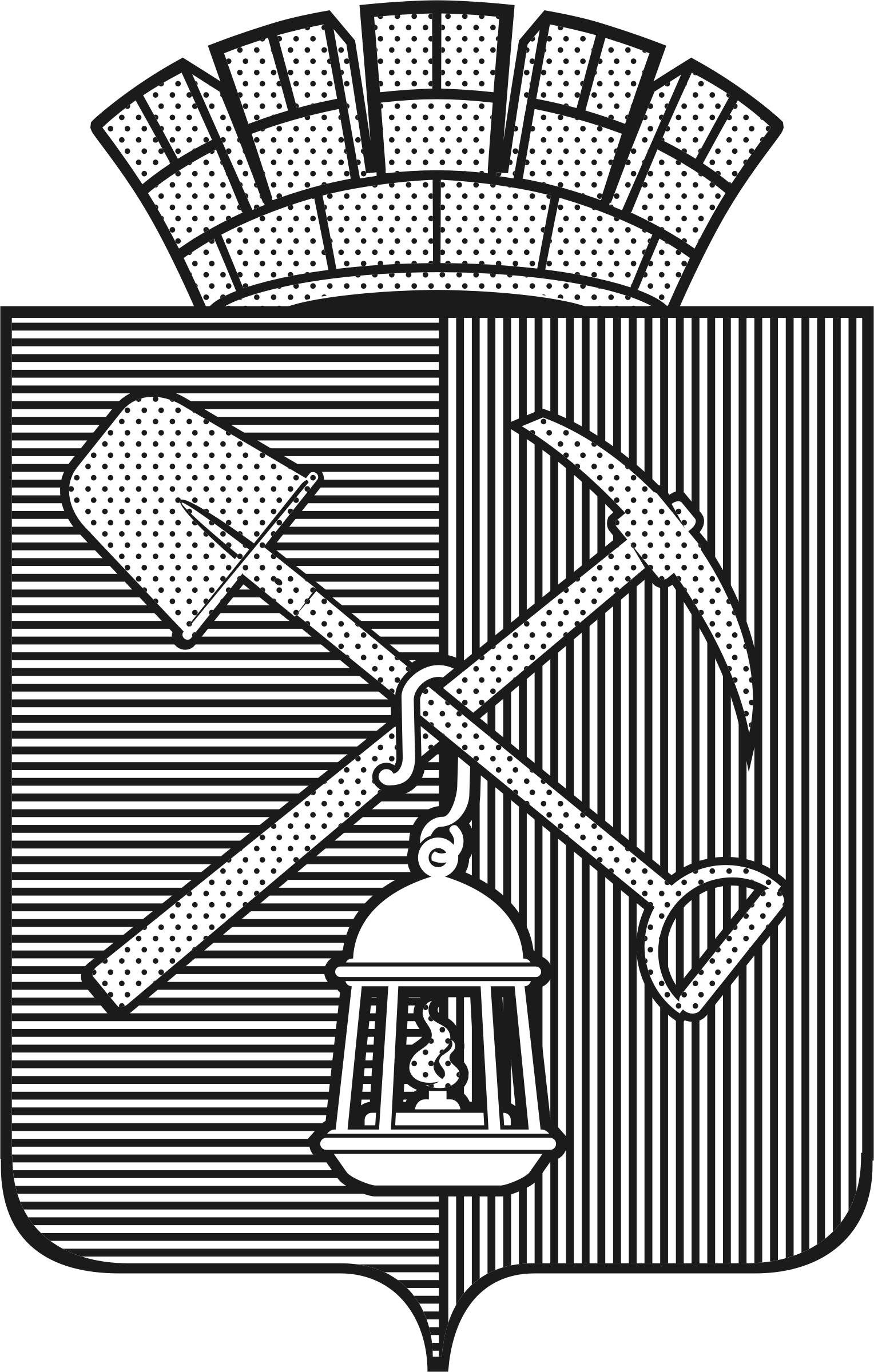 Совет народных депутатовКиселевского городского округаРЕШЕНИЕ№ 20-н«25» июня 2020 годаО внесении изменений в решение Совета народных депутатов Киселевского городского округа от 23.12.2019 № 53-н «О бюджете Киселевского городского округа на 2020 год и на плановый период 2021 и 2022 годов»В соответствии с Федеральным законом Российской Федерации от 06.10.2003 № 131-ФЗ «Об общих принципах организации местного самоуправления в Российской Федерации», Уставом Киселевского городского округа, Совет народных депутатов Киселевского городского округаРЕШИЛ:1. Внести в решение Совета народных депутатов Киселевского городского округа от 23.12.2019 № 53-н «О бюджете Киселевского городского округа на 2020 год и на плановый период 2021 и 2022 годов» (в редакции от 27.02.2020 № 3-н) следующие изменения и дополнения:1.1. Статью 1 изложить в следующей редакции:«Статья 1. Основные характеристики бюджета Киселевского городского округа на 2020 год и на плановый период 2021 и 2022 годов1. Утвердить основные характеристики бюджета Киселевского городского округа (далее – местный бюджет) на 2020 год:прогнозируемый общий объем доходов местного бюджета в сумме 3 713 837,7 тыс. рублей, в том числе объем безвозмездных поступлений и поступлений налоговых доходов по дополнительным нормативам отчислений в сумме 2 509 446 тыс. рублей; общий объем расходов местного бюджета в сумме 3 833 597,7 тыс. рублей;дефицит местного бюджета в сумме 119 760 тыс. рублей или 9,9 процентов от объема доходов местного бюджета на 2020 год без учета безвозмездных поступлений и поступлений налоговых доходов по дополнительным нормативам отчислений.2. Утвердить основные характеристики местного бюджета на плановый период 2021 и 2022 годов:прогнозируемый общий объем доходов местного бюджета на 2021 год в сумме 3 242 473,9 тыс. рублей, в том числе объем безвозмездных поступлений и поступлений налоговых доходов по дополнительным нормативам отчислений в сумме 2 045 502,7 тыс. рублей и на 2022 год в сумме 3 339 115,3 тыс. рублей, в том числе объем безвозмездных поступлений и поступлений налоговых доходов по дополнительным нормативам отчислений в сумме 2 136 644,5 тыс. рублей;общий объем расходов местного бюджета на 2021 год в сумме 3 356 517,9 тыс. рублей и на 2022 год в сумме 3 449 515,3тыс. рублей;дефицит местного бюджета на 2021 год в сумме 114 044 тыс. рублей, или 9,5 процентов от объема доходов местного бюджета на 2021 год без учета безвозмездных поступлений и поступлений налоговых доходов по дополнительным нормативам отчислений, и на 2022 год в сумме 110 400 тыс. рублей, или 9,2 процента от объема доходов местного бюджета на 2022 год без учета безвозмездных поступлений и поступлений налоговых доходов по дополнительным нормативам отчислений.».1.2. Пункты 4, 5 статьи 6 изложить в следующей редакции:«4.Утвердить общий объем бюджетных ассигнований местного бюджета, направляемых на исполнение публичных нормативных обязательств, на 2020 год в сумме 95 568,9 тыс. рублей, на 2021 год в сумме 47 316,8 тыс. рублей, на 2022 год в сумме 47 346,8 тыс. рублей.5. Установить объем расходов на обслуживание муниципального внутреннего долга Киселевского городского округа на 2020 год в сумме 8 600 тыс. рублей, на 2021 год в сумме 10 400 тыс. рублей, на 2022 год в сумме 10 400 тыс. рублей.».1.3. Статью 8 изложить в следующей редакции: «Статья 8. Резервный фонд администрации Киселевского городского округаУтвердить размер резервного фонда администрации Киселевского городского округа на 2020 год в сумме 7 320 тыс. рублей, на 2021 год в сумме 2 500 тыс. рублей, на 2022 год в сумме 2 500 тыс. рублей.».1.4. Статью 9 изложить в следующей редакции:«Статья 9. Дорожный фонд Киселевского городского округаУтвердить объем бюджетных ассигнований дорожного фонда Киселевского городского округа на 2020 год в сумме 146 385 тыс. рублей, на 2021 год в сумме 157 000 тыс. рублей, на 2022 год в сумме 92 000 тыс. рублей.». 1.5. Статью 10 изложить в следующей редакции:«Статья 10. Межбюджетные трансферты на 2020 год и на плановый период 2021 и 2022 годов1. Утвердить объем межбюджетных трансфертов, получаемых из областного бюджета, на 2020 год в сумме 2 204 526,2 тыс. рублей, в том числе дотации 290566 тыс. рублей, субсидии 377 820,8 тыс. рублей, субвенции 1 242 656,3 тыс. рублей, иные межбюджетные трансферты 293 483,1 тыс. рублей; на 2021 год в сумме 1 736 044,9 тыс.  рублей, в том числе субсидии 221 464,2 тыс. рублей, субвенции 1 187 907,1 тыс. рублей, иные межбюджетные трансферты 326 673,6 тыс. рублей; на 2022 год в сумме 1 821 277,3 тыс. рублей, в том числе субсидии 235 686,9 тыс. рублей, субвенции 1 188 146,7 тыс. рублей, иные межбюджетные трансферты 397 443,7 тыс. рублей.».1.6. Статью13 изложить в следующей редакции:«Статья 13. Предельный объем муниципального долга Киселевского городского округаУстановить предельный объем муниципального долга Киселевского городского округа на 2020 год в сумме 1 204 391,7 тыс. рублей, на 2021 год в сумме 1 196 971,2 тыс. рублей, на 2022 год в сумме  1 202 470,8  тыс. рублей.Установить верхний предел муниципального внутреннего долга Киселевского городского округа на 1 января 2021 года в сумме 300 596,3 тыс. рублей, на 1 января 2022 года в сумме 414 640,3 тыс. рублей, на 1 января 2023 года в сумме 525 040,3 тыс. рублей.».1.7. Пункт 1 статьи 15 дополнить абзацем следующего содержания:«финансовым обеспечением части расходов, связанных с приостановлением деятельности предприятий (организаций) в связи с угрозой распространения новой коронавирусной инфекции.».1.8. Приложение 2 к решению изложить в новой редакции согласно Приложению 1 к настоящему решению.1.9. Приложение 4 к решению изложить в новой редакции согласно Приложению 2 к настоящему решению.1.10. Приложение 5 к решению изложить в новой редакции согласно Приложению 3 к настоящему решению.1.11. Приложение 6 к решению изложить в новой редакции согласно Приложению 4 к настоящему решению.1.12.Приложение 7 к решению изложить в новой редакции согласно Приложению 5 к настоящему решению.1.13.Приложение 8 к решению изложить в новой редакции согласно Приложению 6 к настоящему решению.1.14. Приложение 9 к решению изложить в новой редакции согласно Приложению 7 к настоящему решению.2. Настоящее Решение вступает в силу с момента его опубликования в средствах массовой информации.Председатель Совета народных депутатовКиселевского городского округа                                                                         В.Б. ИгуменшевГлава Киселевского городского округа			 	             М.А. Шкарабейников						  Приложение 1к решению Совета народных депутатов Киселевского городского округа от«25» июня 2020 г. № 20-нПеречень главных администраторов доходов бюджета  Киселевского городского округа, закрепляемые за ними виды (подвиды) доходов бюджета Киселевского городского округа ».Приложение 2к решению Совета народных депутатов Киселевского городского округа от«25» июня 2020 г. № 20-н».Приложение 3к решению Совета народных депутатов Киселевского городского округа от«25» июня 2020 г. № 20-нРаспределение бюджетных ассигнований местного бюджета по целевым статьям (муниципальным программам и непрограммным направлениям деятельности), группам и подгруппам видов классификации расходов бюджетов на 2020 год  и на плановый период 2021 и 2022 годовтыс.руб. ».Приложение 4к решению Совета народных депутатов Киселевского городского округа от«25» июня 2020 г. № 20-н».Приложение 5к решению Совета народных депутатов Киселевского городского округа от«25» июня 2020 г. № 20-н».Приложение 6к решению Совета народных депутатов Киселевского городского округа от«25» июня 2020 г. № 20-н».Приложение 7к решению Совета народных депутатов Киселевского городского округа от«25» июня 2020 г. № 20-нтыс.руб. ».Приложение 2
                                                                                                 к решению Совета народных депутатов Киселёвского городского округа
 от «23» декабря  2019г. №53-нПриложение 2
                                                                                                 к решению Совета народных депутатов Киселёвского городского округа
 от «23» декабря  2019г. №53-нПриложение 2
                                                                                                 к решению Совета народных депутатов Киселёвского городского округа
 от «23» декабря  2019г. №53-нКод бюджетной классификации Российской ФедерацииКод бюджетной классификации Российской ФедерацииНаименование главного администратора доходов бюджета городского округа и доходов бюджета городского округаглавного администратора доходовдоходов бюджета городского округаНаименование главного администратора доходов бюджета городского округа и доходов бюджета городского округа855Финансовое управление города КиселевскаФинансовое управление города Киселевска8551 11 02032 04 0000 120Доходы от размещения временно свободных средств бюджетов городских округов8551 11 03040 04 0000 120Проценты, полученные от предоставления бюджетных кредитов внутри страны за счет средств бюджетов городских округов8551 16 10031 04 0000 140Возмещение ущерба при возникновении страховых случаев, когда выгодоприобретателями выступают получатели средств бюджета городского округа8551 17 01040 04 0000 180Невыясненные поступления, зачисляемые в бюджеты городских округов8551 17 05040 04 0000 180Прочие неналоговые доходы бюджетов городских округов8552 02 15001 04 0000 150Дотации бюджетам городских округов на выравнивание бюджетной обеспеченности из бюджета субъекта Российской Федерации8552 02 15002 04 0000 150Дотации бюджетам городских округов на поддержку мер по обеспечению сбалансированности бюджетов8552 02 15009 04 0000 150Дотации бюджетам городских округов на частичную компенсацию дополнительных расходов на повышение оплаты труда работников бюджетной сферы и иные цели8552 02 16549 04 0000 150Дотации (гранты) бюджетам городских округов за достижение показателей деятельности органов местного самоуправления8552 02 19999 04 0000 150Прочие дотации бюджетам городских округов8552 02 20041 04 0000 150Субсидии бюджетам городских округов на строительство, модернизацию, ремонт и содержание автомобильных дорог общего пользования, в том числе дорог в поселениях (за исключением автомобильных дорог федерального значения)8552 02 20216 04 0000 150Субсидии бюджетам городских округов на осуществление дорожной деятельности в отношении автомобильных дорог общего пользования, а также капитального ремонта и ремонта дворовых территорий многоквартирных домов, проездов к дворовым территориям многоквартирных домов населенных пунктов8552 02 29998 04 0000 150Субсидии бюджетам городских округов на финансовое обеспечение отдельных полномочий8552 02 29999 04 0000 150Прочие субсидии бюджетам городских округов8552 02 30024 04 0000 150Субвенции бюджетам городских округов на выполнение передаваемых полномочий субъектов Российской Федерации8552 02 39998 04 0000 150Единая субвенция бюджетам городских округов8552 02 39999 04 0000 150Прочие субвенции бюджетам городских округов8552 02 45156 04 0000 150Межбюджетные трансферты, передаваемые бюджетам городских округов на реализацию программ местного развития и обеспечение занятости для шахтерских городов и поселков8552 02 49999 04 0000 150Прочие межбюджетные трансферты, передаваемые бюджетам городских округов8552 03 04010 04 0000 150Предоставление  государственными (муниципальными) организациями грантов для получателей средств бюджетов городских округов8552 03 04020 04 0000 150Поступления от денежных пожертвований, предоставляемых государственными (муниципальными) организациями  получателям средств  бюджетов городских округов8552 03 04030 04 0000 150Безвозмездные поступления в бюджеты городских округов от государственной корпорации -  Фонда содействия реформированию жилищно-коммунального хозяйства на обеспечение мероприятий по капитальному ремонту многоквартирных домов8552 03 04040 04 0000 150Безвозмездные поступления в бюджеты городских округов от государственной корпорации - Фонда содействия реформированию жилищно-коммунального хозяйства на обеспечение мероприятий по переселению граждан из аварийного жилищного фонда, в том числе переселению граждан из аварийного жилищного фонда с учетом необходимости развития малоэтажного жилищного строительства8552 03 04060 04 0000 150Безвозмездные поступления в бюджеты городских округов от государственной корпорации - Фонда содействия реформированию жилищно-коммунального хозяйства на обеспечение мероприятий по модернизации систем коммунальной инфраструктуры 8552 03 04099 04 0000 150Прочие безвозмездные поступления от государственных (муниципальных) организаций в бюджеты городских округов8552 04 04010 04 0000 150Предоставление негосударственными организациями грантов для получателей средств бюджетов городских округов8552 04 04020 04 0000 150Поступления от денежных пожертвований, предоставляемых негосударственными организациями получателям средств бюджетов городских округов8552 04 04099 04 0000 150Прочие безвозмездные поступления от негосударственных организаций в бюджеты городских округов8552 08 04000 04 0000 150Перечисления из бюджетов городских округов (в бюджеты городских округов) для осуществления возврата (зачета) излишне уплаченных или излишне взысканных сумм налогов, сборов и иных платежей, а также сумм процентов за несвоевременное осуществление такого возврата и процентов, начисленных на излишне взысканные суммы8552 18 04010 04 0000 150Доходы бюджетов городских округов от возврата бюджетными учреждениями остатков субсидий прошлых лет8552 18 04020 04 0000 150Доходы бюджетов городских округов от возврата автономными учреждениями остатков субсидий прошлых лет8552 18 04030 04 0000 150Доходы бюджетов городских округов от возврата иными организациями остатков субсидий прошлых лет8552 18 60010 04 0000 150Доходы бюджетов городских округов от возврата остатков субсидий, субвенций и иных межбюджетных трансфертов, имеющих целевое назначение, прошлых лет из иных бюджетов бюджетной системы Российской Федерации8552 19 45156 04 0000 150Возврат остатков иных межбюджетных трансфертов на реализацию программ местного развития и обеспечение занятости для шахтерских городов и поселков из бюджетов городских округов8552 19 60010 04 0000 150Возврат прочих остатков субсидий, субвенций и иных межбюджетных трансфертов, имеющих целевое назначение, прошлых лет из бюджетов городских округов900    администрация Киселевского городского округа    администрация Киселевского городского округа9001 08 07173 01 1000 110Государственная пошлина за выдачу органом местного самоуправления городского округа специального разрешения на движение по автомобильным дорогам транспортных средств, осуществляющих перевозки опасных, тяжеловесных и (или) крупногабаритных грузов, зачисляемая в бюджеты городских округов9001 08 07173 01 4000 110Государственная пошлина за выдачу органом местного самоуправления городского округа специального разрешения на движение по автомобильным дорогам транспортных средств, осуществляющих перевозки опасных, тяжеловесных и (или) крупногабаритных грузов, зачисляемая в бюджеты городских округов9002 02 25028 04 0000 150Субсидии бюджетам городских округов на поддержку региональных проектов в сфере информационных технологий9002 02 25527 04 0000 150Субсидии бюджетам городских округов на государственную поддержку малого и среднего предпринимательства, включая крестьянские (фермерские) хозяйства, а также на реализацию мероприятий по поддержке молодежного предпринимательства9002 02 35118 04 0000 150Субвенции бюджетам городских округов на осуществление первичного воинского учета на территориях, где отсутствуют военные комиссариаты9002 02 35120 04 0000 150Субвенции бюджетам городских округов на осуществление полномочий по составлению (изменению) списков кандидатов в присяжные заседатели федеральных судов общей юрисдикции в Российской Федерации9002 07 04010 04 0000 150Безвозмездные поступления от физических и юридических лиц на финансовое обеспечение дорожной деятельности, в том числе добровольных пожертвований, в отношении автомобильных дорог общего пользования местного значения городских округов  904управление городского развития Киселевского городского округауправление городского развития Киселевского городского округа9042 02 20299 04 0000 150Субсидии бюджетам городских округов на обеспечение мероприятий по переселению граждан из аварийного жилищного фонда, в том числе переселению граждан из аварийного жилищного фонда с учетом необходимости развития малоэтажного жилищного строительства, за счет средств, поступивших от государственной корпорации - Фонда содействия реформированию жилищно-коммунального хозяйства9042 02 20302 04 0000 150Субсидии бюджетам городских округов на обеспечение мероприятий по переселению граждан из аварийного жилищного фонда, в том числе переселению граждан из аварийного жилищного фонда с учетом необходимости развития малоэтажного жилищного строительства, за счет средств бюджетов9042 02 25497 04 0000 150Субсидии бюджетам городских округов на реализацию мероприятий по обеспечению жильем молодых семей9042 02 27112 04 0000 150Субсидии бюджетам городских округов на софинансирование капитальных вложений в объекты муниципальной собственности9042 02 30024 04 0000 150Субвенции бюджетам городских округов на выполнение передаваемых полномочий субъектов Российской Федерации9042 02 35082 04 0000 150Субвенции бюджетам городских округов на предоставление жилых помещений детям-сиротам и детям, оставшимся без попечения родителей, лицам из их числа по договорам найма специализированных жилых помещений904 2 02 35135 04 0000 150Субвенции бюджетам городских округов на осуществление полномочий по обеспечению жильем отдельных категорий граждан, установленных Федеральным законом от 12 января 1995 года N 5-ФЗ "О ветеранах"9042 02 35176 04 0000 150Субвенции бюджетам городских округов на осуществление полномочий по обеспечению жильем отдельных категорий граждан, установленных Федеральным законом от 24 ноября 1995 года N 181-ФЗ "О социальной защите инвалидов в Российской Федерации"905комитет по управлению муниципальным имуществом Киселевского городского округакомитет по управлению муниципальным имуществом Киселевского городского округа9051 08 07150 01 1000 110Государственная пошлина за выдачу разрешения на установку рекламной конструкции9051 08 07150 01 4000 110Государственная пошлина за выдачу разрешения на установку рекламной конструкции9051 11 05012 04 0000 120Доходы, получаемые в виде арендной платы за земельные участки, государственная собственность на которые не разграничена и которые расположены в границах городских округов, а также средства от продажи права на заключение договоров аренды указанных земельных участков9051 11 05024 04 0000 120Доходы, получаемые в виде арендной платы, а также средства от продажи права на заключение договоров аренды за земли, находящиеся в собственности городских округов (за исключением земельных участков муниципальных бюджетных и автономных учреждений)9051 11 05034 04 0000 120Доходы от сдачи в аренду имущества, находящегося в оперативном управлении органов управления городских округов и созданных ими учреждений (за исключением имущества муниципальных бюджетных и автономных учреждений)9051 11 05074 04 0000 120Доходы от сдачи в аренду имущества, составляющего казну городских округов (за исключением земельных участков)9051 11 07014 04 0000 120Доходы от перечисления части прибыли, остающейся после уплаты налогов и иных обязательных платежей муниципальных унитарных предприятий, созданных городскими округами9051 11 09044 04 0000 120Прочие поступления от использования имущества, находящегося в собственности городских округов (за исключением имущества муниципальных бюджетных и автономных учреждений, а также имущества муниципальных унитарных предприятий, в том числе казенных)9051 13 02064 04 0000 130Доходы, поступающие в порядке возмещения расходов, понесенных в связи с эксплуатацией имущества городских округов9051 14 01040 04 0000 410Доходы от продажи квартир, находящихся в собственности городских округов9051 14 02043 04 0000 410Доходы от реализации иного имущества, находящегося в собственности городских округов (за исключением имущества муниципальных бюджетных и автономных учреждений, а также имущества муниципальных унитарных предприятий, в том числе казенных), в части реализации основных средств по указанному имуществу9051 14 02043 04 0000 440Доходы от реализации иного имущества, находящегося в собственности городских округов (за исключением имущества муниципальных бюджетных и автономных учреждений, а также имущества муниципальных унитарных предприятий, в том числе казенных), в части реализации материальных запасов по указанному имуществу9051 14 06012 04 0000 430Доходы от продажи земельных участков, государственная собственность на которые не разграничена и которые расположены в границах городских округов9051 14 06024 04 0000 430Доходы от продажи земельных участков, находящихся в собственности городских округов (за исключением земельных участков муниципальных бюджетных и автономных учреждений)906управление жилищно – коммунального хозяйства Киселевского городского округауправление жилищно – коммунального хозяйства Киселевского городского округа906 1 11 09044 04 0000 120Прочие поступления от использования имущества, находящегося в собственности городских округов (за исключением имущества муниципальных бюджетных и автономных учреждений, а также имущества муниципальных унитарных предприятий, в том числе казенных)9061 13 01530 04 0000 130Плата за оказание услуг по присоединению объектов дорожного сервиса к автомобильным дорогам общего пользования местного значения, зачисляемая в бюджеты городских округов9062 02 20041 04 0000 150Субсидии бюджетам городских округов на строительство, модернизацию, ремонт и содержание автомобильных дорог общего пользования, в том числе дорог в поселениях (за исключением автомобильных дорог федерального значения)9062 02 20216 04 0000 150Субсидии бюджетам городских округов на осуществление дорожной деятельности в отношении автомобильных дорог общего пользования, а также капитального ремонта и ремонта дворовых территорий многоквартирных домов, проездов к дворовым территориям многоквартирных домов населенных пунктов9062 02 25555 04 0000 150Субсидии бюджетам городских округов на реализацию программ формирования современной городской среды9062 19 25555 04 0000 150Возврат остатков субсидий на поддержку государственных программ субъектов Российской Федерации и муниципальных программ формирования современной городской среды из бюджетов городских округов911управление образования Киселевского городского округауправление образования Киселевского городского округа9111 13 01994 04 0000 130Прочие доходы от оказания платных услуг (работ) получателями средств бюджетов городских округов9111 13 02994 04 0006 130Прочие доходы от компенсации затрат бюджетов городских округов (поступление родительской платы за присмотр и уход за детьми в организациях дошкольного образования (по казенным учреждениям)) 9112 02 25491 04 0000 150Субсидии бюджетам городских округов на создание новых мест в образовательных организациях различных типов для реализации дополнительных общеразвивающих программ всех направленностей9112 02 30021 04 0000 150Субвенции бюджетам городских округов на ежемесячное денежное вознаграждение за классное руководство9112 02 30027 04 0000 150Субвенции бюджетам городских округов на содержание ребенка в семье опекуна и приемной семье, а также вознаграждение, причитающееся приемному родителю9112 02 30029 04 0000 150Субвенции бюджетам городских округов на компенсацию части платы, взимаемой с родителей (законных представителей) за присмотр и уход за детьми, посещающими образовательные организации, реализующие образовательные программы дошкольного образования9112 02 35260 04 0000 150Субвенции бюджетам городских округов на выплату единовременного пособия при всех формах устройства детей, лишенных родительского попечения, в семью9112 19 35260 04 0000 150Возврат остатков субвенций на выплату единовременного пособия при всех формах устройства детей, лишенных родительского попечения, в семью из бюджетов городских округов9112 02 45303 04 0000 150Межбюджетные трансферты бюджетам городских округов на ежемесячное денежное вознаграждение за классное руководство педагогическим работникам государственных и муниципальных общеобразовательных организаций913управление культуры Киселевского городского округауправление культуры Киселевского городского округа9132 02 25519 04 0000 150Субсидия бюджетам городских округов на поддержку отрасли культуры9132 02 45453 04 0000 150Межбюджетные трансферты, передаваемые бюджетам городских округов на создание виртуальных концертных залов914комитет по спорту и молодежной политике Киселевского городского округакомитет по спорту и молодежной политике Киселевского городского округа9142 02 29999 04 0000 150Прочие субсидии бюджетам городских округов915управление социальной защиты населения Киселевского городского округауправление социальной защиты населения Киселевского городского округа9151 13 01994 04 0000 130Прочие доходы от оказания платных услуг (работ) получателями средств бюджетов городских округов9152 02 30013 04 0000 150Субвенции бюджетам городских округов на обеспечение мер социальной поддержки реабилитированных лиц и лиц, признанных пострадавшими от политических репрессий9152 02 30022 04 0000 150Субвенции бюджетам городских округов на предоставление гражданам субсидий на оплату жилого помещения и коммунальных услуг9152 02 35084 04 0000 150Субвенции бюджетам городских округов на осуществление ежемесячной денежной выплаты, назначаемой в случае рождения третьего ребенка или последующих детей до достижения ребенком возраста трех лет9152 02 35137 04 0000 150Субвенции бюджетам городских округов на осуществление переданных полномочий Российской Федерации по предоставлению отдельных мер социальной поддержки граждан, подвергшихся воздействию радиации9152 02 35220 04 0000 150Субвенции бюджетам городских округов на осуществление переданного полномочия Российской Федерации по осуществлению ежегодной денежной выплаты лицам, награжденным нагрудным знаком "Почетный донор России"9152 02 35250 04 0000 150Субвенции бюджетам городских округов на оплату жилищно-коммунальных услуг отдельным категориям граждан9152 02 35270 04 0000 150Субвенции бюджетам городских округов на выплату единовременного пособия беременной жене военнослужащего, проходящего военную службу по призыву, а также ежемесячного пособия на ребенка военнослужащего, проходящего военную службу по призыву9152 02 35280 04 0000 150Субвенции бюджетам городских округов на выплату инвалидам компенсаций страховых премий по договорам обязательного страхования гражданской ответственности владельцев транспортных средств9152 02 35380 04 0000 150Субвенции бюджетам городских округов на выплату государственных пособий лицам, не подлежащим обязательному социальному страхованию на случай временной нетрудоспособности и в связи с материнством, и лицам, уволенным в связи с ликвидацией организаций (прекращением деятельности, полномочий физическими лицами)9152 02 35573 04 0000 150Субвенции бюджетам городских округов на выполнение полномочий Российской Федерации по осуществлению ежемесячной выплаты в связи с рождением (усыновлением) первого ребенка9152 02 39001 04 0000 150Субвенции бюджетам городских округов за счет средств резервного фонда Правительства Российской Федерации9152 02 49001 04 0000 150Межбюджетные трансферты, передаваемые бюджетам городских округов, за счет средств резервного фонда Правительства Российской Федерации9152 19 35137 04 0000 150Возврат остатков субвенций на осуществление переданных полномочий Российской Федерации по предоставлению отдельных мер социальной поддержки граждан, подвергшихся воздействию радиации, из бюджетов городских округов9152 19 35220 04 0000 150Возврат остатков субвенций на осуществление переданного полномочия Российской Федерации по осуществлению ежегодной денежной выплаты лицам, награжденным нагрудным знаком "Почетный донор России" из бюджетов городских округов9152 19 35250 04 0000 150Возврат остатков субвенций на оплату жилищно-коммунальных услуг отдельным категориям граждан из бюджетов городских округов9152 19 35270 04 0000 150Возврат остатков субвенций на выплату единовременного пособия беременной жене военнослужащего, проходящего военную службу по призыву, а также ежемесячного пособия на ребенка военнослужащего, проходящего военную службу по призыву, в соответствии с Федеральным законом от 19 мая 1995 года N 81-ФЗ "О государственных пособиях гражданам, имеющим детей" из бюджетов городских округов9152 19 35280 04 0000 150Возврат остатков субвенций на выплату инвалидам компенсаций страховых премий по договорам обязательного страхования гражданской ответственности владельцев транспортных средств в соответствии с Федеральным законом от 25 апреля 2002 года N 40-ФЗ "Об обязательном страховании гражданской ответственности владельцев транспортных средств" из бюджетов городских округов9152 19 35380 04 0000 150Возврат остатков субвенций на выплату государственных пособий лицам, не подлежащим обязательному социальному страхованию на случай временной нетрудоспособности и в связи с материнством, и лицам, уволенным в связи с ликвидацией организаций (прекращением деятельности, полномочий физическими лицами), в соответствии с Федеральным законом от 19 мая 1995 года N 81-ФЗ "О государственных пособиях гражданам, имеющим детей" из бюджетов городских округовИные доходы бюджета городского округа, администрирование которых может осуществляться главными администраторами доходов бюджета городского округав пределах их компетенцииИные доходы бюджета городского округа, администрирование которых может осуществляться главными администраторами доходов бюджета городского округав пределах их компетенцииИные доходы бюджета городского округа, администрирование которых может осуществляться главными администраторами доходов бюджета городского округав пределах их компетенции1 13 01994 04 0000 130Прочие доходы от оказания платных услуг (работ) получателями средств бюджетов городских округов1 13 02994 04 0003 130Прочие доходы от компенсации затрат бюджетов городских округов (возврат дебиторской задолженности прошлых лет)1 13 02994 04 0005 130Прочие доходы от компенсации затрат бюджетов городских округов (доходы от компенсации затрат бюджетов городских округов)1 13 02994 04 0400 130Прочие доходы от компенсации затрат бюджетов городских округов (средства, поступающие от возврата учреждениями субсидий на выполнение ими муниципального задания прошлых лет)1 14 02043 04 0000 440Доходы от реализации иного имущества, находящегося в собственности городских округов (за исключением имущества муниципальных бюджетных и автономных учреждений, а также имущества муниципальных унитарных предприятий, в том числе казенных), в части реализации материальных запасов по указанному имуществу1 16 01053 01 0000 140Административные штрафы, установленные Главой 5 Кодекса Российской Федерации об административных правонарушениях, за административные правонарушения, посягающие на права граждан, налагаемые мировыми судьями, комиссиями по делам несовершеннолетних и защите их прав1 16 01054 01 0000 140Административные штрафы, установленные Главой 5 Кодекса Российской Федерации об административных правонарушениях, за административные правонарушения, посягающие на права граждан, выявленные должностными лицами органов муниципального контроля1 16 01063 01 0000 140Административные штрафы, установленные Главой 6 Кодекса Российской Федерации об административных правонарушениях, за административные правонарушения, посягающие на здоровье, санитарно-эпидемиологическое благополучие населения и общественную нравственность, налагаемые мировыми судьями, комиссиями по делам несовершеннолетних и защите их прав1 16 01073 01 0000 140Административные штрафы, установленные Главой 7 Кодекса Российской Федерации об административных правонарушениях, за административные правонарушения в области охраны собственности, налагаемые мировыми судьями, комиссиями по делам несовершеннолетних и защите их прав1 16 01074 01 0000 140Административные штрафы, установленные Главой 7 Кодекса Российской Федерации об административных правонарушениях, за административные правонарушения в области охраны собственности, выявленные должностными лицами органов муниципального контроля1 16 01113 01 0000 140Административные штрафы, установленные Главой 11 Кодекса Российской Федерации об административных правонарушениях, за административные правонарушения на транспорте, налагаемые мировыми судьями, комиссиями по делам несовершеннолетних и защите их прав1 16 01114 01 0000 140Административные штрафы, установленные Главой 11 Кодекса Российской Федерации об административных правонарушениях, за административные правонарушения на транспорте, выявленные должностными лицами органов муниципального контроля1 16 01123 01 0000 140Административные штрафы, установленные Главой 12 Кодекса Российской Федерации об административных правонарушениях, за административные правонарушения в области дорожного движения, налагаемые мировыми судьями, комиссиями по делам несовершеннолетних и защите их прав1 16 01193 01 0000 140Административные штрафы, установленные Главой 19 Кодекса Российской Федерации об административных правонарушениях, за административные правонарушения против порядка управления, налагаемые мировыми судьями, комиссиями по делам несовершеннолетних и защите их прав1 16 01194 01 0000 140Административные штрафы, установленные Главой 19 Кодекса Российской Федерации об административных правонарушениях, за административные правонарушения против порядка управления, выявленные должностными лицами органов муниципального контроля1 16 01203 01 0000 140Административные штрафы, установленные Главой 20 Кодекса Российской Федерации об административных правонарушениях, за административные правонарушения, посягающие на общественный порядок и общественную безопасность, налагаемые мировыми судьями, комиссиями по делам несовершеннолетних и защите их прав1 16 02020 02 0000 140Административные штрафы, установленные законами субъектов Российской Федерации об административных правонарушениях, за нарушение муниципальных правовых актов1 16 07010 04 0000 140Штрафы, неустойки, пени, уплаченные в случае просрочки исполнения поставщиком (подрядчиком, исполнителем) обязательств, предусмотренных муниципальным контрактом, заключенным муниципальным органом, казенным учреждением городского округа1 16 07090 04 0000 140Иные штрафы, неустойки, пени, уплаченные в соответствии с законом или договором в случае неисполнения или ненадлежащего исполнения обязательств перед муниципальным органом, (муниципальным казенным учреждением) городского округа1 16 10031 04 0000 140Возмещение ущерба при возникновении страховых случаев, когда выгодоприобретателями выступают получатели средств бюджета городского округа1 16 10032 04 0000 140Прочее возмещение ущерба, причиненного муниципальному имуществу городского округа (за исключением имущества, закрепленного за муниципальными бюджетными (автономными) учреждениями, унитарными предприятиями)1 16 10061 04 0000 140Платежи в целях возмещения убытков, причиненных уклонением от заключения с муниципальным органом городского округа (муниципальным казенным учреждением) муниципального контракта, а также иные денежные средства, подлежащие зачислению в бюджет городского округа за нарушение законодательства Российской Федерации о контрактной системе в сфере закупок товаров, работ, услуг для обеспечения государственных и муниципальных нужд (за исключением муниципального контракта, финансируемого за счет средств муниципального дорожного фонда)1 16 10062 04 0000 140Платежи в целях возмещения убытков, причиненных уклонением от заключения с муниципальным органом городского округа (муниципальным казенным учреждением) муниципального контракта, финансируемого за счет средств муниципального дорожного фонда, а также иные денежные средства, подлежащие зачислению в бюджет городского округа за нарушение законодательства Российской Федерации о контрактной системе в сфере закупок товаров, работ, услуг для обеспечения государственных и муниципальных нужд1 16 10081 04 0000 140Платежи в целях возмещения ущерба при расторжении муниципального контракта, заключенного с муниципальным органом городского округа (муниципальным казенным учреждением), в связи с односторонним отказом исполнителя (подрядчика) от его исполнения (за исключением муниципального контракта, финансируемого за счет средств муниципального дорожного фонда)1 16 10082 04 0000 140Платежи в целях возмещения ущерба при расторжении муниципального контракта, финансируемого за счет средств муниципального дорожного фонда городского округа, в связи с односторонним отказом исполнителя (подрядчика) от его исполнения1 16 10100 04 0000 140Денежные взыскания, налагаемые в возмещение ущерба, причиненного в результате незаконного или нецелевого использования бюджетных средств (в части бюджетов городских округов)1 16 10123 01 0000 140Доходы от денежных взысканий (штрафов), поступающие в счет погашения задолженности, образовавшейся до 1 января 2020 года, подлежащие зачислению в бюджет муниципального образования по нормативам, действовавшим в 2019 году1 16 11064 01 0000 140Платежи, уплачиваемые в целях возмещения вреда, причиняемого автомобильным дорогам местного значения транспортными средствами, осуществляющими перевозки тяжеловесных и (или) крупногабаритных грузов1 17 01040 04 0000 180Невыясненные поступления, зачисляемые в бюджеты городских округов1 17 05040 04 0000 180Прочие неналоговые доходы бюджетов городских округов2 02 20077 04 0000 150Субсидии бюджетам городских округов на софинансирование капитальных вложений в объекты муниципальной собственности2 02 20041 04 0000 150Субсидии бюджетам городских округов на строительство, модернизацию, ремонт и содержание автомобильных дорог общего пользования, в том числе дорог в поселениях (за исключением автомобильных дорог федерального значения)2 02 25027 04 0000 150Субсидии бюджетам городских округов на реализацию мероприятий государственной программы Российской Федерации "Доступная среда"2 02 25081 04 0000 150Субсидии бюджетам городских округов на государственную поддержку спортивных организаций, осуществляющих подготовку спортивного резерва для сборных команд Российской Федерации2 02 25232 04 0000 150Субсидии бюджетам городских округов на создание дополнительных мест для детей в возрасте от 1,5 до 3 лет в образовательных организациях, осуществляющих образовательную деятельность по образовательным программам дошкольного образования2 02 25253 04 0000 150Субсидии бюджетам городских округов на создание дополнительных мест (групп) для детей в возрасте от 1,5 до 3 лет любой направленности в организациях, осуществляющих образовательную деятельность (за исключением государственных, муниципальных), и у индивидуальных предпринимателей, осуществляющих образовательную деятельность по образовательным программам дошкольного образования, в том числе адаптированным, и присмотр и уход за детьми2 02 25294 04 0000 150Субсидии бюджетам городских округов на организацию профессионального обучения и дополнительного профессионального образования лиц в возрасте 50-ти лет и старше, а также лиц предпенсионного возраста2 02 25299 04 0000 150Субсидии бюджетам городских округов на обустройство и восстановление воинских захоронений, находящихся в государственной собственности2 02 25461 04 0000 150Субсидии бюджетам городских округов на переобучение и повышение квалификации женщин в период отпуска по уходу за ребенком в возрасте до трех лет, а также женщин, имеющих детей дошкольного возраста, не состоящих в трудовых отношениях и обратившихся в органы службы занятости2 02 25495 04 0000 150Субсидии бюджетам городских округов на реализацию федеральной целевой программы "Развитие физической культуры и спорта в Российской Федерации на 2016 - 2020 годы"2 02 27112 04 0000 150Субсидии бюджетам городских округов на софинансирование капитальных вложений в объекты муниципальной собственности2 02 29998 04 0000 150Субсидии бюджетам городских округов на финансовое обеспечение отдельных полномочий2 02 29999 04 0000 150Прочие субсидии бюджетам городских округов2 02 30024 04 0000 150Субвенции бюджетам городских округов на выполнение передаваемых полномочий субъектов Российской Федерации2 02 35469 04 0000 150Субвенции бюджетам городских округов на проведение Всероссийской переписи населения 2020 года2 02 39999 04 0000 150Прочие субвенции бюджетам городских округов2 02 45160 04 0000 150Межбюджетные трансферты, передаваемые бюджетам городских округов для компенсации дополнительных расходов, возникших в результате решений, принятых органами власти другого уровня2 02 45224 04 0000 150Межбюджетные трансферты, передаваемые бюджетам городских округов для оказания адресной финансовой помощи гражданам Украины, имеющим статус беженца или получившим временное убежище на территории Российской Федерации и проживающим в жилых помещениях граждан Российской Федерации2 02 45225 04 0000 150Межбюджетные трансферты, передаваемые бюджетам городских округов на финансовое обеспечение мероприятий по временному социально-бытовому обустройству лиц, вынужденно покинувших территорию Украины и находящихся в пунктах временного размещения2 02 49999 04 0000 150Прочие межбюджетные трансферты, передаваемые бюджетам городских округов 2 03 04099 04 0000 150Прочие безвозмездные поступления от государственных (муниципальных) организаций в бюджеты городских округов2 07 04010 04 0000 150Безвозмездные поступления от физических и юридических лиц на финансовое обеспечение дорожной деятельности, в том числе добровольных пожертвований, в отношении автомобильных дорог общего пользования местного значения городских округов  2 07 04020 04 0009 150Поступления от денежных пожертвований, предоставляемых физическими лицами получателям средств бюджетов городских округов (прочие доходы)2 07 04020 04 0300 150Поступления от денежных пожертвований, предоставляемых физическими лицами получателям средств бюджетов городских округов (на реализацию проектов инициативного бюджетирования "Твой Кузбасс - твоя инициатива" в Кемеровской области)2 07 04050 04 0009 150Прочие безвозмездные поступления в бюджеты городских округов (прочие доходы)2 07 04050 04 0300 150Прочие безвозмездные поступления в бюджеты городских округов (на реализацию проектов инициативного бюджетирования "Твой Кузбасс - твоя инициатива" в Кемеровской области)2 18 04010 04 0000 150Доходы бюджетов городских округов от возврата бюджетными учреждениями остатков субсидий прошлых лет2 18 04020 04 0000 150Доходы бюджетов городских округов от возврата автономными учреждениями остатков субсидий прошлых лет2 18 04030 04 0000 150Доходы бюджетов городских округов от возврата иными организациями остатков субсидий прошлых лет2 18 60010 04 0000 150Доходы бюджетов городских округов от возврата остатков субсидий, субвенций и иных межбюджетных трансфертов, имеющих целевое назначение, прошлых лет из иных бюджетов бюджетной системы Российской Федерации2 19 25527 04 0000 150Возврат остатков субсидий на государственную поддержку малого и среднего предпринимательства, включая крестьянские (фермерские) хозяйства, а также на реализацию мероприятий по поддержке молодежного предпринимательства из бюджетов городских округов2 19 35118 04 0000 150Возврат остатков субвенций на осуществление первичного воинского учета на территориях, где отсутствуют военные комиссариаты из бюджетов городских округов2 19 45156 04 0000 150Возврат остатков иных межбюджетных трансфертов на реализацию программ местного развития и обеспечение занятости для шахтерских городов и поселков из бюджетов городских округов2 19 60010 04 0000 150Возврат прочих остатков субсидий, субвенций и иных межбюджетных трансфертов, имеющих целевое назначение, прошлых лет из бюджетов городских округовПриложение 4
                                                                                                 к решению Совета народных депутатов Киселёвского городского округа
 от «23» декабря  2019г. №53-нПриложение 4
                                                                                                 к решению Совета народных депутатов Киселёвского городского округа
 от «23» декабря  2019г. №53-нПриложение 4
                                                                                                 к решению Совета народных депутатов Киселёвского городского округа
 от «23» декабря  2019г. №53-нПриложение 4
                                                                                                 к решению Совета народных депутатов Киселёвского городского округа
 от «23» декабря  2019г. №53-нПриложение 4
                                                                                                 к решению Совета народных депутатов Киселёвского городского округа
 от «23» декабря  2019г. №53-нПриложение 4
                                                                                                 к решению Совета народных депутатов Киселёвского городского округа
 от «23» декабря  2019г. №53-н   Прогнозируемые доходы местного бюджета на 2020 год и                                                                                                                          на плановый период 2021 и 2022 годов   Прогнозируемые доходы местного бюджета на 2020 год и                                                                                                                          на плановый период 2021 и 2022 годов   Прогнозируемые доходы местного бюджета на 2020 год и                                                                                                                          на плановый период 2021 и 2022 годов   Прогнозируемые доходы местного бюджета на 2020 год и                                                                                                                          на плановый период 2021 и 2022 годов   Прогнозируемые доходы местного бюджета на 2020 год и                                                                                                                          на плановый период 2021 и 2022 годов   Прогнозируемые доходы местного бюджета на 2020 год и                                                                                                                          на плановый период 2021 и 2022 годов   Прогнозируемые доходы местного бюджета на 2020 год и                                                                                                                          на плановый период 2021 и 2022 годов   Прогнозируемые доходы местного бюджета на 2020 год и                                                                                                                          на плановый период 2021 и 2022 годов                           тыс. руб.                           тыс. руб.                           тыс. руб.КодНаименование кода поступлений в бюджет, группы, подгруппы, статьи, подстатьи, элемента, подвида доходов, классификации операций сектора государственного управленияНаименование кода поступлений в бюджет, группы, подгруппы, статьи, подстатьи, элемента, подвида доходов, классификации операций сектора государственного управленияНаименование кода поступлений в бюджет, группы, подгруппы, статьи, подстатьи, элемента, подвида доходов, классификации операций сектора государственного управления2020 год2020 год2021 год2022 год2022 год1222334551 00 00000 00 0000 000НАЛОГОВЫЕ И НЕНАЛОГОВЫЕ ДОХОДЫНАЛОГОВЫЕ И НЕНАЛОГОВЫЕ ДОХОДЫНАЛОГОВЫЕ И НЕНАЛОГОВЫЕ ДОХОДЫ1 508 5621 508 5621 506 079  1 517 488  1 517 488  1 01 00000 00 0000 000Налоги на прибыль, доходы Налоги на прибыль, доходы Налоги на прибыль, доходы 543 579543 579559 520575 440575 4401 01 02000 01 0000 110Налог на доходы физических лицНалог на доходы физических лицНалог на доходы физических лиц543 579543 579559 520575 440575 4401 01 02010 01 0000 110Налог на доходы физических лиц с доходов, источником которых является налоговый агент, за исключением доходов, в отношении которых исчисление и уплата налога осуществляются в соответствии со статьями 227, 227.1 и 228 Налогового кодекса Российской ФедерацииНалог на доходы физических лиц с доходов, источником которых является налоговый агент, за исключением доходов, в отношении которых исчисление и уплата налога осуществляются в соответствии со статьями 227, 227.1 и 228 Налогового кодекса Российской ФедерацииНалог на доходы физических лиц с доходов, источником которых является налоговый агент, за исключением доходов, в отношении которых исчисление и уплата налога осуществляются в соответствии со статьями 227, 227.1 и 228 Налогового кодекса Российской Федерации539 179539 179555 120571 040571 0401 01 02020 01 0000 110Налог на доходы физических лиц с доходов, полученных от осуществления деятельности физическими лицами, зарегистрированными в качестве индивидуальных предпринимателей, нотариусов, занимающихся частной практикой, адвокатов, учредивших адвокатские кабинеты и других лиц, занимающихся частной практикой в соответствии со статьей 227 Налогового кодекса Российской ФедерацииНалог на доходы физических лиц с доходов, полученных от осуществления деятельности физическими лицами, зарегистрированными в качестве индивидуальных предпринимателей, нотариусов, занимающихся частной практикой, адвокатов, учредивших адвокатские кабинеты и других лиц, занимающихся частной практикой в соответствии со статьей 227 Налогового кодекса Российской ФедерацииНалог на доходы физических лиц с доходов, полученных от осуществления деятельности физическими лицами, зарегистрированными в качестве индивидуальных предпринимателей, нотариусов, занимающихся частной практикой, адвокатов, учредивших адвокатские кабинеты и других лиц, занимающихся частной практикой в соответствии со статьей 227 Налогового кодекса Российской Федерации1 7001 7001 7001 7001 7001 01 02030 01 0000 110Налог на доходы физических лиц с доходов, полученных физическими лицами в соответствии со статьей 228 Налогового кодекса Российской ФедерацииНалог на доходы физических лиц с доходов, полученных физическими лицами в соответствии со статьей 228 Налогового кодекса Российской ФедерацииНалог на доходы физических лиц с доходов, полученных физическими лицами в соответствии со статьей 228 Налогового кодекса Российской Федерации2 1002 1002 1002 1002 1001 01 02040 01 0000 110Налог на доходы физических лиц в виде фиксированных авансовых платежей с доходов, полученных физическими лицами, являющимися иностранными гражданами, осуществляющими трудовую деятельность по найму у физических лиц на основании патента в соответствии со статьей 227.1 Налогового кодекса Российской ФедерацииНалог на доходы физических лиц в виде фиксированных авансовых платежей с доходов, полученных физическими лицами, являющимися иностранными гражданами, осуществляющими трудовую деятельность по найму у физических лиц на основании патента в соответствии со статьей 227.1 Налогового кодекса Российской ФедерацииНалог на доходы физических лиц в виде фиксированных авансовых платежей с доходов, полученных физическими лицами, являющимися иностранными гражданами, осуществляющими трудовую деятельность по найму у физических лиц на основании патента в соответствии со статьей 227.1 Налогового кодекса Российской Федерации6006006006006001 03 00000 00 0000 000Налоги на товары (работы, услуги), реализуемые на территории Российской федерацииНалоги на товары (работы, услуги), реализуемые на территории Российской федерацииНалоги на товары (работы, услуги), реализуемые на территории Российской федерации17 13617 13619 14519 28619 2861 03 02000 01 0000 110Акцизы по подакцизным товарам (продукции), производимым на территории Российской ФедерацииАкцизы по подакцизным товарам (продукции), производимым на территории Российской ФедерацииАкцизы по подакцизным товарам (продукции), производимым на территории Российской Федерации17 13617 13619 14519 28619 2861 03 02230 01 0000 110Доходы от уплаты акцизов на дизельное топливо, подлежащие распределению между бюджетами субъектов Российской Федерации и местными бюджетами с учетом установленных дифференцированных нормативов отчислений в местные бюджетыДоходы от уплаты акцизов на дизельное топливо, подлежащие распределению между бюджетами субъектов Российской Федерации и местными бюджетами с учетом установленных дифференцированных нормативов отчислений в местные бюджетыДоходы от уплаты акцизов на дизельное топливо, подлежащие распределению между бюджетами субъектов Российской Федерации и местными бюджетами с учетом установленных дифференцированных нормативов отчислений в местные бюджеты7 4147 4148 2968 3878 3871 03 02231 01 0000 110Доходы от уплаты акцизов на дизельное топливо, подлежащие распределению между бюджетами субъектов Российской Федерации и местными бюджетами с учетом установленных дифференцированных нормативов отчислений в местные бюджеты (по нормативам, установленным Федеральным законом о федеральном бюджете в целях формирования дорожных фондов субъектов Российской Федерации)Доходы от уплаты акцизов на дизельное топливо, подлежащие распределению между бюджетами субъектов Российской Федерации и местными бюджетами с учетом установленных дифференцированных нормативов отчислений в местные бюджеты (по нормативам, установленным Федеральным законом о федеральном бюджете в целях формирования дорожных фондов субъектов Российской Федерации)Доходы от уплаты акцизов на дизельное топливо, подлежащие распределению между бюджетами субъектов Российской Федерации и местными бюджетами с учетом установленных дифференцированных нормативов отчислений в местные бюджеты (по нормативам, установленным Федеральным законом о федеральном бюджете в целях формирования дорожных фондов субъектов Российской Федерации)7 4147 4148 2968 3878 3871 03 02232 01 0000 110Доходы от уплаты акцизов на дизельное топливо, подлежащие распределению между бюджетами субъектов Российской Федерации и местными бюджетами с учетом установленных дифференцированных нормативов отчислений в местные бюджеты (по нормативам, установленным Федеральным законом о федеральном бюджете в целях реализации национального проекта "Безопасные и качественные автомобильные дороги")Доходы от уплаты акцизов на дизельное топливо, подлежащие распределению между бюджетами субъектов Российской Федерации и местными бюджетами с учетом установленных дифференцированных нормативов отчислений в местные бюджеты (по нормативам, установленным Федеральным законом о федеральном бюджете в целях реализации национального проекта "Безопасные и качественные автомобильные дороги")Доходы от уплаты акцизов на дизельное топливо, подлежащие распределению между бюджетами субъектов Российской Федерации и местными бюджетами с учетом установленных дифференцированных нормативов отчислений в местные бюджеты (по нормативам, установленным Федеральным законом о федеральном бюджете в целях реализации национального проекта "Безопасные и качественные автомобильные дороги")000001 03 02240 01 0000 110Доходы от уплаты акцизов на моторные масла для дизельных и (или) карбюраторных (инжекторных) двигателей, подлежащие распределению между бюджетами субъектов Российской Федерации и местными бюджетами с учетом установленных дифференцированных нормативов отчислений в местные бюджетыДоходы от уплаты акцизов на моторные масла для дизельных и (или) карбюраторных (инжекторных) двигателей, подлежащие распределению между бюджетами субъектов Российской Федерации и местными бюджетами с учетом установленных дифференцированных нормативов отчислений в местные бюджетыДоходы от уплаты акцизов на моторные масла для дизельных и (или) карбюраторных (инжекторных) двигателей, подлежащие распределению между бюджетами субъектов Российской Федерации и местными бюджетами с учетом установленных дифференцированных нормативов отчислений в местные бюджеты38384241411 03 02241 01 0000 110Доходы от уплаты акцизов на моторные масла для дизельных и (или) карбюраторных (инжекторных) двигателей, подлежащие распределению между бюджетами субъектов Российской Федерации и местными бюджетами с учетом установленных дифференцированных нормативов отчислений в местные бюджеты (по нормативам, установленным Федеральным законом о федеральном бюджете в целях формирования дорожных фондов субъектов Российской Федерации)Доходы от уплаты акцизов на моторные масла для дизельных и (или) карбюраторных (инжекторных) двигателей, подлежащие распределению между бюджетами субъектов Российской Федерации и местными бюджетами с учетом установленных дифференцированных нормативов отчислений в местные бюджеты (по нормативам, установленным Федеральным законом о федеральном бюджете в целях формирования дорожных фондов субъектов Российской Федерации)Доходы от уплаты акцизов на моторные масла для дизельных и (или) карбюраторных (инжекторных) двигателей, подлежащие распределению между бюджетами субъектов Российской Федерации и местными бюджетами с учетом установленных дифференцированных нормативов отчислений в местные бюджеты (по нормативам, установленным Федеральным законом о федеральном бюджете в целях формирования дорожных фондов субъектов Российской Федерации)38384241411 03 02250 01 0000 110Доходы от уплаты акцизов на автомобильный бензин, подлежащие распределению между бюджетами субъектов Российской Федерации и местными бюджетами с учетом установленных дифференцированных нормативов отчислений в местные бюджетыДоходы от уплаты акцизов на автомобильный бензин, подлежащие распределению между бюджетами субъектов Российской Федерации и местными бюджетами с учетом установленных дифференцированных нормативов отчислений в местные бюджетыДоходы от уплаты акцизов на автомобильный бензин, подлежащие распределению между бюджетами субъектов Российской Федерации и местными бюджетами с учетом установленных дифференцированных нормативов отчислений в местные бюджеты9 6849 68410 80710 85810 8581 03 02251 01 0000 110Доходы от уплаты акцизов на автомобильный бензин, подлежащие распределению между бюджетами субъектов Российской Федерации и местными бюджетами с учетом установленных дифференцированных нормативов отчислений в местные бюджеты (по нормативам, установленным Федеральным законом о федеральном бюджете в целях формирования дорожных фондов субъектов Российской Федерации)Доходы от уплаты акцизов на автомобильный бензин, подлежащие распределению между бюджетами субъектов Российской Федерации и местными бюджетами с учетом установленных дифференцированных нормативов отчислений в местные бюджеты (по нормативам, установленным Федеральным законом о федеральном бюджете в целях формирования дорожных фондов субъектов Российской Федерации)Доходы от уплаты акцизов на автомобильный бензин, подлежащие распределению между бюджетами субъектов Российской Федерации и местными бюджетами с учетом установленных дифференцированных нормативов отчислений в местные бюджеты (по нормативам, установленным Федеральным законом о федеральном бюджете в целях формирования дорожных фондов субъектов Российской Федерации)9 6849 68410 80710 85810 8581 05 00000 00 0000 000Налоги на совокупный доход Налоги на совокупный доход Налоги на совокупный доход 72 66072 66054 25049 30049 3001 05 01000 01 0000 110Налог, взимаемый в связи с применением упрощенной системы налогообложенияНалог, взимаемый в связи с применением упрощенной системы налогообложенияНалог, взимаемый в связи с применением упрощенной системы налогообложения45 00045 00046 80048 60048 6001 05 01010 01 0000 110Налог, взимаемый с налогоплательщиков, выбравших в качестве объекта налогообложения доходыНалог, взимаемый с налогоплательщиков, выбравших в качестве объекта налогообложения доходыНалог, взимаемый с налогоплательщиков, выбравших в качестве объекта налогообложения доходы40 50040 50042 30044 10044 1001 05 01011 01 0000 110Налог, взимаемый с налогоплательщиков, выбравших в качестве объекта налогообложения доходыНалог, взимаемый с налогоплательщиков, выбравших в качестве объекта налогообложения доходыНалог, взимаемый с налогоплательщиков, выбравших в качестве объекта налогообложения доходы40 50040 50042 30044 10044 1001 05 01020 01 0000 110Налог, взимаемый с налогоплательщиков, выбравших в качестве объекта налогообложения доходы, уменьшенные на величину расходовНалог, взимаемый с налогоплательщиков, выбравших в качестве объекта налогообложения доходы, уменьшенные на величину расходовНалог, взимаемый с налогоплательщиков, выбравших в качестве объекта налогообложения доходы, уменьшенные на величину расходов4 5004 5004 5004 5004 5001 05 01021 01 0000 110Налог, взимаемый с налогоплательщиков, выбравших в качестве объекта налогообложения доходы, уменьшенные на величину расходов (в том числе минимальный налог, зачисляемый в бюджеты субъектов Российской Федерации)Налог, взимаемый с налогоплательщиков, выбравших в качестве объекта налогообложения доходы, уменьшенные на величину расходов (в том числе минимальный налог, зачисляемый в бюджеты субъектов Российской Федерации)Налог, взимаемый с налогоплательщиков, выбравших в качестве объекта налогообложения доходы, уменьшенные на величину расходов (в том числе минимальный налог, зачисляемый в бюджеты субъектов Российской Федерации)4 5004 5004 5004 5004 5001 05 02000 02 0000 110Единый налог на вмененный доход для отдельных видов деятельностиЕдиный налог на вмененный доход для отдельных видов деятельностиЕдиный налог на вмененный доход для отдельных видов деятельности27 00027 0006 7501 05 02010 02 0000 110Единый налог на вмененный доход для отдельных видов деятельностиЕдиный налог на вмененный доход для отдельных видов деятельностиЕдиный налог на вмененный доход для отдельных видов деятельности27 00027 0006 7501 05 03000 01 0000 110Единый сельскохозяйственный налогЕдиный сельскохозяйственный налогЕдиный сельскохозяйственный налог1401401501501501 05 03010 01 0000 110Единый сельскохозяйственный налогЕдиный сельскохозяйственный налогЕдиный сельскохозяйственный налог1401401501501501 05 04000 02 0000 110Налог, взимаемый в связи с применением патентной системы налогообложенияНалог, взимаемый в связи с применением патентной системы налогообложенияНалог, взимаемый в связи с применением патентной системы налогообложения5205205505505501 05 04010 02 0000 110Налог, взимаемый в связи с применением патентной системы налогообложения, зачисляемый в бюджеты городских округовНалог, взимаемый в связи с применением патентной системы налогообложения, зачисляемый в бюджеты городских округовНалог, взимаемый в связи с применением патентной системы налогообложения, зачисляемый в бюджеты городских округов5205205505505501 06 00000 00 0000 000Налоги на имуществоНалоги на имуществоНалоги на имущество84 58084 58084 58084 58084 5801 06 01000 00 0000 110Налог на имущество физических лицНалог на имущество физических лицНалог на имущество физических лиц15 00015 00015 00015 00015 0001 06 01020 04 0000 110Налог на имущество физических лиц, взимаемый по ставкам, применяемым к объектам налогообложения, расположенным в границах городских округовНалог на имущество физических лиц, взимаемый по ставкам, применяемым к объектам налогообложения, расположенным в границах городских округовНалог на имущество физических лиц, взимаемый по ставкам, применяемым к объектам налогообложения, расположенным в границах городских округов15 00015 00015 00015 00015 0001 06 04000 02 0000 110Транспортный налогТранспортный налогТранспортный налог3 5803 5803 5803 5803 5801 06 04011 02 0000 110Транспортный налог с организацийТранспортный налог с организацийТранспортный налог с организаций9509509509509501 06 04012 02 0000 110Транспортный налог с физических лицТранспортный налог с физических лицТранспортный налог с физических лиц2 6302 6302 6302 6302 6301 06 06000 00 0000 110Земельный налогЗемельный налогЗемельный налог66 00066 00066 00066 00066 0001 06 06030 04 0000 110Земельный налог с организаций Земельный налог с организаций Земельный налог с организаций 58 00058 00058 00058 00058 0001 06 06032 04 0000 110Земельный налог с организаций, обладающих земельным участком, расположенным в границах городских округовЗемельный налог с организаций, обладающих земельным участком, расположенным в границах городских округовЗемельный налог с организаций, обладающих земельным участком, расположенным в границах городских округов58 00058 00058 00058 00058 0001 06 06040 00 0000 110Земельный налог с физических лицЗемельный налог с физических лицЗемельный налог с физических лиц8 0008 0008 0008 0008 0001 06 06042 04 0000 110Земельный налог с физических лиц,   обладающих земельным участком, расположенным в границах городских округовЗемельный налог с физических лиц,   обладающих земельным участком, расположенным в границах городских округовЗемельный налог с физических лиц,   обладающих земельным участком, расположенным в границах городских округов8 0008 0008 0008 0008 0001 08 00000 00 0000 000Государственная пошлинаГосударственная пошлинаГосударственная пошлина14 180  14 180  14 180  14 180  14 180  1 08 03000 01 0000 110Государственная пошлина по делам, рассматриваемым в судах общей юрисдикции, мировыми судьямиГосударственная пошлина по делам, рассматриваемым в судах общей юрисдикции, мировыми судьямиГосударственная пошлина по делам, рассматриваемым в судах общей юрисдикции, мировыми судьями13 50013 50013 50013 50013 5001 08 03010 01 0000 110Государственная пошлина по делам, рассматриваемым в судах общей юрисдикции, мировыми судьями (за исключением Верховного Суда Российской Федерации) Государственная пошлина по делам, рассматриваемым в судах общей юрисдикции, мировыми судьями (за исключением Верховного Суда Российской Федерации) Государственная пошлина по делам, рассматриваемым в судах общей юрисдикции, мировыми судьями (за исключением Верховного Суда Российской Федерации) 13 50013 50013 50013 50013 5001 08 07000 01 0000 110Государственная пошлина за государственную регистрацию, а также за совершение прочих юридически значимых действийГосударственная пошлина за государственную регистрацию, а также за совершение прочих юридически значимых действийГосударственная пошлина за государственную регистрацию, а также за совершение прочих юридически значимых действий6806806806806801 08 07150 01 0000 110Государственная пошлина за выдачу разрешения на установку рекламной конструкцииГосударственная пошлина за выдачу разрешения на установку рекламной конструкцииГосударственная пошлина за выдачу разрешения на установку рекламной конструкции80808080801 08 07170 01 0000 110Государственная пошлина за выдачу специального разрешения на движение по автомобильным дорогам транспортных средств, осуществляющих перевозки опасных, тяжеловесных и (или) крупногабаритных грузовГосударственная пошлина за выдачу специального разрешения на движение по автомобильным дорогам транспортных средств, осуществляющих перевозки опасных, тяжеловесных и (или) крупногабаритных грузовГосударственная пошлина за выдачу специального разрешения на движение по автомобильным дорогам транспортных средств, осуществляющих перевозки опасных, тяжеловесных и (или) крупногабаритных грузов6006006006006001 08 07173 01 0000 110Государственная пошлина за выдачу органом местного самоуправления городского округа специального разрешения на движение по автомобильным дорогам транспортных средств, осуществляющих перевозки опасных, тяжеловесных и (или) крупногабаритных грузов, зачисляемая в бюджеты городских округовГосударственная пошлина за выдачу органом местного самоуправления городского округа специального разрешения на движение по автомобильным дорогам транспортных средств, осуществляющих перевозки опасных, тяжеловесных и (или) крупногабаритных грузов, зачисляемая в бюджеты городских округовГосударственная пошлина за выдачу органом местного самоуправления городского округа специального разрешения на движение по автомобильным дорогам транспортных средств, осуществляющих перевозки опасных, тяжеловесных и (или) крупногабаритных грузов, зачисляемая в бюджеты городских округов6006006006006001 11 00000 00 0000 000Доходы от использования имущества, находящегося в государственной и муниципальной собственностиДоходы от использования имущества, находящегося в государственной и муниципальной собственностиДоходы от использования имущества, находящегося в государственной и муниципальной собственности721 436721 436721 396721 396721 3961 11 05000 00 0000 120Доходы, получаемые в виде арендной либо иной платы за передачу в возмездное пользование государственного и муниципального имущества (за исключением имущества бюджетных и автономных учреждений, а также имущества государственных и муниципальных унитарных предприятий, в том числе казенных)Доходы, получаемые в виде арендной либо иной платы за передачу в возмездное пользование государственного и муниципального имущества (за исключением имущества бюджетных и автономных учреждений, а также имущества государственных и муниципальных унитарных предприятий, в том числе казенных)Доходы, получаемые в виде арендной либо иной платы за передачу в возмездное пользование государственного и муниципального имущества (за исключением имущества бюджетных и автономных учреждений, а также имущества государственных и муниципальных унитарных предприятий, в том числе казенных)717 320717 320717 320717 320717 3201 11 05010 00 0000 120Доходы, получаемые в виде арендной платы за земельные участки, государственная собственность на которые не разграничена, а также средства от продажи права на заключение договоров аренды указанных земельных участков Доходы, получаемые в виде арендной платы за земельные участки, государственная собственность на которые не разграничена, а также средства от продажи права на заключение договоров аренды указанных земельных участков Доходы, получаемые в виде арендной платы за земельные участки, государственная собственность на которые не разграничена, а также средства от продажи права на заключение договоров аренды указанных земельных участков 702 000702 000702 000702 000702 0001 11 05012 04 0000 120Доходы, получаемые в виде арендной платы за земельные участки, государственная собственность на которые не разграничена и которые расположены в границах городских округов, а также средства от продажи права на заключение договоров аренды указанных земельных участков Доходы, получаемые в виде арендной платы за земельные участки, государственная собственность на которые не разграничена и которые расположены в границах городских округов, а также средства от продажи права на заключение договоров аренды указанных земельных участков Доходы, получаемые в виде арендной платы за земельные участки, государственная собственность на которые не разграничена и которые расположены в границах городских округов, а также средства от продажи права на заключение договоров аренды указанных земельных участков 702 000702 000702 000702 000702 0001 11 05020 00 0000 120Доходы, получаемые в виде арендной платы за земли после разграничения государственной собственности на землю, а также средства от продажи права на заключение договоров аренды указанных земельных участков (за исключением земельных участков бюджетных и автономных учреждений)Доходы, получаемые в виде арендной платы за земли после разграничения государственной собственности на землю, а также средства от продажи права на заключение договоров аренды указанных земельных участков (за исключением земельных участков бюджетных и автономных учреждений)Доходы, получаемые в виде арендной платы за земли после разграничения государственной собственности на землю, а также средства от продажи права на заключение договоров аренды указанных земельных участков (за исключением земельных участков бюджетных и автономных учреждений)3503503503503501 11 05024 04 0000 120Доходы, получаемые в виде арендной платы, а также средства от продажи права на заключение договоров аренды за земли, находящиеся в собственности городских округов (за исключением земельных участков муниципальных бюджетных и автономных учреждений)Доходы, получаемые в виде арендной платы, а также средства от продажи права на заключение договоров аренды за земли, находящиеся в собственности городских округов (за исключением земельных участков муниципальных бюджетных и автономных учреждений)Доходы, получаемые в виде арендной платы, а также средства от продажи права на заключение договоров аренды за земли, находящиеся в собственности городских округов (за исключением земельных участков муниципальных бюджетных и автономных учреждений)3503503503503501 11 05030 00 0000 120Доходы от сдачи в аренду имущества, находящегося в оперативном управлении органов государственной власти, органов местного управления, государственных внебюджетных фондов и созданных ими учреждений (за исключением имущества бюджетных и автономных учреждений)Доходы от сдачи в аренду имущества, находящегося в оперативном управлении органов государственной власти, органов местного управления, государственных внебюджетных фондов и созданных ими учреждений (за исключением имущества бюджетных и автономных учреждений)Доходы от сдачи в аренду имущества, находящегося в оперативном управлении органов государственной власти, органов местного управления, государственных внебюджетных фондов и созданных ими учреждений (за исключением имущества бюджетных и автономных учреждений)6806806806806801 11 05034 04 0000 120Доходы от сдачи в аренду имущества, находящегося в оперативном управлении органов управления городских округов и созданных ими учреждений (за исключением имущества муниципальных бюджетных и автономных учреждений)Доходы от сдачи в аренду имущества, находящегося в оперативном управлении органов управления городских округов и созданных ими учреждений (за исключением имущества муниципальных бюджетных и автономных учреждений)Доходы от сдачи в аренду имущества, находящегося в оперативном управлении органов управления городских округов и созданных ими учреждений (за исключением имущества муниципальных бюджетных и автономных учреждений)6806806806806801 11 05070 00 0000 120Доходы от сдачи в аренду имущества, составляющего государственную (муниципальную) казну (за исключением земельных участков)Доходы от сдачи в аренду имущества, составляющего государственную (муниципальную) казну (за исключением земельных участков)Доходы от сдачи в аренду имущества, составляющего государственную (муниципальную) казну (за исключением земельных участков)14 29014 29014 29014 29014 2901 11 05074 04 0000 120Доходы от сдачи в аренду имущества, составляющего казну городских округов (за исключением земельных участков)Доходы от сдачи в аренду имущества, составляющего казну городских округов (за исключением земельных участков)Доходы от сдачи в аренду имущества, составляющего казну городских округов (за исключением земельных участков)14 29014 29014 29014 29014 2901 11 07000 00 0000 120Платежи от государственных и муниципальных унитарных предприятийПлатежи от государственных и муниципальных унитарных предприятийПлатежи от государственных и муниципальных унитарных предприятий4164163763763761 11 07010 00 0000 120Доходы от перечисления части прибыли государственных и муниципальных унитарных предприятий, остающейся после уплаты налогов и обязательных платежейДоходы от перечисления части прибыли государственных и муниципальных унитарных предприятий, остающейся после уплаты налогов и обязательных платежейДоходы от перечисления части прибыли государственных и муниципальных унитарных предприятий, остающейся после уплаты налогов и обязательных платежей4164163763763761 11 07014 04 0000 120Доходы от перечисления части прибыли, остающейся после уплаты налогов и иных обязательных платежей муниципальных унитарных предприятий, созданных городскими округамиДоходы от перечисления части прибыли, остающейся после уплаты налогов и иных обязательных платежей муниципальных унитарных предприятий, созданных городскими округамиДоходы от перечисления части прибыли, остающейся после уплаты налогов и иных обязательных платежей муниципальных унитарных предприятий, созданных городскими округами4164163763763761 11 09000 00 0000 120Прочие доходы от использования имущества и прав, находящихся в государственной и муниципальной собственности (за исключением имущества бюджетных и автономных учреждений, а также имущества государственных и муниципальных унитарных предприятий, в том числе казенных)Прочие доходы от использования имущества и прав, находящихся в государственной и муниципальной собственности (за исключением имущества бюджетных и автономных учреждений, а также имущества государственных и муниципальных унитарных предприятий, в том числе казенных)Прочие доходы от использования имущества и прав, находящихся в государственной и муниципальной собственности (за исключением имущества бюджетных и автономных учреждений, а также имущества государственных и муниципальных унитарных предприятий, в том числе казенных)3 7003 7003 7003 7003 7001 11 09040 00 0000 120Прочие поступления от использования имущества, находящегося в государственной и муниципальной собственности (за исключением имущества бюджетных и автономных учреждений, а также имущества государственных и муниципальных унитарных предприятий, в том числе казенных)Прочие поступления от использования имущества, находящегося в государственной и муниципальной собственности (за исключением имущества бюджетных и автономных учреждений, а также имущества государственных и муниципальных унитарных предприятий, в том числе казенных)Прочие поступления от использования имущества, находящегося в государственной и муниципальной собственности (за исключением имущества бюджетных и автономных учреждений, а также имущества государственных и муниципальных унитарных предприятий, в том числе казенных)3 7003 7003 7003 7003 7001 11 09044 04 0000 120Прочие поступления от использования имущества, находящегося в собственности городских округов (за исключением имущества муниципальных бюджетных и автономных учреждений, а также имущества муниципальных унитарных предприятий, в том числе казенных)Прочие поступления от использования имущества, находящегося в собственности городских округов (за исключением имущества муниципальных бюджетных и автономных учреждений, а также имущества муниципальных унитарных предприятий, в том числе казенных)Прочие поступления от использования имущества, находящегося в собственности городских округов (за исключением имущества муниципальных бюджетных и автономных учреждений, а также имущества муниципальных унитарных предприятий, в том числе казенных)3 7003 7003 7003 7003 7001 12 00000 00 0000 000Платежи при пользовании природными ресурсамиПлатежи при пользовании природными ресурсамиПлатежи при пользовании природными ресурсами27 70027 70028 70029 80029 8001 12 01000 01 0000 120Плата за негативное воздействие на окружающую средуПлата за негативное воздействие на окружающую средуПлата за негативное воздействие на окружающую среду27 70027 70028 70029 80029 8001 12 01010 01 0000 120Плата за выбросы загрязняющих веществ в атмосферный воздух стационарными объектамиПлата за выбросы загрязняющих веществ в атмосферный воздух стационарными объектамиПлата за выбросы загрязняющих веществ в атмосферный воздух стационарными объектами1 6001 6001 6501 7101 7101 12 01030 01 0000 120Плата за сбросы загрязняющих веществ в водные объектыПлата за сбросы загрязняющих веществ в водные объектыПлата за сбросы загрязняющих веществ в водные объекты8808809209509501 12 01040 01 0000 120Плата за размещение отходов производства и потребленияПлата за размещение отходов производства и потребленияПлата за размещение отходов производства и потребления25 22025 22026 13027 14027 1401 12 01041 01 0000 120Плата за размещение отходов производстваПлата за размещение отходов производстваПлата за размещение отходов производства23 22023 22024 13025 14025 1401 12 01042 01 0000 120Плата за размещение твердых коммунальных отходовПлата за размещение твердых коммунальных отходовПлата за размещение твердых коммунальных отходов2 0002 0002 0002 0002 0001 12 01070 01 0000 120Плата за выбросы загрязняющих веществ, образующихся при сжигании на факельных установках и (или) рассеивании попутного нефтяного газаПлата за выбросы загрязняющих веществ, образующихся при сжигании на факельных установках и (или) рассеивании попутного нефтяного газаПлата за выбросы загрязняющих веществ, образующихся при сжигании на факельных установках и (или) рассеивании попутного нефтяного газа1 13 00000 00 0000 000Доходы от оказания платных услуг (работ), компенсаций затратДоходы от оказания платных услуг (работ), компенсаций затратДоходы от оказания платных услуг (работ), компенсаций затрат10253102539 988  9 186  9 186  1 13 01000 00 0000 130Доходы от оказания платных услуг (работ) Доходы от оказания платных услуг (работ) Доходы от оказания платных услуг (работ) 903390338 8868 9868 9861 13 01990 00 0000 130Прочие доходы от оказания платных услуг (работ)Прочие доходы от оказания платных услуг (работ)Прочие доходы от оказания платных услуг (работ)903390338 8868 9868 986113 01994 04 0000 130Прочие доходы от оказания платных услуг (работ) получателями средств бюджетов городских округов Прочие доходы от оказания платных услуг (работ) получателями средств бюджетов городских округов Прочие доходы от оказания платных услуг (работ) получателями средств бюджетов городских округов 903390338 8868 9868 9861 13 02000 00 0000 130Доходы от компенсации затрат государстваДоходы от компенсации затрат государстваДоходы от компенсации затрат государства122012201 1022002001 13 02990 00 0000 130Прочие доходы от компенсации затрат государстваПрочие доходы от компенсации затрат государстваПрочие доходы от компенсации затрат государства122012201 1022002001 13 02994 04 0000 130Прочие доходы от компенсации затрат бюджетов городских округовПрочие доходы от компенсации затрат бюджетов городских округовПрочие доходы от компенсации затрат бюджетов городских округов122012201 1022002001 13 02994 04 0005 130Прочие доходы от компенсации затрат бюджетов городских округов (доходы от компенсации затрат бюджетов городских округов)Прочие доходы от компенсации затрат бюджетов городских округов (доходы от компенсации затрат бюджетов городских округов)Прочие доходы от компенсации затрат бюджетов городских округов (доходы от компенсации затрат бюджетов городских округов)2002002002002001 13 02994 04 0400 130Прочие доходы от компенсации затрат бюджетов городских округов (средства, поступающие от возврата учреждениями субсидий на выполнение ими муниципального задания прошлых лет)Прочие доходы от компенсации затрат бюджетов городских округов (средства, поступающие от возврата учреждениями субсидий на выполнение ими муниципального задания прошлых лет)Прочие доходы от компенсации затрат бюджетов городских округов (средства, поступающие от возврата учреждениями субсидий на выполнение ими муниципального задания прошлых лет)102010209021 14 00000 00 0000 000Доходы от продажи материальных и нематериальных активовДоходы от продажи материальных и нематериальных активовДоходы от продажи материальных и нематериальных активов10 500  10 500  10 540  10 540  10 540  1 14 01000 00 0000 000Доходы от продажи квартирДоходы от продажи квартирДоходы от продажи квартир0  0  40  40  40  1 14 01040 04 0000 410Доходы от продажи квартир, находящихся в собственности городских округовДоходы от продажи квартир, находящихся в собственности городских округовДоходы от продажи квартир, находящихся в собственности городских округов0  0  40  40  40  1 14 02000 00 0000 000Доходы от реализации имущества, находящегося в государственной и муниципальной собственности (за исключением движимого имущества бюджетных и автономных учреждений, а также имущества государственных и муниципальных унитарных предприятий, в том числе казенных)Доходы от реализации имущества, находящегося в государственной и муниципальной собственности (за исключением движимого имущества бюджетных и автономных учреждений, а также имущества государственных и муниципальных унитарных предприятий, в том числе казенных)Доходы от реализации имущества, находящегося в государственной и муниципальной собственности (за исключением движимого имущества бюджетных и автономных учреждений, а также имущества государственных и муниципальных унитарных предприятий, в том числе казенных)5 500  5 500  5 500  5 500  5 500  1 14 02040 04 0000 410Доходы от реализации имущества, находящегося в собственности городских округов (за исключением движимого имущества муниципальных бюджетных и автономных учреждений, а также имущества муниципальных унитарных предприятий, в том числе казенных), в части реализации основных средств по указанному имуществуДоходы от реализации имущества, находящегося в собственности городских округов (за исключением движимого имущества муниципальных бюджетных и автономных учреждений, а также имущества муниципальных унитарных предприятий, в том числе казенных), в части реализации основных средств по указанному имуществуДоходы от реализации имущества, находящегося в собственности городских округов (за исключением движимого имущества муниципальных бюджетных и автономных учреждений, а также имущества муниципальных унитарных предприятий, в том числе казенных), в части реализации основных средств по указанному имуществу5 500  5 500  5 500  5 500  5 500  1 14 02043 04 0000 410Доходы от реализации иного имущества, находящегося в собственности городских округов (за исключением имущества муниципальных бюджетных и автономных учреждений, а также имущества муниципальных унитарных предприятий, в том числе казенных), в части реализации основных средств по указанному имуществуДоходы от реализации иного имущества, находящегося в собственности городских округов (за исключением имущества муниципальных бюджетных и автономных учреждений, а также имущества муниципальных унитарных предприятий, в том числе казенных), в части реализации основных средств по указанному имуществуДоходы от реализации иного имущества, находящегося в собственности городских округов (за исключением имущества муниципальных бюджетных и автономных учреждений, а также имущества муниципальных унитарных предприятий, в том числе казенных), в части реализации основных средств по указанному имуществу5 500  5 500  5 500  5 500  5 500  1 14 06000 00 000 430Доходы от продажи земельных участков, находящихся в государственной и муниципальной собственности Доходы от продажи земельных участков, находящихся в государственной и муниципальной собственности Доходы от продажи земельных участков, находящихся в государственной и муниципальной собственности 5 000  5 000  5 000  5 000  5 000  1 14 06010 00 0000 430Доходы от продажи земельных участков, государственная собственность на которые не разграниченаДоходы от продажи земельных участков, государственная собственность на которые не разграниченаДоходы от продажи земельных участков, государственная собственность на которые не разграничена5 000  5 000  5 000  5 000  5 000  1 14 06012 04 0000 430Доходы от продажи земельных участков, государственная собственность на которые не разграничена и которые расположены в границах городских округовДоходы от продажи земельных участков, государственная собственность на которые не разграничена и которые расположены в границах городских округовДоходы от продажи земельных участков, государственная собственность на которые не разграничена и которые расположены в границах городских округов5 000  5 000  5 000  5 000  5 000  1 16 00000 00 0000 000Штрафы, санкции, возмещение ущербаШтрафы, санкции, возмещение ущербаШтрафы, санкции, возмещение ущерба6 538  6 538  3 780  3 780  3 780  1 16 01000 01 0000 140Административные штрафы, установленные Кодексом Российской Федерации об административных правонарушенияхАдминистративные штрафы, установленные Кодексом Российской Федерации об административных правонарушенияхАдминистративные штрафы, установленные Кодексом Российской Федерации об административных правонарушениях149  149  180  180  180  1 16 01050 01 0000 140Административные штрафы, установленные Главой 5 Кодекса Российской Федерации об административных правонарушениях, за административные правонарушения, посягающие на права гражданАдминистративные штрафы, установленные Главой 5 Кодекса Российской Федерации об административных правонарушениях, за административные правонарушения, посягающие на права гражданАдминистративные штрафы, установленные Главой 5 Кодекса Российской Федерации об административных правонарушениях, за административные правонарушения, посягающие на права граждан1  1  40  40  40  1 16 01053 01 0000 140Административные штрафы, установленные Главой 5 Кодекса Российской Федерации об административных правонарушениях, за административные правонарушения, посягающие на права граждан, налагаемые мировыми судьями, комиссиями по делам несовершеннолетних и защите их правАдминистративные штрафы, установленные Главой 5 Кодекса Российской Федерации об административных правонарушениях, за административные правонарушения, посягающие на права граждан, налагаемые мировыми судьями, комиссиями по делам несовершеннолетних и защите их правАдминистративные штрафы, установленные Главой 5 Кодекса Российской Федерации об административных правонарушениях, за административные правонарушения, посягающие на права граждан, налагаемые мировыми судьями, комиссиями по делам несовершеннолетних и защите их прав1  1  40  40  40  1 16 01060 01 0000 140Административные штрафы, установленные Главой 6 Кодекса Российской Федерации об административных правонарушениях, за административные правонарушения, посягающие на здоровье, санитарно-эпидемиологическое благополучие населения и общественную нравственностьАдминистративные штрафы, установленные Главой 6 Кодекса Российской Федерации об административных правонарушениях, за административные правонарушения, посягающие на здоровье, санитарно-эпидемиологическое благополучие населения и общественную нравственностьАдминистративные штрафы, установленные Главой 6 Кодекса Российской Федерации об административных правонарушениях, за административные правонарушения, посягающие на здоровье, санитарно-эпидемиологическое благополучие населения и общественную нравственность6  6  40  40  40  1 16 01063 01 0000 140Административные штрафы, установленные Главой 6 Кодекса Российской Федерации об административных правонарушениях, за административные правонарушения, посягающие на здоровье, санитарно-эпидемиологическое благополучие населения и общественную нравственность, налагаемые мировыми судьями, комиссиями по делам несовершеннолетних и защите их правАдминистративные штрафы, установленные Главой 6 Кодекса Российской Федерации об административных правонарушениях, за административные правонарушения, посягающие на здоровье, санитарно-эпидемиологическое благополучие населения и общественную нравственность, налагаемые мировыми судьями, комиссиями по делам несовершеннолетних и защите их правАдминистративные штрафы, установленные Главой 6 Кодекса Российской Федерации об административных правонарушениях, за административные правонарушения, посягающие на здоровье, санитарно-эпидемиологическое благополучие населения и общественную нравственность, налагаемые мировыми судьями, комиссиями по делам несовершеннолетних и защите их прав6  6  40  40  40  1 16 01070 01 0000 140Административные штрафы, установленные Главой 7 Кодекса Российской Федерации об административных правонарушениях, за административные правонарушения в области охраны собственностиАдминистративные штрафы, установленные Главой 7 Кодекса Российской Федерации об административных правонарушениях, за административные правонарушения в области охраны собственностиАдминистративные штрафы, установленные Главой 7 Кодекса Российской Федерации об административных правонарушениях, за административные правонарушения в области охраны собственности5  5  10  10  10  1 16 01073 01 0000 140Административные штрафы, установленные Главой 7 Кодекса Российской Федерации об административных правонарушениях, за административные правонарушения в области охраны собственности, налагаемые мировыми судьями, комиссиями по делам несовершеннолетних и защите их правАдминистративные штрафы, установленные Главой 7 Кодекса Российской Федерации об административных правонарушениях, за административные правонарушения в области охраны собственности, налагаемые мировыми судьями, комиссиями по делам несовершеннолетних и защите их правАдминистративные штрафы, установленные Главой 7 Кодекса Российской Федерации об административных правонарушениях, за административные правонарушения в области охраны собственности, налагаемые мировыми судьями, комиссиями по делам несовершеннолетних и защите их прав5  5  10  10  10  1 16 01110 01 0000 140Административные штрафы, установленные Главой 11 Кодекса Российской Федерации об административных правонарушениях, за административные правонарушения на транспортеАдминистративные штрафы, установленные Главой 11 Кодекса Российской Федерации об административных правонарушениях, за административные правонарушения на транспортеАдминистративные штрафы, установленные Главой 11 Кодекса Российской Федерации об административных правонарушениях, за административные правонарушения на транспорте20  20  20  1 16 01113 01 0000 140Административные штрафы, установленные Главой 11 Кодекса Российской Федерации об административных правонарушениях, за административные правонарушения на транспорте, налагаемые мировыми судьями, комиссиями по делам несовершеннолетних и защите их правАдминистративные штрафы, установленные Главой 11 Кодекса Российской Федерации об административных правонарушениях, за административные правонарушения на транспорте, налагаемые мировыми судьями, комиссиями по делам несовершеннолетних и защите их правАдминистративные штрафы, установленные Главой 11 Кодекса Российской Федерации об административных правонарушениях, за административные правонарушения на транспорте, налагаемые мировыми судьями, комиссиями по делам несовершеннолетних и защите их прав20  20  20  1 16 01120 01 0000 140Административные штрафы, установленные Главой 12 Кодекса Российской Федерации об административных правонарушениях, за административные правонарушения в области дорожного движенияАдминистративные штрафы, установленные Главой 12 Кодекса Российской Федерации об административных правонарушениях, за административные правонарушения в области дорожного движенияАдминистративные штрафы, установленные Главой 12 Кодекса Российской Федерации об административных правонарушениях, за административные правонарушения в области дорожного движения20  20  20  1 16 01123 01 0000 140Административные штрафы, установленные Главой 12 Кодекса Российской Федерации об административных правонарушениях, за административные правонарушения в области дорожного движения, налагаемые мировыми судьями, комиссиями по делам несовершеннолетних и защите их правАдминистративные штрафы, установленные Главой 12 Кодекса Российской Федерации об административных правонарушениях, за административные правонарушения в области дорожного движения, налагаемые мировыми судьями, комиссиями по делам несовершеннолетних и защите их правАдминистративные штрафы, установленные Главой 12 Кодекса Российской Федерации об административных правонарушениях, за административные правонарушения в области дорожного движения, налагаемые мировыми судьями, комиссиями по делам несовершеннолетних и защите их прав20  20  20  1 16 01150 01 0000 140Административные штрафы, установленные главой 15 Кодекса Российской Федерации об административных правонарушениях, за административные правонарушения в области финансов, налогов и сборов, страхования, рынка ценных бумагАдминистративные штрафы, установленные главой 15 Кодекса Российской Федерации об административных правонарушениях, за административные правонарушения в области финансов, налогов и сборов, страхования, рынка ценных бумагАдминистративные штрафы, установленные главой 15 Кодекса Российской Федерации об административных правонарушениях, за административные правонарушения в области финансов, налогов и сборов, страхования, рынка ценных бумаг4  4  1 16 01153 01 0000 140Административные штрафы, установленные главой 15 Кодекса Российской Федерации об административных правонарушениях, за административные правонарушения в области финансов, налогов и сборов, страхования, рынка ценных бумаг (за исключением штрафов, указанных в пункте 6 статьи 46 Бюджетного кодекса Российской Федерации), налагаемые мировыми судьями, комиссиями по делам несовершеннолетних и защите их прав Административные штрафы, установленные главой 15 Кодекса Российской Федерации об административных правонарушениях, за административные правонарушения в области финансов, налогов и сборов, страхования, рынка ценных бумаг (за исключением штрафов, указанных в пункте 6 статьи 46 Бюджетного кодекса Российской Федерации), налагаемые мировыми судьями, комиссиями по делам несовершеннолетних и защите их прав Административные штрафы, установленные главой 15 Кодекса Российской Федерации об административных правонарушениях, за административные правонарушения в области финансов, налогов и сборов, страхования, рынка ценных бумаг (за исключением штрафов, указанных в пункте 6 статьи 46 Бюджетного кодекса Российской Федерации), налагаемые мировыми судьями, комиссиями по делам несовершеннолетних и защите их прав 4  4  1 16 01190 01 0000 140Административные штрафы, установленные Главой 19 Кодекса Российской Федерации об административных правонарушениях, за административные правонарушения против порядка управленияАдминистративные штрафы, установленные Главой 19 Кодекса Российской Федерации об административных правонарушениях, за административные правонарушения против порядка управленияАдминистративные штрафы, установленные Главой 19 Кодекса Российской Федерации об административных правонарушениях, за административные правонарушения против порядка управления48  48  10  10  10  1 16 01193 01 0000 140Административные штрафы, установленные Главой 19 Кодекса Российской Федерации об административных правонарушениях, за административные правонарушения против порядка управления, налагаемые мировыми судьями, комиссиями по делам несовершеннолетних и защите их правАдминистративные штрафы, установленные Главой 19 Кодекса Российской Федерации об административных правонарушениях, за административные правонарушения против порядка управления, налагаемые мировыми судьями, комиссиями по делам несовершеннолетних и защите их правАдминистративные штрафы, установленные Главой 19 Кодекса Российской Федерации об административных правонарушениях, за административные правонарушения против порядка управления, налагаемые мировыми судьями, комиссиями по делам несовершеннолетних и защите их прав48  48  10  10  10  1 16 01200 01 0000 140Административные штрафы, установленные Главой 20 Кодекса Российской Федерации об административных правонарушениях, за административные правонарушения, посягающие на общественный порядок и общественную безопасностьАдминистративные штрафы, установленные Главой 20 Кодекса Российской Федерации об административных правонарушениях, за административные правонарушения, посягающие на общественный порядок и общественную безопасностьАдминистративные штрафы, установленные Главой 20 Кодекса Российской Федерации об административных правонарушениях, за административные правонарушения, посягающие на общественный порядок и общественную безопасность85  85  40  40  40  1 16 01203 01 0000 140Административные штрафы, установленные Главой 20 Кодекса Российской Федерации об административных правонарушениях, за административные правонарушения, посягающие на общественный порядок и общественную безопасность, налагаемые мировыми судьями, комиссиями по делам несовершеннолетних и защите их правАдминистративные штрафы, установленные Главой 20 Кодекса Российской Федерации об административных правонарушениях, за административные правонарушения, посягающие на общественный порядок и общественную безопасность, налагаемые мировыми судьями, комиссиями по делам несовершеннолетних и защите их правАдминистративные штрафы, установленные Главой 20 Кодекса Российской Федерации об административных правонарушениях, за административные правонарушения, посягающие на общественный порядок и общественную безопасность, налагаемые мировыми судьями, комиссиями по делам несовершеннолетних и защите их прав85  85  40  40  40  1 16 02000 02 0000 140Административные штрафы, установленные законами субъектов Российской Федерации об административных правонарушенияхАдминистративные штрафы, установленные законами субъектов Российской Федерации об административных правонарушенияхАдминистративные штрафы, установленные законами субъектов Российской Федерации об административных правонарушениях100  100  50  50  50  1 16 02020 02 0000 140Административные штрафы, установленные законами субъектов Российской Федерации об административных правонарушениях, за нарушение муниципальных правовых актовАдминистративные штрафы, установленные законами субъектов Российской Федерации об административных правонарушениях, за нарушение муниципальных правовых актовАдминистративные штрафы, установленные законами субъектов Российской Федерации об административных правонарушениях, за нарушение муниципальных правовых актов100  100  50  50  50  1 16 07000 01 0000 140Штрафы, неустойки, пени, уплаченные в соответствии с законом или договором в случае неисполнения или ненадлежащего исполнения обязательств перед государственным (муниципальным) органом, органом управления государственным внебюджетным фондом, казенным учреждением, Центральным банком Российской Федерации, иной организацией, действующей от имени Российской ФедерацииШтрафы, неустойки, пени, уплаченные в соответствии с законом или договором в случае неисполнения или ненадлежащего исполнения обязательств перед государственным (муниципальным) органом, органом управления государственным внебюджетным фондом, казенным учреждением, Центральным банком Российской Федерации, иной организацией, действующей от имени Российской ФедерацииШтрафы, неустойки, пени, уплаченные в соответствии с законом или договором в случае неисполнения или ненадлежащего исполнения обязательств перед государственным (муниципальным) органом, органом управления государственным внебюджетным фондом, казенным учреждением, Центральным банком Российской Федерации, иной организацией, действующей от имени Российской Федерации3  3  1 16 07010 00 0000 140Штрафы, неустойки, пени, уплаченные в случае просрочки исполнения поставщиком (подрядчиком, исполнителем) обязательств, предусмотренных государственным (муниципальным) контрактомШтрафы, неустойки, пени, уплаченные в случае просрочки исполнения поставщиком (подрядчиком, исполнителем) обязательств, предусмотренных государственным (муниципальным) контрактомШтрафы, неустойки, пени, уплаченные в случае просрочки исполнения поставщиком (подрядчиком, исполнителем) обязательств, предусмотренных государственным (муниципальным) контрактом3  3  1 16 07010 04 0000 140Штрафы, неустойки, пени, уплаченные в случае просрочки исполнения поставщиком (подрядчиком, исполнителем) обязательств, предусмотренных муниципальным контрактом, заключенным муниципальным органом, казенным учреждением городского округа  Штрафы, неустойки, пени, уплаченные в случае просрочки исполнения поставщиком (подрядчиком, исполнителем) обязательств, предусмотренных муниципальным контрактом, заключенным муниципальным органом, казенным учреждением городского округа  Штрафы, неустойки, пени, уплаченные в случае просрочки исполнения поставщиком (подрядчиком, исполнителем) обязательств, предусмотренных муниципальным контрактом, заключенным муниципальным органом, казенным учреждением городского округа  3  3  1 16 10000 00 0000 140Платежи в целях возмещения причиненного ущерба (убытков)Платежи в целях возмещения причиненного ущерба (убытков)Платежи в целях возмещения причиненного ущерба (убытков)2 736  2 736  1 16 10030 04 0000 140Платежи по искам о возмещении ущерба, а также платежи, уплачиваемые при добровольном возмещении ущерба, причиненного муниципальному имуществу городского округа (за исключением имущества, закрепленного за муниципальными бюджетными (автономными) учреждениями, унитарными предприятиями)Платежи по искам о возмещении ущерба, а также платежи, уплачиваемые при добровольном возмещении ущерба, причиненного муниципальному имуществу городского округа (за исключением имущества, закрепленного за муниципальными бюджетными (автономными) учреждениями, унитарными предприятиями)Платежи по искам о возмещении ущерба, а также платежи, уплачиваемые при добровольном возмещении ущерба, причиненного муниципальному имуществу городского округа (за исключением имущества, закрепленного за муниципальными бюджетными (автономными) учреждениями, унитарными предприятиями)56  56  1 16 10031 04 0000 140Возмещение ущерба при возникновении страховых случаев, когда выгодоприобретателями выступают получатели средств бюджета городского округаВозмещение ущерба при возникновении страховых случаев, когда выгодоприобретателями выступают получатели средств бюджета городского округаВозмещение ущерба при возникновении страховых случаев, когда выгодоприобретателями выступают получатели средств бюджета городского округа56  56  1 16 10120 00 0000 140Доходы от денежных взысканий (штрафов), поступающие в счет погашения задолженности, образовавшейся до 1 января 2020 года, подлежащие зачислению в бюджеты бюджетной системы Российской Федерации по нормативам, действовавшим в 2019 годуДоходы от денежных взысканий (штрафов), поступающие в счет погашения задолженности, образовавшейся до 1 января 2020 года, подлежащие зачислению в бюджеты бюджетной системы Российской Федерации по нормативам, действовавшим в 2019 годуДоходы от денежных взысканий (штрафов), поступающие в счет погашения задолженности, образовавшейся до 1 января 2020 года, подлежащие зачислению в бюджеты бюджетной системы Российской Федерации по нормативам, действовавшим в 2019 году2 680  2 680  1 16 10123 01 0041 140Доходы от денежных взысканий (штрафов), поступающие в счет погашения задолженности, образовавшейся до 1 января 2020 года, подлежащие зачислению в бюджет муниципального образования по нормативам, действовавшим в 2019 годуДоходы от денежных взысканий (штрафов), поступающие в счет погашения задолженности, образовавшейся до 1 января 2020 года, подлежащие зачислению в бюджет муниципального образования по нормативам, действовавшим в 2019 годуДоходы от денежных взысканий (штрафов), поступающие в счет погашения задолженности, образовавшейся до 1 января 2020 года, подлежащие зачислению в бюджет муниципального образования по нормативам, действовавшим в 2019 году2 672  2 672  1 16 10129 01 0000 140Доходы от денежных взысканий (штрафов), поступающие в счет погашения задолженности, образовавшейся до 1 января 2020 года, подлежащие зачислению в федеральный бюджет и бюджет муниципального образования по нормативам, действовавшим в 2019 году Доходы от денежных взысканий (штрафов), поступающие в счет погашения задолженности, образовавшейся до 1 января 2020 года, подлежащие зачислению в федеральный бюджет и бюджет муниципального образования по нормативам, действовавшим в 2019 году Доходы от денежных взысканий (штрафов), поступающие в счет погашения задолженности, образовавшейся до 1 января 2020 года, подлежащие зачислению в федеральный бюджет и бюджет муниципального образования по нормативам, действовавшим в 2019 году 8  8  1 16 11000 01 0000 140Платежи, уплачиваемые в целях возмещения вредаПлатежи, уплачиваемые в целях возмещения вредаПлатежи, уплачиваемые в целях возмещения вреда3 550  3 550  3 550  3 550  3 550  1 16 11060 01 0000 140Платежи, уплачиваемые в целях возмещения вреда, причиняемого автомобильным дорогамПлатежи, уплачиваемые в целях возмещения вреда, причиняемого автомобильным дорогамПлатежи, уплачиваемые в целях возмещения вреда, причиняемого автомобильным дорогам3 550  3 550  3 550  3 550  3 550  1 16 11064 01 0000 140Платежи, уплачиваемые в целях возмещения вреда, причиняемого автомобильным дорогам местного значения транспортными средствами, осуществляющими перевозки тяжеловесных и (или) крупногабаритных грузовПлатежи, уплачиваемые в целях возмещения вреда, причиняемого автомобильным дорогам местного значения транспортными средствами, осуществляющими перевозки тяжеловесных и (или) крупногабаритных грузовПлатежи, уплачиваемые в целях возмещения вреда, причиняемого автомобильным дорогам местного значения транспортными средствами, осуществляющими перевозки тяжеловесных и (или) крупногабаритных грузов3 550  3 550  3 550  3 550  3 550  2 00 00000 00 0000 000БЕЗВОЗМЕЗДНЫЕ ПОСТУПЛЕНИЯБЕЗВОЗМЕЗДНЫЕ ПОСТУПЛЕНИЯБЕЗВОЗМЕЗДНЫЕ ПОСТУПЛЕНИЯ2 205 275,7  2 205 275,7  1 736 394,9  1 821 627,3  1 821 627,3  2 02 00000 00 0000 000Безвозмездные поступления от других бюджетов бюджетной системы Российской ФедерацииБезвозмездные поступления от других бюджетов бюджетной системы Российской ФедерацииБезвозмездные поступления от других бюджетов бюджетной системы Российской Федерации2 204 526,2  2 204 526,2  1 736 044,9  1 821 277,3  1 821 277,3  2 02 15000 00 0000 150 Дотации бюджетам субъектов Российской Федерации и муниципальных образованийДотации бюджетам субъектов Российской Федерации и муниципальных образованийДотации бюджетам субъектов Российской Федерации и муниципальных образований290 566290 5662 02 15001 00 0000 150Дотации на выравнивание бюджетной обеспеченностиДотации на выравнивание бюджетной обеспеченностиДотации на выравнивание бюджетной обеспеченности290 566290 5662 02 15001 04 0000 150Дотации бюджетам городских округов на выравнивание бюджетной обеспеченности - всегоДотации бюджетам городских округов на выравнивание бюджетной обеспеченности - всегоДотации бюджетам городских округов на выравнивание бюджетной обеспеченности - всего185 566185 5662 02 15001 04 0000 150в том числе:в том числе:в том числе:2 02 15001 04 0000 150Выравнивание бюджетной обеспеченности городских округовВыравнивание бюджетной обеспеченности городских округовВыравнивание бюджетной обеспеченности городских округов185 566185 5662 02 15002 00 0000 150Дотации бюджетам на поддержку мер по обеспечению сбалансированности бюджетовДотации бюджетам на поддержку мер по обеспечению сбалансированности бюджетовДотации бюджетам на поддержку мер по обеспечению сбалансированности бюджетов105 000105 0002 02 15002 04 0000 150Дотации бюджетам городских округов на поддержку мер по обеспечению сбалансированности бюджетовДотации бюджетам городских округов на поддержку мер по обеспечению сбалансированности бюджетовДотации бюджетам городских округов на поддержку мер по обеспечению сбалансированности бюджетов105 000105 0002 02 20000 00 0000 150Субсидии бюджетам бюджетной системы Российской Федерации (межбюджетные субсидии)Субсидии бюджетам бюджетной системы Российской Федерации (межбюджетные субсидии)Субсидии бюджетам бюджетной системы Российской Федерации (межбюджетные субсидии)377 820,8377 820,8221 464,2235 686,9235 686,92 02 20041 00 0000 150Субсидии бюджетам на строительство, модернизацию, ремонт и содержание автомобильных дорог общего пользования, в том числе дорог в поселениях (за исключением автомобильных дорог федерального значения)Субсидии бюджетам на строительство, модернизацию, ремонт и содержание автомобильных дорог общего пользования, в том числе дорог в поселениях (за исключением автомобильных дорог федерального значения)Субсидии бюджетам на строительство, модернизацию, ремонт и содержание автомобильных дорог общего пользования, в том числе дорог в поселениях (за исключением автомобильных дорог федерального значения)500005000010000035000350002 02 20041 04 0000 150Субсидии бюджетам городских округов на строительство, модернизацию, ремонт и содержание автомобильных дорог общего пользования, в том числе дорог в поселениях (за исключением автомобильных дорог федерального значения)Субсидии бюджетам городских округов на строительство, модернизацию, ремонт и содержание автомобильных дорог общего пользования, в том числе дорог в поселениях (за исключением автомобильных дорог федерального значения)Субсидии бюджетам городских округов на строительство, модернизацию, ремонт и содержание автомобильных дорог общего пользования, в том числе дорог в поселениях (за исключением автомобильных дорог федерального значения)500005000010000035000350002 02 20077 00 0000 150Субсидии бюджетам на софинансирование капитальных вложений в объекты государственной (муниципальной) собственностиСубсидии бюджетам на софинансирование капитальных вложений в объекты государственной (муниципальной) собственностиСубсидии бюджетам на софинансирование капитальных вложений в объекты государственной (муниципальной) собственности20000200002 02 20077 04 0000 150Субсидии бюджетам городских округов на софинансирование капитальных вложений в объекты муниципальной собственностиСубсидии бюджетам городских округов на софинансирование капитальных вложений в объекты муниципальной собственностиСубсидии бюджетам городских округов на софинансирование капитальных вложений в объекты муниципальной собственности20000200002 02 20299 00 0000 150 Субсидии бюджетам муниципальных образований на обеспечение мероприятий по переселению граждан из аварийного жилищного фонда, в том числе переселению граждан из аварийного жилищного фонда с учетом необходимости развития малоэтажного жилищного строительства, за счет средств, поступивших от государственной корпорации - Фонда содействия реформированию жилищно-коммунального хозяйстваСубсидии бюджетам муниципальных образований на обеспечение мероприятий по переселению граждан из аварийного жилищного фонда, в том числе переселению граждан из аварийного жилищного фонда с учетом необходимости развития малоэтажного жилищного строительства, за счет средств, поступивших от государственной корпорации - Фонда содействия реформированию жилищно-коммунального хозяйстваСубсидии бюджетам муниципальных образований на обеспечение мероприятий по переселению граждан из аварийного жилищного фонда, в том числе переселению граждан из аварийного жилищного фонда с учетом необходимости развития малоэтажного жилищного строительства, за счет средств, поступивших от государственной корпорации - Фонда содействия реформированию жилищно-коммунального хозяйства99 265,699 265,665 585,9  2 02 20299 04 0000 150Субсидии бюджетам городских округов на обеспечение мероприятий по переселению граждан из аварийного жилищного фонда, в том числе переселению граждан из аварийного жилищного фонда с учетом необходимости развития малоэтажного жилищного строительства, за счет средств, поступивших от государственной корпорации - Фонда содействия реформированию жилищно-коммунального хозяйстваСубсидии бюджетам городских округов на обеспечение мероприятий по переселению граждан из аварийного жилищного фонда, в том числе переселению граждан из аварийного жилищного фонда с учетом необходимости развития малоэтажного жилищного строительства, за счет средств, поступивших от государственной корпорации - Фонда содействия реформированию жилищно-коммунального хозяйстваСубсидии бюджетам городских округов на обеспечение мероприятий по переселению граждан из аварийного жилищного фонда, в том числе переселению граждан из аварийного жилищного фонда с учетом необходимости развития малоэтажного жилищного строительства, за счет средств, поступивших от государственной корпорации - Фонда содействия реформированию жилищно-коммунального хозяйства99 265,699 265,665 585,9  2 02 20302 00 0000 150 Субсидии бюджетам муниципальных образований на обеспечение мероприятий по переселению граждан из аварийного жилищного фонда, в том числе переселению граждан из аварийного жилищного фонда с учетом необходимости развития малоэтажного жилищного строительства, за счет средств, поступивших от государственной корпорации - Фонда содействия реформированию жилищно-коммунального хозяйстваСубсидии бюджетам муниципальных образований на обеспечение мероприятий по переселению граждан из аварийного жилищного фонда, в том числе переселению граждан из аварийного жилищного фонда с учетом необходимости развития малоэтажного жилищного строительства, за счет средств, поступивших от государственной корпорации - Фонда содействия реформированию жилищно-коммунального хозяйстваСубсидии бюджетам муниципальных образований на обеспечение мероприятий по переселению граждан из аварийного жилищного фонда, в том числе переселению граждан из аварийного жилищного фонда с учетом необходимости развития малоэтажного жилищного строительства, за счет средств, поступивших от государственной корпорации - Фонда содействия реформированию жилищно-коммунального хозяйства35 712,335 712,312 492,649 060,749 060,72 02 20302 04 0000 150Субсидии бюджетам городских округов на обеспечение мероприятий по переселению граждан из аварийного жилищного фонда, в том числе переселению граждан из аварийного жилищного фонда с учетом необходимости развития малоэтажного жилищного строительства, за счет средств бюджетов Субсидии бюджетам городских округов на обеспечение мероприятий по переселению граждан из аварийного жилищного фонда, в том числе переселению граждан из аварийного жилищного фонда с учетом необходимости развития малоэтажного жилищного строительства, за счет средств бюджетов Субсидии бюджетам городских округов на обеспечение мероприятий по переселению граждан из аварийного жилищного фонда, в том числе переселению граждан из аварийного жилищного фонда с учетом необходимости развития малоэтажного жилищного строительства, за счет средств бюджетов 35 712,335 712,312 492,649 060,749 060,72 02 25163 00 0000 150Субсидии бюджетам на создание системы долговременного ухода за гражданами пожилого возраста и инвалидамиСубсидии бюджетам на создание системы долговременного ухода за гражданами пожилого возраста и инвалидамиСубсидии бюджетам на создание системы долговременного ухода за гражданами пожилого возраста и инвалидами3 8233 0963 0962 02 25163 04 0000 150Субсидии бюджетам городских округов на создание системы долговременного ухода за гражданами пожилого возраста и инвалидамиСубсидии бюджетам городских округов на создание системы долговременного ухода за гражданами пожилого возраста и инвалидамиСубсидии бюджетам городских округов на создание системы долговременного ухода за гражданами пожилого возраста и инвалидами3 8233 0963 0962 02 25173 00 0000 150Субсидии бюджетам на создание детских технопарков "Кванториум"Субсидии бюджетам на создание детских технопарков "Кванториум"Субсидии бюджетам на создание детских технопарков "Кванториум"73 541,9  73 541,9  2 02 25173 04 0000 150Субсидии бюджетам городских округов на создание детских технопарков "Кванториум"Субсидии бюджетам городских округов на создание детских технопарков "Кванториум"Субсидии бюджетам городских округов на создание детских технопарков "Кванториум"73 541,9  73 541,9  2 02 25491 00 0000 150Субсидии бюджетам на создание новых мест в образовательных организациях различных типов для реализации дополнительных общеразвивающих программ всех направленностейСубсидии бюджетам на создание новых мест в образовательных организациях различных типов для реализации дополнительных общеразвивающих программ всех направленностейСубсидии бюджетам на создание новых мест в образовательных организациях различных типов для реализации дополнительных общеразвивающих программ всех направленностей8 067,38 067,32 02 25491 04 0000 150Субсидии бюджетам городских округов на создание новых мест в образовательных организациях различных типов для реализации дополнительных общеразвивающих программ всех направленностейСубсидии бюджетам городских округов на создание новых мест в образовательных организациях различных типов для реализации дополнительных общеразвивающих программ всех направленностейСубсидии бюджетам городских округов на создание новых мест в образовательных организациях различных типов для реализации дополнительных общеразвивающих программ всех направленностей8 067,38 067,32 02 25497 00 0000 150Субсидии бюджетам на реализацию мероприятий по обеспечению жильем молодых семейСубсидии бюджетам на реализацию мероприятий по обеспечению жильем молодых семейСубсидии бюджетам на реализацию мероприятий по обеспечению жильем молодых семей1 463,71 463,72 02 25497 04 0000 150Субсидии бюджетам городских округов на реализацию мероприятий по обеспечению жильем молодых семейСубсидии бюджетам городских округов на реализацию мероприятий по обеспечению жильем молодых семейСубсидии бюджетам городских округов на реализацию мероприятий по обеспечению жильем молодых семей1 463,71 463,72 02 25519 00 0000 150Субсидии бюджетам на поддержку отрасли культурыСубсидии бюджетам на поддержку отрасли культурыСубсидии бюджетам на поддержку отрасли культуры15 50015 5002 02 25519 04 0000 150Субсидии бюджетам городских округов на поддержку отрасли культурыСубсидии бюджетам городских округов на поддержку отрасли культурыСубсидии бюджетам городских округов на поддержку отрасли культуры15 50015 5002 02 25555 00 0000 150Субсидии бюджетам на поддержку государственных программ субъектов Российской Федерации  и муниципальных программ формирования современной городской средыСубсидии бюджетам на поддержку государственных программ субъектов Российской Федерации  и муниципальных программ формирования современной городской средыСубсидии бюджетам на поддержку государственных программ субъектов Российской Федерации  и муниципальных программ формирования современной городской среды29 712,5  29 712,5  32 85834 215,7  34 215,7  2 02 25555 04 0000 150Субсидии бюджетам городских округов на  поддержку государственных программ субъектов Российской Федерации  и муниципальных программ формирования современной городской средыСубсидии бюджетам городских округов на  поддержку государственных программ субъектов Российской Федерации  и муниципальных программ формирования современной городской средыСубсидии бюджетам городских округов на  поддержку государственных программ субъектов Российской Федерации  и муниципальных программ формирования современной городской среды29 712,5  29 712,5  32 85834 215,7  34 215,7  2 02 29999 00 0000 150Прочие субсидииПрочие субсидииПрочие субсидии133599,4133599,46704,725272,625272,62 02 29999 04 0000 150Прочие субсидии бюджетам городских округовПрочие субсидии бюджетам городских округовПрочие субсидии бюджетам городских округов133599,4133599,46704,725272,625272,62 02 30000 00 0000 150Субвенции бюджетам субъектов Российской Федерации и муниципальных образованийСубвенции бюджетам субъектов Российской Федерации и муниципальных образованийСубвенции бюджетам субъектов Российской Федерации и муниципальных образований1 242 656,31 242 656,31 187 907,11 188 146,71 188 146,72 02 30013 00 0000 150Субвенции бюджетам муниципальных образований на обеспечение мер социальной поддержки реабилитированных лиц и лиц, признанных пострадавшими от политических репрессийСубвенции бюджетам муниципальных образований на обеспечение мер социальной поддержки реабилитированных лиц и лиц, признанных пострадавшими от политических репрессийСубвенции бюджетам муниципальных образований на обеспечение мер социальной поддержки реабилитированных лиц и лиц, признанных пострадавшими от политических репрессий4504504504504502 02 30013 04 0000 150Субвенции бюджетам городских округов на обеспечение мер социальной поддержки реабилитированных лиц и лиц, признанных пострадавшими от политических репрессийСубвенции бюджетам городских округов на обеспечение мер социальной поддержки реабилитированных лиц и лиц, признанных пострадавшими от политических репрессийСубвенции бюджетам городских округов на обеспечение мер социальной поддержки реабилитированных лиц и лиц, признанных пострадавшими от политических репрессий4504504504504502 02 30024 00 0000 150Субвенции местным бюджетам на выполнение передаваемых полномочий субъектов Российской ФедерацииСубвенции местным бюджетам на выполнение передаваемых полномочий субъектов Российской ФедерацииСубвенции местным бюджетам на выполнение передаваемых полномочий субъектов Российской Федерации1 122 173,4  1 122 173,4  1 115 170,21 115 070,21 115 070,22 02 30024 04 0000 150Субвенции бюджетам городских округов на выполнение передаваемых полномочий субъектов Российской ФедерацииСубвенции бюджетам городских округов на выполнение передаваемых полномочий субъектов Российской ФедерацииСубвенции бюджетам городских округов на выполнение передаваемых полномочий субъектов Российской Федерации1 122 173,4  1 122 173,4  1 115 170,21 115 070,21 115 070,22 02 30027 00 0000 150Субвенции бюджетам на содержание ребенка в семье опекуна и приемной семье, а также вознаграждение, причитающееся приемному родителюСубвенции бюджетам на содержание ребенка в семье опекуна и приемной семье, а также вознаграждение, причитающееся приемному родителюСубвенции бюджетам на содержание ребенка в семье опекуна и приемной семье, а также вознаграждение, причитающееся приемному родителю46 73046 73046 73046 73046 7302 02 30027 04 0000 150Субвенции бюджетам городских округов на содержание ребенка в семье опекуна и приемной семье, а также вознаграждение, причитающееся приемному родителюСубвенции бюджетам городских округов на содержание ребенка в семье опекуна и приемной семье, а также вознаграждение, причитающееся приемному родителюСубвенции бюджетам городских округов на содержание ребенка в семье опекуна и приемной семье, а также вознаграждение, причитающееся приемному родителю46 73046 73046 73046 73046 7302 02 30029 00 0000 150Субвенции бюджетам на компенсацию части платы, взимаемой с родителей (законных представителей) за присмотр и уход за детьми, посещающими образовательные организации, реализующие образовательные программы дошкольного образованияСубвенции бюджетам на компенсацию части платы, взимаемой с родителей (законных представителей) за присмотр и уход за детьми, посещающими образовательные организации, реализующие образовательные программы дошкольного образованияСубвенции бюджетам на компенсацию части платы, взимаемой с родителей (законных представителей) за присмотр и уход за детьми, посещающими образовательные организации, реализующие образовательные программы дошкольного образования811,5811,5811,5811,5811,52 02 30029 04 0000 150Субвенции бюджетам городских округов на компенсацию части платы, взимаемой с родителей (законных представителей) за присмотр и уход за детьми, посещающими образовательные организации, реализующие образовательные программы дошкольного образованияСубвенции бюджетам городских округов на компенсацию части платы, взимаемой с родителей (законных представителей) за присмотр и уход за детьми, посещающими образовательные организации, реализующие образовательные программы дошкольного образованияСубвенции бюджетам городских округов на компенсацию части платы, взимаемой с родителей (законных представителей) за присмотр и уход за детьми, посещающими образовательные организации, реализующие образовательные программы дошкольного образования811,5811,5811,5811,5811,52 02 35082 00 0000 150Субвенции бюджетам муниципальных образований на предоставление жилых помещений детям-сиротам и детям, оставшимся без попечения родителей, лицам из их числа по договорам найма специализированных жилых помещенийСубвенции бюджетам муниципальных образований на предоставление жилых помещений детям-сиротам и детям, оставшимся без попечения родителей, лицам из их числа по договорам найма специализированных жилых помещенийСубвенции бюджетам муниципальных образований на предоставление жилых помещений детям-сиротам и детям, оставшимся без попечения родителей, лицам из их числа по договорам найма специализированных жилых помещений20504205042307323225232252 02 35082 04 0000 150Субвенции бюджетам городских округов на предоставление жилых помещений детям-сиротам и детям, оставшимся без попечения родителей, лицам из их числа по договорам найма специализированных жилых помещенийСубвенции бюджетам городских округов на предоставление жилых помещений детям-сиротам и детям, оставшимся без попечения родителей, лицам из их числа по договорам найма специализированных жилых помещенийСубвенции бюджетам городских округов на предоставление жилых помещений детям-сиротам и детям, оставшимся без попечения родителей, лицам из их числа по договорам найма специализированных жилых помещений20504205042307323225232252 02 35120 00 0000 150Субвенции бюджетам на осуществление полномочий по составлению (изменению) списков кандидатов в присяжные заседатели федеральных судов общей юрисдикции в Российской ФедерацииСубвенции бюджетам на осуществление полномочий по составлению (изменению) списков кандидатов в присяжные заседатели федеральных судов общей юрисдикции в Российской ФедерацииСубвенции бюджетам на осуществление полномочий по составлению (изменению) списков кандидатов в присяжные заседатели федеральных судов общей юрисдикции в Российской Федерации20,920,922,41801802 02 35120 04 0000 150Субвенции бюджетам городских округов на осуществление полномочий по составлению (изменению) списков кандидатов в присяжные заседатели федеральных судов общей юрисдикции в Российской ФедерацииСубвенции бюджетам городских округов на осуществление полномочий по составлению (изменению) списков кандидатов в присяжные заседатели федеральных судов общей юрисдикции в Российской ФедерацииСубвенции бюджетам городских округов на осуществление полномочий по составлению (изменению) списков кандидатов в присяжные заседатели федеральных судов общей юрисдикции в Российской Федерации20,920,922,41801802 02 35260 00 0000 150Субвенции бюджетам на выплату единовременного пособия при всех формах устройства детей, лишенных родительского попечения, в семьюСубвенции бюджетам на выплату единовременного пособия при всех формах устройства детей, лишенных родительского попечения, в семьюСубвенции бюджетам на выплату единовременного пособия при всех формах устройства детей, лишенных родительского попечения, в семью1 6501 6501 6501 6801 6802 02 35260 04 0000 150Субвенции бюджетам городских округов на выплату единовременного пособия при всех формах устройства детей, лишенных родительского попечения, в семьюСубвенции бюджетам городских округов на выплату единовременного пособия при всех формах устройства детей, лишенных родительского попечения, в семьюСубвенции бюджетам городских округов на выплату единовременного пособия при всех формах устройства детей, лишенных родительского попечения, в семью1 6501 6501 6501 6801 6802 02 35270 00 0000 150Субвенции бюджетам на выплату единовременного пособия беременной жене военнослужащего, проходящего военную службу по призыву, а также ежемесячного пособия на ребенка военнослужащего, проходящего военную службу по призывуСубвенции бюджетам на выплату единовременного пособия беременной жене военнослужащего, проходящего военную службу по призыву, а также ежемесячного пособия на ребенка военнослужащего, проходящего военную службу по призывуСубвенции бюджетам на выплату единовременного пособия беременной жене военнослужащего, проходящего военную службу по призыву, а также ежемесячного пособия на ребенка военнослужащего, проходящего военную службу по призыву6186182 02 35270 04 0000 150Субвенции бюджетам городских округов на выплату единовременного пособия беременной жене военнослужащего, проходящего военную службу по призыву, а также ежемесячного пособия на ребенка военнослужащего, проходящего военную службу по призывуСубвенции бюджетам городских округов на выплату единовременного пособия беременной жене военнослужащего, проходящего военную службу по призыву, а также ежемесячного пособия на ребенка военнослужащего, проходящего военную службу по призывуСубвенции бюджетам городских округов на выплату единовременного пособия беременной жене военнослужащего, проходящего военную службу по призыву, а также ежемесячного пособия на ребенка военнослужащего, проходящего военную службу по призыву6186182 02 35280 00 0000 150Субвенции бюджетам на выплаты инвалидам компенсаций страховых премий по договорам обязательного страхования гражданской ответственности владельцев транспортных средствСубвенции бюджетам на выплаты инвалидам компенсаций страховых премий по договорам обязательного страхования гражданской ответственности владельцев транспортных средствСубвенции бюджетам на выплаты инвалидам компенсаций страховых премий по договорам обязательного страхования гражданской ответственности владельцев транспортных средств18,218,22 02 35280 04 0000 150Субвенции бюджетам городских округов на выплаты инвалидам компенсаций страховых премий по договорам обязательного страхования гражданской ответственности владельцев транспортных средствСубвенции бюджетам городских округов на выплаты инвалидам компенсаций страховых премий по договорам обязательного страхования гражданской ответственности владельцев транспортных средствСубвенции бюджетам городских округов на выплаты инвалидам компенсаций страховых премий по договорам обязательного страхования гражданской ответственности владельцев транспортных средств18,218,22 02 35380 00 0000 150Субвенции бюджетам на выплату государственных пособий лицам, не подлежащим обязательному социальному страхованию на случай временной нетрудоспособности и в связи с материнством, и лицам, уволенным в связи с ликвидацией организаций (прекращением деятельности, полномочий физическими лицами)Субвенции бюджетам на выплату государственных пособий лицам, не подлежащим обязательному социальному страхованию на случай временной нетрудоспособности и в связи с материнством, и лицам, уволенным в связи с ликвидацией организаций (прекращением деятельности, полномочий физическими лицами)Субвенции бюджетам на выплату государственных пособий лицам, не подлежащим обязательному социальному страхованию на случай временной нетрудоспособности и в связи с материнством, и лицам, уволенным в связи с ликвидацией организаций (прекращением деятельности, полномочий физическими лицами)28 90028 9002 02 35380 04 0000 150Субвенции бюджетам городских округов на выплату государственных пособий лицам, не подлежащим обязательному социальному страхованию на случай временной нетрудоспособности и в связи с материнством, и лицам, уволенным в связи с ликвидацией организаций (прекращением деятельности, полномочий физическими лицами)Субвенции бюджетам городских округов на выплату государственных пособий лицам, не подлежащим обязательному социальному страхованию на случай временной нетрудоспособности и в связи с материнством, и лицам, уволенным в связи с ликвидацией организаций (прекращением деятельности, полномочий физическими лицами)Субвенции бюджетам городских округов на выплату государственных пособий лицам, не подлежащим обязательному социальному страхованию на случай временной нетрудоспособности и в связи с материнством, и лицам, уволенным в связи с ликвидацией организаций (прекращением деятельности, полномочий физическими лицами)28 90028 9002 02 35469 00 0000 150Субвенции бюджетам на проведение Всероссийской переписи населения 2020 годаСубвенции бюджетам на проведение Всероссийской переписи населения 2020 годаСубвенции бюджетам на проведение Всероссийской переписи населения 2020 года1 479,31 479,32 02 35469 04 0000 150Субвенции бюджетам городских округов на проведение Всероссийской переписи населения 2020 годаСубвенции бюджетам городских округов на проведение Всероссийской переписи населения 2020 годаСубвенции бюджетам городских округов на проведение Всероссийской переписи населения 2020 года1 479,31 479,32 02 35573 00 0000 150Субвенции бюджетам на выполнение полномочий Российской Федерации по осуществлению ежемесячной выплаты в связи с рождением (усыновлением) первого ребенкаСубвенции бюджетам на выполнение полномочий Российской Федерации по осуществлению ежемесячной выплаты в связи с рождением (усыновлением) первого ребенкаСубвенции бюджетам на выполнение полномочий Российской Федерации по осуществлению ежемесячной выплаты в связи с рождением (усыновлением) первого ребенка18 30018 3002 02 35573 04 0000 150Субвенции бюджетам городских округов на выполнение полномочий Российской Федерации по осуществлению ежемесячной выплаты в связи с рождением (усыновлением) первого ребенкаСубвенции бюджетам городских округов на выполнение полномочий Российской Федерации по осуществлению ежемесячной выплаты в связи с рождением (усыновлением) первого ребенкаСубвенции бюджетам городских округов на выполнение полномочий Российской Федерации по осуществлению ежемесячной выплаты в связи с рождением (усыновлением) первого ребенка18 30018 3002 02 39001 00 0000 150Субвенции бюджетам за счет средств резервного фонда Правительства Российской ФедерацииСубвенции бюджетам за счет средств резервного фонда Правительства Российской ФедерацииСубвенции бюджетам за счет средств резервного фонда Правительства Российской Федерации1 001,0  1 001,0  2 02 39001 04 0000 150Субвенции бюджетам городских округов за счет средств резервного фонда Правительства Российской ФедерацииСубвенции бюджетам городских округов за счет средств резервного фонда Правительства Российской ФедерацииСубвенции бюджетам городских округов за счет средств резервного фонда Правительства Российской Федерации1 001,0  1 001,0  2 02 40000 00 0000 150Иные межбюджетные трансфертыИные межбюджетные трансфертыИные межбюджетные трансферты293483,1293483,1326673,6397443,7397443,72 02 45156 00 0000 150Межбюджетные трансферты, передаваемые бюджетам на реализацию программ местного развития и обеспечение занятости для шахтерских городов и поселковМежбюджетные трансферты, передаваемые бюджетам на реализацию программ местного развития и обеспечение занятости для шахтерских городов и поселковМежбюджетные трансферты, передаваемые бюджетам на реализацию программ местного развития и обеспечение занятости для шахтерских городов и поселков275 387,8275 387,8275 387,8346 157,9346 157,92 02 45156 04 0000 150Межбюджетные трансферты, передаваемые бюджетам городских округов на реализацию программ местного развития и обеспечение занятости для шахтерских городов и поселковМежбюджетные трансферты, передаваемые бюджетам городских округов на реализацию программ местного развития и обеспечение занятости для шахтерских городов и поселковМежбюджетные трансферты, передаваемые бюджетам городских округов на реализацию программ местного развития и обеспечение занятости для шахтерских городов и поселков275 387,8275 387,8275 387,8346 157,9346 157,92 02 45303 00 0000 150Межбюджетные трансферты бюджетам на ежемесячное денежное вознаграждение за классное руководство педагогическим работникам государственных и муниципальных общеобразовательных организацийМежбюджетные трансферты бюджетам на ежемесячное денежное вознаграждение за классное руководство педагогическим работникам государственных и муниципальных общеобразовательных организацийМежбюджетные трансферты бюджетам на ежемесячное денежное вознаграждение за классное руководство педагогическим работникам государственных и муниципальных общеобразовательных организаций17 095,317 095,351 285,851 285,851 285,82 02 45303 04 0000 150Межбюджетные трансферты бюджетам городских округов на ежемесячное денежное вознаграждение за классное руководство педагогическим работникам государственных и муниципальных общеобразовательных организацийМежбюджетные трансферты бюджетам городских округов на ежемесячное денежное вознаграждение за классное руководство педагогическим работникам государственных и муниципальных общеобразовательных организацийМежбюджетные трансферты бюджетам городских округов на ежемесячное денежное вознаграждение за классное руководство педагогическим работникам государственных и муниципальных общеобразовательных организаций17 095,317 095,351 285,851 285,851 285,82 02 45453 00 0000 150Межбюджетные трансферты, передаваемые бюджетам на создание виртуальных концертных заловМежбюджетные трансферты, передаваемые бюджетам на создание виртуальных концертных заловМежбюджетные трансферты, передаваемые бюджетам на создание виртуальных концертных залов100010002 02 45453 04 0000 150Межбюджетные трансферты, передаваемые бюджетам городских округов на создание виртуальных концертных заловМежбюджетные трансферты, передаваемые бюджетам городских округов на создание виртуальных концертных заловМежбюджетные трансферты, передаваемые бюджетам городских округов на создание виртуальных концертных залов100010002 07 00000 00 0000 150Прочие безвозмездные поступленияПрочие безвозмездные поступленияПрочие безвозмездные поступления749,5749,53503503502 07 04000 04 0000 150Прочие безвозмездные поступления в бюджеты городских округовПрочие безвозмездные поступления в бюджеты городских округовПрочие безвозмездные поступления в бюджеты городских округов749,5749,53503503502 07 04020 04 0000 150Поступления от денежных пожертвований, предоставляемых физическими лицами получателям средств бюджетов городских округовПоступления от денежных пожертвований, предоставляемых физическими лицами получателям средств бюджетов городских округовПоступления от денежных пожертвований, предоставляемых физическими лицами получателям средств бюджетов городских округов3503508080802 07 04020 04 0009 150Поступления от денежных пожертвований, предоставляемых физическими лицами получателям средств бюджетов городских округов (прочие доходы)Поступления от денежных пожертвований, предоставляемых физическими лицами получателям средств бюджетов городских округов (прочие доходы)Поступления от денежных пожертвований, предоставляемых физическими лицами получателям средств бюджетов городских округов (прочие доходы)113,5113,58080802 07 04020 04 0300 150Поступления от денежных пожертвований, предоставляемых физическими лицами получателям средств бюджетов городских округов (на реализацию проектов инициативного бюджетирования "Твой Кузбасс - твоя инициатива" в Кемеровской области)Поступления от денежных пожертвований, предоставляемых физическими лицами получателям средств бюджетов городских округов (на реализацию проектов инициативного бюджетирования "Твой Кузбасс - твоя инициатива" в Кемеровской области)Поступления от денежных пожертвований, предоставляемых физическими лицами получателям средств бюджетов городских округов (на реализацию проектов инициативного бюджетирования "Твой Кузбасс - твоя инициатива" в Кемеровской области)2362362 07 04050 04 0000 150Прочие безвозмездные поступления в бюджеты городских округовПрочие безвозмездные поступления в бюджеты городских округовПрочие безвозмездные поступления в бюджеты городских округов4004002702702702 07 04050 04 0009 150Прочие безвозмездные поступления в бюджеты городских округов (прочие доходы)Прочие безвозмездные поступления в бюджеты городских округов (прочие доходы)Прочие безвозмездные поступления в бюджеты городских округов (прочие доходы)2702702702702702 07 04050 04 0300 150Прочие безвозмездные поступления в бюджеты городских округов (на реализацию проектов инициативного бюджетирования "Твой Кузбасс - твоя инициатива" в Кемеровской области)Прочие безвозмездные поступления в бюджеты городских округов (на реализацию проектов инициативного бюджетирования "Твой Кузбасс - твоя инициатива" в Кемеровской области)Прочие безвозмездные поступления в бюджеты городских округов (на реализацию проектов инициативного бюджетирования "Твой Кузбасс - твоя инициатива" в Кемеровской области)130130ИТОГО3 713 837,73 713 837,73 242 473,93 339 115,3  3 339 115,3  Приложение 5
                                                                                                 к решению Совета народных депутатов Киселёвского городского округа
 от «23» декабря  2019г. №53-нНаименованиеМуниципальная программаПодпрограммаОсновное мероприятие МероприятиеВид расходов2020 год2021 год2022 годМуниципальная программа Киселевского городского округа «Повышение качества оказываемых услуг на территории Киселевского городского округа»017 090,77 090,77 090,7Подпрограмма "Повышение качества предоставления муниципальных услуг в сфере архивного дела на территории Киселевского городского округа" 0117 090,77 090,77 090,7Обеспечение деятельности (оказание услуг) подведомственных учреждений 01100100407 031,77 031,77 031,7Субсидии автономным учреждениям01100100406207 031,77 031,77 031,7Осуществление функций по хранению, комплектованию, учету и использованию документов Архивного фонда Кемеровской области 0110079050595959Субсидии автономным учреждениям0110079050620595959Муниципальная программа Киселевского городского округа «Образование"021 622 238,21 632 289,41 721 361,3Подпрограмма «Дошкольное образование" 021571 962,8577 937,1570 106,1Обеспечение деятельности (оказание услуг) подведомственных учреждений 0210010040256 915,5259 294,5251 463,5Субсидии бюджетным учреждениям0210010040610158 978,1162 991,1164 652,1Субсидии автономным учреждениям021001004062097 937,496 303,486 811,4Обеспечение государственных гарантий реализации прав граждан на получение общедоступного и бесплатного дошкольного образования в муниципальных  дошкольных образовательных организациях 0210071800312 454,7315 550315 550Субсидии бюджетным учреждениям0210071800610183 157,9185 486,1185 486,1Субсидии автономным учреждениям0210071800620129 296,8130 063,9130 063,9Компенсация части платы за присмотр и уход, взимаемой с родителей (законных представителей) детей, осваивающих образовательные программы дошкольного образования0210071810811,5811,5811,5Иные закупки товаров, работ и услуг для обеспечения государственных (муниципальных) нужд02100718102405,45,45,4Социальные выплаты гражданам, кроме публичных нормативных социальных выплат0210071810320806,1806,1806,1Ежемесячные  денежные выплаты отдельным категориям граждан, воспитывающих детей в возрасте от 1,5 до 7 лет, в соответствии с Законом Кемеровской области от 10 декабря 2007 года № 162-ОЗ «О ежемесячной денежной выплате отдельным категориям граждан, воспитывающих детей в возрасте от 1,5 до 7 лет» 02100801201781,12281,12281,1Иные закупки товаров, работ и услуг для обеспечения государственных (муниципальных) нужд021008012024011,113,613,6Публичные нормативные социальные выплаты гражданам021008012031017702267,52267,5Подпрограмма "Общее образование" 022739 311,5758 587,7756 087,7Обеспечение деятельности (оказание услуг) подведомственных учреждений0220010040126 583,7123 058120 558Субсидии бюджетным учреждениям0220010040610126 583,7123 058120 558Обеспечение деятельности специальных (коррекционных) учреждений 02200101002 605,52 5442 544Иные закупки товаров, работ и услуг для обеспечения государственных (муниципальных) нужд02200101002402 5692 5412 541Уплата налогов, сборов и иных платежей022001010085036,533Обеспечение деятельности учреждений для детей-сирот и детей, оставшихся без попечения родителей02200101102 9332 9892 989Иные закупки товаров, работ и услуг для обеспечения государственных (муниципальных) нужд02200101102401 5311 5871 587Уплата налогов, сборов и иных платежей02200101108501 4021 4021 402Выплата ежемесячного денежного вознаграждения за классное руководство педагогическим работникам государственных и муниципальных общеобразовательных организаций022005303017 095,351 285,851 285,8Расходы на выплаты персоналу казенных учреждений0220053030110480,61 441,81 441,8Субсидии бюджетным учреждениям022005303061016 614,749 84449 844Обеспечение деятельности по содержанию организаций для детей-сирот и детей, оставшихся без попечения родителей022007182081 34381 34381 343Расходы на выплаты персоналу казенных учреждений022007182011063 325,263 325,263 325,2Иные закупки товаров, работ и услуг для обеспечения государственных (муниципальных) нужд022007182024018 010,618 017,818 017,8Уплата налогов, сборов и иных платежей02200718208507,2Обеспечение государственных гарантий прав граждан на получение общедоступного и бесплатного дошкольного, начального общего, основного общего, среднего (полного) общего образования и  дополнительного образования детей в муниципальных  общеобразовательных организациях 0220071830493 806493 850493 850Расходы на выплаты персоналу казенных учреждений022007183011027 612,427 612,427 612,4Иные закупки товаров, работ и услуг для обеспечения государственных (муниципальных) нужд0220071830240279,6279,6279,6Субсидии бюджетным учреждениям0220071830610465 914465 958465 958Обеспечение  образовательной деятельности образовательных организаций по адаптированным общеобразовательным программам 02200718403 134,93 134,93 134,9Иные закупки товаров, работ и услуг для обеспечения государственных (муниципальных) нужд02200718402403 134,93 134,93 134,9Развитие единого образовательного пространства, повышение качества образовательных результатов 0220071930383383383Иные закупки товаров, работ и услуг для обеспечения государственных (муниципальных) нужд0220071930240151515Субсидии бюджетным учреждениям0220071930610368368368Профилактика безнадзорности и правонарушений несовершеннолетних02200720605Субсидии бюджетным учреждениям02200720606105Реализация проектов инициативного бюджетирования «Твой Кузбасс - твоя инициатива» 02200734201 250Иные закупки товаров, работ и услуг для обеспечения государственных (муниципальных) нужд02200734202401 250Реализация проектов инициативного бюджетирования «Твой Кузбасс - твоя инициатива» 02200S34201 735,3Иные закупки товаров, работ и услуг для обеспечения государственных (муниципальных) нужд02200S34202401 735,3Меры, связанные с предотвращением влияния ухудшения экономической ситуации на развитие отраслей экономики, с профилактикой и устранением последствий распространения коронавирусной инфекции022К08 436,8Обеспечение деятельности по содержанию организаций для детей-сирот и детей, оставшихся без попечения родителей022К0718208 436,8Расходы на выплаты персоналу казенных учреждений022К0718201105585,6Иные закупки товаров, работ и услуг для обеспечения государственных (муниципальных) нужд022К0718202402851,2Подпрограмма "Дополнительное образование" 023195 638,7182 233,4281 606,3Обеспечение деятельности (оказание услуг) подведомственных учреждений 0230010040164 628,4159 290,4159 290,4Субсидии бюджетным учреждениям0230010040610152 664,2147 572,2147 572,2Субсидии автономным учреждениям023001004062011 964,211 718,211 718,2Финансовое обеспечение персонифицированного дополнительного образования детей023001030022 80822 80822 808Субсидии автономным учреждениям023001030062022 80822 80822 808Развитие единого образовательного пространства, повышение качества образовательных результатов 0230071930135135135Субсидии бюджетным учреждениям0230071930610120120120Субсидии автономным учреждениям0230071930620151515Региональный проект «Культурная среда»023A115 500Государственная поддержка отрасли культуры (оснащение образовательных учреждений в сфере культуры (детские школы искусств по видам искусств и училищ) музыкальными инструментами, оборудованием и учебными материалами)023A15519115 500Субсидии бюджетным учреждениям023A15519161015 500Региональный проект "Успех каждого ребенка"023E28 067,383 872,9Создание детских технопарков "Кванториум"023E25173083 872,9Субсидии бюджетным учреждениям023E25173061083 872,9Создание новых мест в образовательных организациях различных типов для реализации дополнительных общеразвивающих программ всех направленностей023E2549108 067,3Субсидии бюджетным учреждениям023E2549106107 610,9Субсидии автономным учреждениям023E254910620456,4Подпрограмма "Отдых и оздоровление детей" 02421 340,319 546,319 546,3Обеспечение деятельности (оказание услуг) подведомственных учреждений 024001004010 571,38 971,38 971,3Субсидии бюджетным учреждениям024001004061010 571,38 971,38 971,3Организация круглогодичного отдыха, оздоровления и занятости обучающихся02400102604 7444 5504 550Иные закупки товаров, работ и услуг для обеспечения государственных (муниципальных) нужд0240010260240161717Субсидии бюджетным учреждениям02400102606104 6684 4734 473Субсидии автономным учреждениям0240010260620606060Организация круглогодичного отдыха, оздоровления и занятости обучающихся02400719406 0256 0256 025Иные закупки товаров, работ и услуг для обеспечения государственных (муниципальных) нужд0240071940240189160160Субсидии бюджетным учреждениям02400719406105 8365 8655 865Подпрограмма "Социальные гарантии в системе образования" 02559 831,959 831,959 861,9Выплата единовременного пособия при всех формах устройства детей, лишенных родительского попечения, в семью02500526001 6501 6501 680Публичные нормативные социальные выплаты гражданам02500526003101 6501 6501 680Адресная социальная поддержка участников образовательного процесса 02500720001 0431 0431 043Субсидии бюджетным учреждениям02500720006101 0431 0431 043Социальная поддержка работников образовательных организаций и участников образовательного процесса02500720102 3672 3672 367Социальные выплаты гражданам, кроме публичных нормативных социальных выплат02500720103208,98,9Субсидии бюджетным учреждениям02500720106102 3672 358,12 358,1Обеспечение детей-сирот и детей, оставшихся без попечения родителей, одеждой, обувью, единовременным денежным пособием при выпуске из общеобразовательных организаций 0250072030216216216Социальные выплаты гражданам, кроме публичных нормативных социальных выплат0250072030320216216216Обеспечение зачисления денежных средств для детей-сирот и детей, оставшихся без попечения родителей, на специальные накопительные банковские счета 0250072050700700700Социальные выплаты гражданам, кроме публичных нормативных социальных выплат0250072050320700700700Организация и осуществление деятельности по опеке и попечительству, осуществление контроля за использованием и сохранностью жилых помещений, нанимателями или членами семей нанимателей по договорам социального найма либо собственниками которых являются дети-сироты и дети, оставшиеся без попечения родителей, за обеспечением надлежащего санитарного и технического состояния жилых помещений, а также осуществления контроля за распоряжением ими02500720705 519,95 519,95 519,9Расходы на выплаты персоналу государственных (муниципальных) органов02500720701205 089,95 089,95 089,9Иные закупки товаров, работ и услуг для обеспечения государственных (муниципальных) нужд0250072070240427,6427,6427,6Уплата налогов, сборов и иных платежей02500720708502,42,42,4Предоставление бесплатного проезда отдельным категориям обучающихся02500730501 3561 3561 356Субсидии бюджетным учреждениям02500730506101 3561 3561 356Осуществление назначения и выплаты денежных средств семьям, взявшим на воспитание детей-сирот и детей, оставшихся без попечения родителей, предоставление им мер социальной поддержки, осуществление назначения и выплаты денежных средств лицам, находившимся под попечительством, лицам, являвшимся приемными родителями в соответствии с Законом Кемеровской области от 14 декабря 2010 года № 124-ОЗ «О некоторых вопросах в сфере опеки и попечительства несовершеннолетних»025008013046 73046 73046 730Публичные нормативные социальные выплаты гражданам025008013031037 73037 73037 730Социальные выплаты гражданам, кроме публичных нормативных социальных выплат02500801303209 0009 0009 000Осуществление назначения и выплаты единовременного государственного пособия гражданам, усыновившим (удочерившим) детей-сирот и детей, оставшихся без попечения родителей, установленного Законом Кемеровской области от 13 марта 2008 года № 5-ОЗ «О предоставлении меры социальной поддержки гражданам, усыновившим (удочерившим) детей-сирот и детей, оставшихся без попечения родителей»0250080140250250250Публичные нормативные социальные выплаты гражданам0250080140310250250250Подпрограмма "Обеспечение реализации муниципальной программы"02634 15334 15334 153Обеспечение деятельности (оказание услуг) подведомственных учреждений 026001004034 15334 15334 153Расходы на выплаты персоналу казенных учреждений02600100401109 246,69 246,69 246,6Иные закупки товаров, работ и услуг для обеспечения государственных (муниципальных) нужд0260010040240937,4937,4937,4Субсидии бюджетным учреждениям026001004061023 95123 95123 951Уплата налогов, сборов и иных платежей0260010040850181818Муниципальная программа Киселевского городского округа «Развитие культуры Киселевского городского округа»03127 514,2125 514,2125 514,2Подпрограмма «Развитие культурно-досуговой деятельности и народного творчества» 03148 987,346 987,346 987,3Обеспечение деятельности (оказание услуг) подведомственных учреждений 031001004044 084,343 084,343 084,3Субсидии бюджетным учреждениям031001004061044 084,343 084,343 084,3Мероприятия в сфере культуры 03100100601 0471 0471 047Субсидии бюджетным учреждениям03100100606101 0471 0471 047Ежемесячные  выплаты стимулирующего характера работникам муниципальных библиотек, музеев и культурно-досуговых учреждений 03100704202 8562 8562 856Субсидии бюджетным учреждениям03100704206102 8562 8562 856Региональный проект "Цифровая культура"03 1A31 000Создание виртуальных концертных залов031A3545301 000Субсидии бюджетным учреждениям031A3545306101 000Подпрограмма «Сохранение и развитие музейного дела» 0322 671,62 671,62 671,6Обеспечение деятельности (оказание услуг) подведомственных учреждений 03200100402 5512 5512 551Расходы на выплаты персоналу казенных учреждений03200100401102 0692 0692 069Иные закупки товаров, работ и услуг для обеспечения государственных (муниципальных) нужд0320010040240471,6471,6471,6Уплата налогов, сборов и иных платежей0320010040850101010Ежемесячные  выплаты стимулирующего характера работникам муниципальных библиотек, музеев и культурно-досуговых учреждений 0320070420121121121Расходы на выплаты персоналу казенных учреждений0320070420110121121121Подпрограмма «Библиотечное дело» 03332 854,832 854,832 854,8Обеспечение деятельности (оказание услуг) подведомственных учреждений 033001004031 031,831 031,831 031,8Субсидии бюджетным учреждениям033001004061031 031,831 031,831 031,8Ежемесячные  выплаты стимулирующего характера работникам муниципальных библиотек, музеев и культурно-досуговых учреждений 03300704201 8231 8231 823Субсидии бюджетным учреждениям03300704206101 8231 8231 823Подпрограмма «Показ кинофильмов и проведение концертно-театральных мероприятий»03413 952,313 952,313 952,3Обеспечение деятельности (оказание услуг) подведомственных учреждений 034001004013 952,313 952,313 952,3Субсидии автономным учреждениям034001004062013 952,313 952,313 952,3Подпрограмма "Обеспечение реализации муниципальной программы"03529 048,229 048,229 048,2Обеспечение деятельности (оказание услуг) подведомственных учреждений 035001004027 645,527 645,527 645,5Расходы на выплаты персоналу казенных учреждений035001004011023 039,123 039,123 039,1Иные закупки товаров, работ и услуг для обеспечения государственных (муниципальных) нужд035001004024013,213,213,2Субсидии бюджетным учреждениям03500100406104 593,24 593,24 593,2Обеспечение деятельности органов местного самоуправления 03500190301 402,71 402,71 402,7Расходы на выплаты персоналу государственных (муниципальных) органов03500190301201 3771 3771 377Иные закупки товаров, работ и услуг для обеспечения государственных (муниципальных) нужд035001903024018,718,718,7Уплата налогов, сборов и иных платежей0350019030850777Муниципальная программа Киселевского городского округа «Развитие жилищного строительства и социальной инфраструктуры Киселевского городского округа»04671 750,1489 546,3529 100,6Подпрограмма "Строительство, реконструкция и капитальный ремонт объектов социальной сферы, жилья и жилищно-коммунальной инфраструктуры"  041171 430,644 50042 150Строительство, реконструкция и капитальный ремонт объектов социальной сферы041001013021 923,537 000Иные закупки товаров, работ и услуг для обеспечения государственных (муниципальных) нужд041001013024012 415,520 000Бюджетные инвестиции04100101304109 50817 000Развитие жилищно- коммунальной инфраструктуры 04100101402 413,57 50042 150Иные закупки товаров, работ и услуг для обеспечения государственных (муниципальных) нужд04100101402402 413,51 40015 400Бюджетные инвестиции04100101404106 10026 750 Прочие мероприятия 0410010240300Иные закупки товаров, работ и услуг для обеспечения государственных (муниципальных) нужд0410010240240300Строительство, реконструкция и капитальный ремонт образовательных организаций (субсидии муниципальным образованиям) 0410071771124 774,6Иные закупки товаров, работ и услуг для обеспечения государственных (муниципальных) нужд0410071771240124 774,6Строительство, реконструкция и капитальный ремонт образовательных организаций (субсидии муниципальным образованиям) 04100S177122 019Иные закупки товаров, работ и услуг для обеспечения государственных (муниципальных) нужд04100S177124022 019Подпрограмма "Обеспечение жильем отдельных категорий граждан" 042488 695,5435 474,3477 378,6Обеспечение жильем отдельных категорий граждан 04200101503 5005 5005 500Бюджетные инвестиции04200101504103 5005 5005 500Реализация программ местного развития и обеспечение занятости для шахтерских городов и поселков 0420051560275 387,8275 387,8346 157,9Социальные выплаты гражданам, кроме публичных нормативных социальных выплат0420051560320275 387,8275 387,8346 157,9Обеспечение жильем социальных категорий граждан, установленных законодательством Кемеровской области04200716601 722,22 295,12 295,1Бюджетные инвестиции04200716604101 722,22 295,12 295,1Предоставление жилых помещений детям-сиротам и детям, оставшимся без попечения родителей, лицам из их числа по договорам найма специализированных жилых помещений  042007185050 139,950 139,950 139,9Бюджетные инвестиции042007185041050 139,950 139,950 139,9Реализация мероприятий по обеспечению жильем молодых семей04200L49702 463,71 0001 000Социальные выплаты гражданам, кроме публичных нормативных социальных выплат04200L49703202 463,71 0001 000Предоставление жилых помещений детям-сиротам и детям, оставшимся без попечения родителей, лицам из их числа по договорам найма специализированных жилых помещений  04200R082020 50423 07323 225Бюджетные инвестиции04200R082041020 50423 07323 225Региональный проект "Обеспечение устойчивого сокращения непригодного для проживания жилищного фонда"042F3134 977,978 078,549 060,7Обеспечение мероприятий по переселению граждан из аварийного жилищного фонда, осуществляемых за счет средств, поступивших от Фонда содействия реформированию жилищно-коммунального хозяйства  042F36748399 265,665 585,9Бюджетные инвестиции042F36748341054 526,665 585,9Уплата налогов, сборов и иных платежей042F36748385044 739Обеспечение мероприятий по переселению граждан из аварийного жилищного фонда, осуществляемых за счет средств бюджетов субъектов Российской Федерации, в том числе за счет субсидий из бюджетов субъектов Российской Федерации местным бюджетам  042F36748435 712,312 492,649 060,7Бюджетные инвестиции042F3674844103 94612 492,549 060,7Уплата налогов, сборов и иных платежей042F36748485031 766,30,1Подпрограмма "Обеспечение реализации муниципальной программы"04311 6249 5729 572Обеспечение деятельности (оказание услуг) подведомственных учреждений 04300100405 7034 3414 341Расходы на выплаты персоналу казенных учреждений04300100401103 399,53 399,53 399,5Иные закупки товаров, работ и услуг для обеспечения государственных (муниципальных) нужд04300100402402 280,5918,5918,5Уплата налогов, сборов и иных платежей0430010040850232323Обеспечение деятельности органов местного самоуправления 04300190305 9215 2315 231Расходы на выплаты персоналу государственных (муниципальных) органов04300190301205 1774 830,54 830,5Иные закупки товаров, работ и услуг для обеспечения государственных (муниципальных) нужд0430019030240744400,5400,5Муниципальная программа Киселевского городского округа «Жилищно-коммунальный и  дорожный комплекс,  благоустройство,  энергосбережение и повышение энергоэффективности экономики" 05885 714,3601 045,9522 122Подпрограмма «Модернизация и капитальный ремонт объектов коммунальной инфраструктуры "  05118 567,9Капитальный ремонт объектов систем водоснабжения и водоотведения051007247018 567,9Иные закупки товаров, работ и услуг для обеспечения государственных (муниципальных) нужд051007247024018 567,9Подпрограмма «Жилищно-коммунальное хозяйство и капитальный ремонт многоквартирных домов» 052605 840,8358 000337 143Обеспечение населения твердым топливом052001016015 00015 00015 000Субсидии юридическим лицам (кроме некоммерческих организаций), индивидуальным предпринимателям, физическим лицам - производителям товаров, работ, услуг052001016081015 00015 00015 000Обеспечение мероприятий по текущему и капитальному ремонту  в многоквартирных домах и содержание муниципального жилого фонда 05200101901 495,2Иные закупки товаров, работ и услуг для обеспечения государственных (муниципальных) нужд05200101902401 495,2Компенсация выпадающих доходов по тарифам, не обеспечивающим возмещение издержек0520010200586 345,6343 000322 143Субсидии юридическим лицам (кроме некоммерческих организаций), индивидуальным предпринимателям, физическим лицам - производителям товаров, работ, услуг0520010200810586 345,6343 000322 143Меры, связанные с предотвращением влияния ухудшения экономической ситуации на развитие отраслей экономики, с профилактикой и устранением последствий распространения коронавирусной инфекции052К03 000Финансовое обеспечение части расходов, связанных с приостановлением деятельности предприятий (организаций) в связи с угрозой распространения новой коронавирусной инфекции 052К0191403 000Субсидии юридическим лицам (кроме некоммерческих организаций), индивидуальным предпринимателям, физическим лицам - производителям товаров, работ, услуг052К0191408103 000Подпрограмма «Благоустройство городского округа "05385 085,584 642,973 008,1Обеспечение деятельности (оказание услуг) подведомственных учреждений 05300100405 5885 5885 588Расходы на выплаты персоналу казенных учреждений05300100401105 1375 1375 137Иные закупки товаров, работ и услуг для обеспечения государственных (муниципальных) нужд0530010040240448448448Уплата налогов, сборов и иных платежей0530010040850333Уличное освещение 053001021027 54527 54527 545Иные закупки товаров, работ и услуг для обеспечения государственных (муниципальных) нужд053001021024027 54527 54527 545Озеленение 053001022032 17028 42014 686Иные закупки товаров, работ и услуг для обеспечения государственных (муниципальных) нужд053001022024032 17028 42014 686Улучшение санитарного и экологического состояния муниципального образования 05300102302 0112 9092 909Иные закупки товаров, работ и услуг для обеспечения государственных (муниципальных) нужд05300102302402 0112 9092 909 Прочие мероприятия 053001024016 445,718 755,120 954,3Иные закупки товаров, работ и услуг для обеспечения государственных (муниципальных) нужд05300102402409 762,78 755,18 604,3Бюджетные инвестиции05300102404106 68310 00012 350Организация мероприятий при осуществлении деятельности по обращению с животными без владельцев05300708601 325,81 325,81 325,8Иные закупки товаров, работ и услуг для обеспечения государственных (муниципальных) нужд05300708602401 325,81 325,81 325,8Содержание и обустройство сибиреязвенных захоронений и скотомогильников (биотермических ям)0530071140100Иные закупки товаров, работ и услуг для обеспечения государственных (муниципальных) нужд0530071140240100Подпрограмма «Дорожное хозяйство» 054147 285157 90092 900Строительство, реконструкция, капитальный ремонт и текущее содержание автомобильных дорог муниципального значения 054001025094 78552 90056 200Иные закупки товаров, работ и услуг для обеспечения государственных (муниципальных) нужд054001025024093 88552 00055 300Уплата налогов, сборов и иных платежей0540010250850900900900Проектирование, строительство (реконструкция), капитальный ремонт и ремонт автомобильных дорог общего пользования муниципального значения, а также до сельских населенных пунктов, не имеющих круглогодичной связи с сетью автомобильных дорог общего пользования054007269050 000100 00035 000Иные закупки товаров, работ и услуг для обеспечения государственных (муниципальных) нужд054007269024050 000100 00035 000Проектирование, строительство (реконструкция), капитальный ремонт и ремонт автомобильных дорог общего пользования муниципального значения, а также до сельских населенных пунктов, не имеющих круглогодичной связи с сетью автомобильных дорог общего пользования05400S26902 5005 0001 700Иные закупки товаров, работ и услуг для обеспечения государственных (муниципальных) нужд05400S26902402 5005 0001 700Подпрограмма «Энергосбережение и повышение энергоэффективности экономики» 05547 503503503Повышение тепловой защиты зданий в бюджетных организациях0550010090500500500Субсидии бюджетным учреждениям0550010090610500500Субсидии автономным учреждениям0550010090620500Мероприятия в области энергосбережения и повышения энергоэффективности 0550010270333Субсидии бюджетным учреждениям0550010270610333Строительство и реконструкция котельных и сетей теплоснабжения с применением энергоэффективных технологий, материалов и оборудования 055007254020 000Бюджетные инвестиции055007254041020 000Строительство и реконструкция котельных и сетей теплоснабжения с применением энергоэффективных технологий, материалов и оборудования 05500S254027 000Бюджетные инвестиции05500S254041027 000Муниципальная программа Киселевского городского округа «Молодежь, спорт и туризм Киселевского городского округа»0673 058,870 479,770 479,7Подпрограмма "Молодежная политика" 0611 174,71 174,71 174,7Реализация мер в области молодежной политики 0610010450796796796Иные закупки товаров, работ и услуг для обеспечения государственных (муниципальных) нужд0610010450240120120120Иные выплаты населению0610010450360280280280Субсидии бюджетным учреждениям0610010450610396396396Реализация мер в области государственной молодежной политики0610070490343,7343,7343,7Субсидии бюджетным учреждениям0610070490610343,7343,7343,7Реализация мер в области государственной молодежной политики06100S0490353535Субсидии бюджетным учреждениям06100S0490610353535Подпрограмма "Физическая культура и спорт" 06265 319,162 84062 840Обеспечение деятельности (оказание услуг) подведомственных учреждений 062001004062 852,961 33561 335Субсидии бюджетным учреждениям062001004061029 702,928 76928 769Субсидии автономным учреждениям062001004062033 15032 56632 566Организация и проведение спортивных мероприятий06200104701 5051 5051 505Расходы на выплаты персоналу казенных учреждений0620010470110300300300Иные закупки товаров, работ и услуг для обеспечения государственных (муниципальных) нужд0620010470240200200200Премии и гранты0620010470350100100100Субсидии бюджетным учреждениям0620010470610600600600Субсидии автономным учреждениям0620010470620305305305Реализация мер по подготовке спортивного резерва0620070570865,1Субсидии бюджетным учреждениям0620070570610865,1Реализация мер по подготовке спортивного резерва06200S057096,1Субсидии бюджетным учреждениям06200S057061096,1Подпрограмма "Туризм"063450350350Реализация мероприятий в области туризма0630010500450350350Иные закупки товаров, работ и услуг для обеспечения государственных (муниципальных) нужд0630010500240420320320Субсидии автономным учреждениям0630010500620303030Подпрограмма "Обеспечение реализации муниципальной программы"0646 1156 1156 115Обеспечение деятельности (оказание услуг) подведомственных учреждений 06400100402 8582 8582 858Расходы на выплаты персоналу казенных учреждений06400100401102 5332 5332 533Иные закупки товаров, работ и услуг для обеспечения государственных (муниципальных) нужд0640010040240325325325Обеспечение деятельности органов местного самоуправления 06400190303 2573 2573 257Расходы на выплаты персоналу государственных (муниципальных) органов06400190301203 0623 0623 062Иные закупки товаров, работ и услуг для обеспечения государственных (муниципальных) нужд0640019030240195195195Муниципальная программа Киселевского городского округа «Социальная поддержка населения Киселевского городского округа»07226 445,9178 331,3177 577,7Подпрограмма «Меры социальной поддержки отдельных категорий граждан»07166 656,116 511,116 511,1Доплаты к пенсиям, дополнительное пенсионное обеспечение 07100100703 8573 8573 857Иные закупки товаров, работ и услуг для обеспечения государственных (муниципальных) нужд071001007024019,219,219,2Публичные нормативные социальные выплаты гражданам 07100100703103837,83837,83837,8Предоставление льгот многодетным семьям в соответствии с Решением Киселевского городского Совета народных депутатов от 28 января 2009 года №6-н "О мерах социальной поддержки отдельных категорий граждан города Киселевска"0710015010101010Иные закупки товаров, работ и услуг для обеспечения государственных (муниципальных) нужд07100150102400,10,10,1Публичные нормативные социальные выплаты гражданам 07100150103109,99,99,9Предоставление льгот пенсионерам, проживающим в частном секторе в соответствии с Решением Киселевского городского Совета народных депутатов от 28 января 2009 года №6-н "О мерах социальной поддержки отдельных категорий граждан города Киселевска"0710015020555Иные закупки товаров, работ и услуг для обеспечения государственных (муниципальных) нужд07100150202400,10,10,1Публичные нормативные социальные выплаты гражданам 07100150203104,94,94,9Выплаты отдельным категориям граждан для оплаты жилого помещения и  коммунальных услуг в соответствии с Решением Киселевского городского Совета народных депутатов от 28 января 2009 года №6-н "О мерах социальной поддержки отдельных категорий граждан города Киселевска"0710015030252525Иные закупки товаров, работ и услуг для обеспечения государственных (муниципальных) нужд07100150302400,20,20,2Публичные нормативные социальные выплаты гражданам 071001503031024,824,824,8Выплата единовременного пособия беременной жене военнослужащего, проходящего военную службу по призыву, а также ежемесячного пособия на ребенка военнослужащего, проходящего военную службу по призыву, в соответствии с Федеральным Законом от 19 мая 1995 года № 81-ФЗ "О государственных пособиях гражданам, имеющим детей" 0710052700618Публичные нормативные социальные выплаты гражданам 0710052700310618Выплаты инвалидам компенсаций страховых премий по договорам обязательного страхования гражданской ответственности владельцев транспортных средств в соответствии с Федеральным Законом от 25 апреля 2002 года № 40-ФЗ "Об обязательном страховании гражданской ответственности владельцев транспортных средств" 071005280018,2Иные закупки товаров, работ и услуг для обеспечения государственных (муниципальных) нужд07100528002400,1Публичные нормативные социальные выплаты гражданам 071005280031018,1Выплата государственных пособий лицам, не подлежащим обязательному социальному страхованию на случай временной нетрудоспособности и в связи с материнством, и лицам, уволенным в связи с ликвидацией организаций (прекращением деятельности, полномочий физическими лицами), в соответствии с Федеральным законом от 19 мая 1995 года № 81-ФЗ «О государственных пособиях гражданам, имеющим детей» 071005380028 900Публичные нормативные социальные выплаты гражданам 071005380031028 900Обеспечение мер социальной поддержки ветеранов труда в соответствии с Законом Кемеровской области от 20 декабря 2004 года № 105-ОЗ «О мерах социальной поддержки отдельной категории ветеранов Великой Отечественной войны и ветеранов труда»07100700104 8504 8504 850Социальные выплаты гражданам, кроме публичных нормативных социальных выплат07100700103204 8504 8504 850Обеспечение мер социальной поддержки ветеранов Великой Отечественной войны, проработавших в тылу в период с 22 июня 1941 года по 9 мая 1945 года не менее шести месяцев, исключая период работы на временно оккупированных территориях СССР, либо награжденных орденами и медалями СССР за самоотверженный труд в период Великой Отечественной войны, в соответствии с Законом  Кемеровской области от 20 декабря 2004 года № 105-ОЗ «О мерах социальной поддержки отдельной категории ветеранов Великой Отечественной войны и ветеранов труда»0710070020757575Социальные выплаты гражданам, кроме публичных нормативных социальных выплат0710070020320757575Обеспечение мер социальной поддержки реабилитированных лиц и лиц, признанных пострадавшими от политических репрессий, в соответствии с Законом Кемеровской области от 20 декабря 2004 года № 114-ОЗ «О мерах социальной поддержки реабилитированных лиц и лиц, признанных пострадавшими от политических репрессий» 0710070030450450450Социальные выплаты гражданам, кроме публичных нормативных социальных выплат0710070030320450450450Меры социальной поддержки отдельных категорий многодетных матерей в соответствии с Законом Кемеровской области от 8 апреля 2008 года № 14-ОЗ «О мерах социальной поддержки отдельных категорий многодетных матерей» 071007006089,189,189,1Социальные выплаты гражданам, кроме публичных нормативных социальных выплат071007006032089,189,189,1Меры социальной поддержки отдельных категорий приемных родителей в соответствии с Законом Кемеровской области от 7 февраля 2013 года № 9-ОЗ «О мерах социальной поддержки отдельных категорий приемных родителей» 0710070070555Иные закупки товаров, работ и услуг для обеспечения государственных (муниципальных) нужд07100700702400,10,10,1Публичные нормативные социальные выплаты гражданам 07100700703104,94,94,9Меры социальной поддержки отдельных категорий граждан в соответствии с Законом Кемеровской области от 27 января 2005 года № 15-ОЗ «О мерах социальной поддержки отдельных категорий граждан»  0710070080858585Социальные выплаты гражданам, кроме публичных нормативных социальных выплат0710070080320858585Предоставление компенсации расходов на уплату взноса на капитальный ремонт общего имущества в многоквартирном доме отдельным категориям граждан в соответствии с Законом Кемеровской области - Кузбасса от 08 октября 2019 года №108-ОЗ "О предоставлении компенсации расходов на уплату взноса на капитальный ремонт общего имущества в многоквартирном доме отдельным категориям граждан"07100738701 362,8Иные закупки товаров, работ и услуг для обеспечения государственных (муниципальных) нужд071007387024024,2Социальные выплаты гражданам, кроме публичных нормативных социальных выплат07100738703201 338,6 Государственная социальная помощь малоимущим семьям и малоимущим одиноко проживающим гражданам в соответствии с Законом Кемеровской области от 8 декабря 2005 года № 140-ОЗ «О государственной социальной помощи малоимущим семьям и малоимущим одиноко проживающим гражданам»0710080080696Иные закупки товаров, работ и услуг для обеспечения государственных (муниципальных) нужд07100800802402,5Публичные нормативные социальные выплаты гражданам 0710080080310693,5Выплата социального пособия на погребение и возмещение расходов по гарантированному перечню услуг по погребению в соответствии с Законом Кемеровской области от 7 декабря 2018 года № 104-ОЗ «О некоторых вопросах в сфере погребения и похоронного дела в Кемеровской области»07100801101 9371 6871 687Иные закупки товаров, работ и услуг для обеспечения государственных (муниципальных) нужд0710080110240180150150Публичные нормативные социальные выплаты гражданам 07100801103101 7571 5371 537Региональный проект «Финансовая поддержка семей при рождении детей»071P123 6735 3735 373Осуществление ежемесячной выплаты в связи с рождением (усыновлением) первого ребенка071P15573018 300Публичные нормативные социальные выплаты гражданам 071P15573031018 300Меры социальной поддержки многодетных семей в соответствии с Законом Кемеровской области от 14 ноября 2005 года № 123-ОЗ «О мерах социальной поддержки многодетных семей в Кемеровской области»071P1700505 3735 3735 373Социальные выплаты гражданам, кроме публичных нормативных социальных выплат071P17005032032Субсидии бюджетным учреждениям071P1700506105 3415 3735 373Подпрограмма «Развитие системы социального обслуживания»072151 716,8153 747,2153 106,6Обеспечение деятельности (оказание услуг) подведомственных учреждений 07200100405 1005 2005 300Расходы на выплаты персоналу казенных учреждений07200100401103 3603 4303 500Иные закупки товаров, работ и услуг для обеспечения государственных (муниципальных) нужд07200100402401 4301 4601 490Уплата налогов, сборов и иных платежей0720010040850310310310Обеспечение деятельности муниципального казенного учреждения "Специальный дом для одиноких престарелых"072001005010 0109 6779 677Расходы на выплаты персоналу казенных учреждений07200100501105 2035 2025 202Иные закупки товаров, работ и услуг для обеспечения государственных (муниципальных) нужд07200100502404 6774 3454 345Уплата налогов, сборов и иных платежей0720010050850130130130Осуществление выплат стимулирующего характера за особые условия труда и дополнительную нагрузку работникам стационарных организаций социального обслуживания, стационарных отделений, созданных не в стационарных организациях социального обслуживания, оказывающим социальные услуги гражданам, у которых выявлена новая коронавирусная инфекция, и лицам из групп риска заражения новой коронавирусной инфекцией, за счет средств резервного фонда Правительства Российской Федерации 07200583401 001Расходы на выплаты персоналу казенных учреждений07200583401101 001Обеспечение деятельности (оказание услуг) специализированных учреждений для несовершеннолетних, нуждающихся в социальной реабилитации, иных учреждений и служб, предоставляющих социальные услуги несовершеннолетним и их семьям072007017030 957,830 95630 955,4Расходы на выплаты персоналу казенных учреждений072007017011027 099,627 095,627 095,6Иные закупки товаров, работ и услуг для обеспечения государственных (муниципальных) нужд07200701702403 858,23 860,43 859,8Меры социальной поддержки работников муниципальных учреждений социального обслуживания в виде пособий и компенсации в соответствии с Законом Кемеровской области от 30октября 2007 года №132-ОЗ "О мерах социальной поддержки работников муниципальных учреждений социального обслуживания" 0720070190101010Социальные выплаты гражданам, кроме публичных нормативных социальных выплат0720070190320101010Социальная поддержка и социальное обслуживание населения в части содержания органов местного самоуправления 072007028022 109,422 111,622 111,6Расходы на выплату персоналу государственных (муниципальных) органов072007028012020 240,220 238,220 238,2Иные закупки товаров, работ и услуг для обеспечения государственных (муниципальных) нужд07200702802401 866,31 871,41 871,4Уплата налогов, сборов и иных платежей07200702808502,922Социальное обслуживание граждан, достигших возраста 18 лет, признанных нуждающимися в социальном обслуживании, за исключением государственного полномочия по социальному обслуживанию граждан пожилого возраста и инвалидов, граждан, находящихся в трудной жизненной ситуации, в государственных организациях социального обслуживания 072007388081 958,881 969,681 956,6Расходы на выплаты персоналу казенных учреждений072007388011079 601,279 591,279 591,2Иные закупки товаров, работ и услуг для обеспечения государственных (муниципальных) нужд07200738802402 337,62 358,42 345,4Уплата налогов, сборов и иных платежей0720073880850202020Региональный проект "Старшее поколение"072P33 8233 096Создание системы долговременного ухода за гражданами пожилого возраста и инвалидами 072P3516303 8233 096Расходы на выплату персоналу казенных учреждений072P3516301103 622,52 946Иные закупки товаров, работ и услуг для обеспечения государственных (муниципальных) нужд072P351630240200,5150Меры, связанные с предотвращением влияния ухудшения экономической ситуации на развитие отраслей экономики, с профилактикой и устранением последствий распространения коронавируснойинфекции072К0569,8Обеспечение деятельности (оказание услуг) специализированных учреждений для несовершеннолетних, нуждающихся в социальной реабилитации, иных учреждений и служб, предоставляющих социальные услуги несовершеннолетним и их семьям072К070170569,8Расходы на выплату персоналу казенных учреждений072К070170110380,8Иные закупки товаров, работ и услуг для обеспечения государственных (муниципальных) нужд072К070170240189Подпрограмма «Реализация  дополнительных мероприятий, направленных на повышение качества жизни населения» 0738 0738 0737 960Субсидии отдельным общественным организациям и иным некоммерческим объединениям07300100803 0003 0003 000Субсидии некоммерческим организациям (за исключением государственных (муниципальных) учреждений)07300100806303 0003 0003 000Обеспечение мер социальной поддержки граждан городского округа 07300101205 0735 0734 960Иные закупки товаров, работ и услуг для обеспечения государственных (муниципальных) нужд0730010120240200200200Социальные выплаты гражданам, кроме публичных нормативных социальных выплат07300101203204 8734 8734 760Муниципальная программа Киселевского городского округа «Управление земельно-имущественным комплексом Киселевского городского округа»0825 112,722 93023 299Подпрограмма «Управление и распоряжение муниципальным имуществом» 08113 56111 67812 047Содержание и обслуживание муниципальной казны, оценка недвижимости, признание прав и регулирование отношений по  муниципальной  собственности 08100100106 6976 0006 754Иные закупки товаров, работ и услуг для обеспечения государственных (муниципальных) нужд08100100102406 0665 3696 123Исполнение судебных актов081001001083069Уплата налогов, сборов и иных платежей0810010010850562631631Приобретение муниципальной  собственности 08100100202 5002 5003 115Иные закупки товаров, работ и услуг для обеспечения государственных (муниципальных) нужд08100100202408008001 415Уплата налогов, сборов и иных платежей08100100208501 7001 7001 700Обеспечение мероприятий по текущему и капитальному ремонту  в многоквартирных домах и содержание муниципального жилого фонда 08100101904 363,73 1782 178Иные закупки товаров, работ и услуг для обеспечения государственных (муниципальных) нужд08100101902404 363,73 1782 178Подпрограмма  "Управление и распоряжение земельными ресурсами» 0821 5001 5001 500Мероприятия по землеустройству и землепользованию 08200100301 5001 5001 500Иные закупки товаров, работ и услуг для обеспечения государственных (муниципальных) нужд08200100302401 5001 5001 500Подпрограмма "Обеспечение реализации муниципальной программы"08310 0529 7529 752Обеспечение деятельности органов местного самоуправления 083001903010 0529 7529 752Расходы на выплаты персоналу государственных (муниципальных) органов08300190301209 3939 0939 093Иные закупки товаров, работ и услуг для обеспечения государственных (муниципальных) нужд0830019030240657657657Уплата налогов, сборов и иных платежей0830019030850222Муниципальная программа Киселевского городского округа «Предупреждение и ликвидация чрезвычайных ситуаций на территории Киселевского городского округа»0917 93317 90417 904Подпрограмма "Защита населения и территории от чрезвычайных ситуаций, обеспечение пожарной безопасности и безопасности людей на водных объектах" 0919 5569 5279 527Обеспечение деятельности (оказание услуг) подведомственных учреждений09100100409 5569 5279 527Расходы на выплаты персоналу казенных учреждений09100100401107 8227 8227 822Иные закупки товаров, работ и услуг для обеспечения государственных (муниципальных) нужд09100100402401 7231 6941 694Уплата налогов, сборов и иных платежей0910010040850111111Подпрограмма "Ликвидация последствий чрезвычайных ситуаций природного и техногенного характера" 0928 3778 3778 377Обеспечение деятельности (оказание услуг) подведомственных учреждений 09200100408 3778 3778 377Субсидии бюджетным учреждениям09200100406108 3778 3778 377Муниципальная программа Киселевского городского округа «Развитие субъектов малого и среднего предпринимательства»101 5801 6501 650Организация и проведение мероприятий100001042030100100Иные закупки товаров, работ и услуг для обеспечения государственных (муниципальных) нужд100001042024030100100Субсидия на приобретение оборудования10000104301 0001 0001 000Субсидии юридическим лицам (кроме некоммерческих организаций), индивидуальным предпринимателям, физическим лицам - производителям товаров, работ, услуг10000104308101 0001 0001 000Реализация мероприятий по поддержке субъектов малого и среднего предпринимательства1000010440550550550Субсидии некоммерческим организациям (за исключением государственных (муниципальных) учреждений)1000010440630200200200Субсидии юридическим лицам (кроме некоммерческих организаций), индивидуальным предпринимателям, физическим лицам - производителям товаров, работ, услуг1000010440810350350350Муниципальная программа Киселевского городского округа «Формирование современной городской среды»1133 014,836 508,938 017,4Региональный проект «Формирование комфортной городской среды»110F233 014,836 508,938 017,4Реализация программ формирования современной городской среды110F25555033 014,836 508,938 017,4Иные закупки товаров, работ и услуг для обеспечения государственных (муниципальных) нужд110F25555024033 014,836 508,938 017,4Муниципальная программа Киселевского городского округа «Комплексные меры по профилактике терроризма и экстремизма»1212 292,212 960,113 026,7Обеспечение деятельности (оказание услуг) подведомственных учреждений 120001004010 501,910 912,910 912,9Иные закупки товаров, работ и услуг для обеспечения государственных (муниципальных) нужд1200010040240194,4194,4194,4Субсидии бюджетным учреждениям12000100406109 422,89 622,89 622,8Субсидии автономным учреждениям1200010040620884,71 095,71 095,7Обеспечение деятельности муниципального казенного учреждения "Специальный дом для одиноких престарелых"1200010050112112112Иные закупки товаров, работ и услуг для обеспечения государственных (муниципальных) нужд1200010050240112112112Обеспечение деятельности специальных (коррекционных) учреждений 1200010100265293293Иные закупки товаров, работ и услуг для обеспечения государственных (муниципальных) нужд1200010100240265293293Обеспечение деятельности органов местного самоуправления 1200019030908,91 1291 129Иные закупки товаров, работ и услуг для обеспечения государственных (муниципальных) нужд1200019030240908,91 1291 129Выполнение иных обязательств муниципального образования 1200019060296316369Иные закупки товаров, работ и услуг для обеспечения государственных (муниципальных) нужд1200019060240296316369Обеспечение деятельности (оказание услуг) специализированных учреждений для несовершеннолетних, нуждающихся в социальной реабилитации, иных учреждений и служб, предоставляющих социальные услуги несовершеннолетним и их семьям12000701701516,817,4Иные закупки товаров, работ и услуг для обеспечения государственных (муниципальных) нужд12000701702401516,817,4Социальная поддержка и социальное обслуживание населения в части содержания органов местного самоуправления 120007028037,635,435,4Иные закупки товаров, работ и услуг для обеспечения государственных (муниципальных) нужд120007028024037,635,435,4Социальное обслуживание граждан, достигших возраста 18 лет, признанных нуждающимися в социальном обслуживании, за исключением государственного полномочия по социальному обслуживанию граждан пожилого возраста и инвалидов, граждан, находящихся в трудной жизненной ситуации, в государственных организациях социального обслуживания 1200073880155,8145158Иные закупки товаров, работ и услуг для обеспечения государственных (муниципальных) нужд1200073880240155,8145158Непрограммное направление деятельности99129 852,8118 267,4118 372Обеспечение деятельности (оказание услуг) подведомственных учреждений 9900010040155,4Субсидии автономным учреждениям9900010040620155,4Реализация мер в области молодежной политики 9900010450888Иные закупки товаров, работ и услуг для обеспечения государственных (муниципальных) нужд9900010450240888Резервный фонд  администрации Киселевского городского округа99000190107 3202 5002 500Резервные средства99000190108707 3202 5002 500Процентные платежи по муниципальному долгу Киселевского городского округа99000190208 60010 40010 400Обслуживание муниципального долга99000190207308 60010 40010 400Обеспечение деятельности органов местного самоуправления 990001903077 964,177 96777 914Расходы на выплату персоналу государственных (муниципальных) органов990001903012061 557,161 83261 832Иные закупки товаров, работ и услуг для обеспечения государственных (муниципальных) нужд990001903024015 90115 62915 576Уплата налогов, сборов и иных платежей9900019030850506506506Поощрение главных распорядителей бюджетных средств за достижение наилучших показателей качества финансового менеджмента 9900019040450450450Резервные средства9900019040870450450450Финансовое обеспечение наградной системы 990001905010 6507 9447 944Иные закупки товаров, работ и услуг для обеспечения государственных (муниципальных) нужд99000190502402 3572 6572 657Иные выплаты населению99000190503608 2935 2875 287Выполнение иных обязательств муниципального образования 99000190609 932,16 3336 333Иные закупки товаров, работ и услуг для обеспечения государственных (муниципальных) нужд99000190602406 603,76 2736 273Исполнение судебных актов9900019060830734,46060Уплата налогов, сборов и иных платежей99000190608502 594Субсидии организациям, осуществляющим деятельность по охране общественного порядка 9900019070100100100Субсидии некоммерческим организациям (за исключением государственных (муниципальных) учреждений)9900019070630100100100Глава Киселевского городского округа 99000190902 5302 5302 530Расходы на выплату персоналу государственных (муниципальных) органов99000190901202 5302 5302 530Председатель Совета народных депутатов Киселевского городского округа 99000191001 4781 4781 478Расходы на выплату персоналу государственных (муниципальных) органов99000191001201 4781 4781 478Депутаты (члены) Совета народных депутатов Киселевского городского округа9900019110970340340Расходы на выплату персоналу государственных (муниципальных) органов9900019110120970340340Руководитель контрольно-счетной палаты Киселевского городского округа 99000191201 1471 1471 147Расходы на выплату персоналу государственных (муниципальных) органов99000191201201 1471 1471 147Обеспечение деятельности  муниципального казенного учреждения Киселевского городского округа «Центр обслуживания»99000191305 7995 7995 799Расходы на выплаты персоналу казенных учреждений99000191301105 5765 5765 576Иные закупки товаров, работ и услуг для обеспечения государственных (муниципальных) нужд9900019130240223223223Осуществление полномочий по составлению (изменению) списков кандидатов в присяжные заседатели федеральных судов общей юрисдикции в Российской Федерации990005120020,922,4180Иные закупки товаров, работ и услуг для обеспечения государственных (муниципальных) нужд990005120024020,922,4180Проведение Всероссийской переписи населения 2020 года 99000546901479,3Иные закупки товаров, работ и услуг для обеспечения государственных (муниципальных) нужд99000546902401479,3Создание и функционирование комиссий по делам несовершеннолетних и защите их прав 99000719601 1341 1341 134Расходы на выплату персоналу государственных (муниципальных) органов99000719601201 0591 0591 059Иные закупки товаров, работ и услуг для обеспечения государственных (муниципальных) нужд9900071960240757575Создание и функционирование административных комиссий 9900079060115115115Расходы на выплату персоналу государственных (муниципальных) органов9900079060120383838Иные закупки товаров, работ и услуг для обеспечения государственных (муниципальных) нужд9900079060240777777Условно утвержденные расходы42 00084 000Итого3 833 597,73 356 517,93 449 515,3Приложение 6
                                                                                                 к решению Совета народных депутатов Киселёвского городского округа
 от «23» декабря 2019г. №53-нПриложение 6
                                                                                                 к решению Совета народных депутатов Киселёвского городского округа
 от «23» декабря 2019г. №53-нПриложение 6
                                                                                                 к решению Совета народных депутатов Киселёвского городского округа
 от «23» декабря 2019г. №53-нПриложение 6
                                                                                                 к решению Совета народных депутатов Киселёвского городского округа
 от «23» декабря 2019г. №53-нПриложение 6
                                                                                                 к решению Совета народных депутатов Киселёвского городского округа
 от «23» декабря 2019г. №53-нПриложение 6
                                                                                                 к решению Совета народных депутатов Киселёвского городского округа
 от «23» декабря 2019г. №53-нПриложение 6
                                                                                                 к решению Совета народных депутатов Киселёвского городского округа
 от «23» декабря 2019г. №53-нПриложение 6
                                                                                                 к решению Совета народных депутатов Киселёвского городского округа
 от «23» декабря 2019г. №53-нПриложение 6
                                                                                                 к решению Совета народных депутатов Киселёвского городского округа
 от «23» декабря 2019г. №53-нПриложение 6
                                                                                                 к решению Совета народных депутатов Киселёвского городского округа
 от «23» декабря 2019г. №53-нПриложение 6
                                                                                                 к решению Совета народных депутатов Киселёвского городского округа
 от «23» декабря 2019г. №53-нПриложение 6
                                                                                                 к решению Совета народных депутатов Киселёвского городского округа
 от «23» декабря 2019г. №53-нПриложение 6
                                                                                                 к решению Совета народных депутатов Киселёвского городского округа
 от «23» декабря 2019г. №53-нРаспределение бюджетных ассигнований местного бюджета по разделам, подразделам классификации расходов бюджетов на 2020 год и на плановый период 2021 и 2022 годовРаспределение бюджетных ассигнований местного бюджета по разделам, подразделам классификации расходов бюджетов на 2020 год и на плановый период 2021 и 2022 годовРаспределение бюджетных ассигнований местного бюджета по разделам, подразделам классификации расходов бюджетов на 2020 год и на плановый период 2021 и 2022 годовРаспределение бюджетных ассигнований местного бюджета по разделам, подразделам классификации расходов бюджетов на 2020 год и на плановый период 2021 и 2022 годовРаспределение бюджетных ассигнований местного бюджета по разделам, подразделам классификации расходов бюджетов на 2020 год и на плановый период 2021 и 2022 годовРаспределение бюджетных ассигнований местного бюджета по разделам, подразделам классификации расходов бюджетов на 2020 год и на плановый период 2021 и 2022 годовРаспределение бюджетных ассигнований местного бюджета по разделам, подразделам классификации расходов бюджетов на 2020 год и на плановый период 2021 и 2022 годовРаспределение бюджетных ассигнований местного бюджета по разделам, подразделам классификации расходов бюджетов на 2020 год и на плановый период 2021 и 2022 годовРаспределение бюджетных ассигнований местного бюджета по разделам, подразделам классификации расходов бюджетов на 2020 год и на плановый период 2021 и 2022 годовРаспределение бюджетных ассигнований местного бюджета по разделам, подразделам классификации расходов бюджетов на 2020 год и на плановый период 2021 и 2022 годовРаспределение бюджетных ассигнований местного бюджета по разделам, подразделам классификации расходов бюджетов на 2020 год и на плановый период 2021 и 2022 годовРаспределение бюджетных ассигнований местного бюджета по разделам, подразделам классификации расходов бюджетов на 2020 год и на плановый период 2021 и 2022 годовтыс.руб. НаименованиеНаименованиеНаименованиеНаименованиеНаименованиеРазделПодраздел2020 год2020 год2021 год2021 год2022 год2022 год2022 годОбщегосударственные вопросыОбщегосударственные вопросыОбщегосударственные вопросыОбщегосударственные вопросыОбщегосударственные вопросы01124 056,6124 056,6113 593,4113 593,4115 120115 120115 120Функционирование высшего должностного лица субъекта Российской Федерации и муниципального образованияФункционирование высшего должностного лица субъекта Российской Федерации и муниципального образованияФункционирование высшего должностного лица субъекта Российской Федерации и муниципального образованияФункционирование высшего должностного лица субъекта Российской Федерации и муниципального образованияФункционирование высшего должностного лица субъекта Российской Федерации и муниципального образования01022 5302 5302 5302 5302 5302 5302 530Функционирование законодательных (представительных) органов государственной власти и представительных органов муниципальных образованийФункционирование законодательных (представительных) органов государственной власти и представительных органов муниципальных образованийФункционирование законодательных (представительных) органов государственной власти и представительных органов муниципальных образованийФункционирование законодательных (представительных) органов государственной власти и представительных органов муниципальных образованийФункционирование законодательных (представительных) органов государственной власти и представительных органов муниципальных образований01035 7285 7285 0985 0985 0985 0985 098Функционирование Правительства Российской Федерации, высших исполнительных органов государственной власти субъектов Российской Федерации, местных администраций  Функционирование Правительства Российской Федерации, высших исполнительных органов государственной власти субъектов Российской Федерации, местных администраций  Функционирование Правительства Российской Федерации, высших исполнительных органов государственной власти субъектов Российской Федерации, местных администраций  Функционирование Правительства Российской Федерации, высших исполнительных органов государственной власти субъектов Российской Федерации, местных администраций  Функционирование Правительства Российской Федерации, высших исполнительных органов государственной власти субъектов Российской Федерации, местных администраций  010454 52954 52954 85254 85254 79954 79954 799Судебная системаСудебная системаСудебная системаСудебная системаСудебная система010520,920,922,422,4180180180Обеспечение деятельности финансовых, налоговых и таможенных органов и органов финансового (финансово-бюджетного) надзораОбеспечение деятельности финансовых, налоговых и таможенных органов и органов финансового (финансово-бюджетного) надзораОбеспечение деятельности финансовых, налоговых и таможенных органов и органов финансового (финансово-бюджетного) надзораОбеспечение деятельности финансовых, налоговых и таможенных органов и органов финансового (финансово-бюджетного) надзораОбеспечение деятельности финансовых, налоговых и таможенных органов и органов финансового (финансово-бюджетного) надзора01062 7332 7332 6562 6562 6562 6562 656Резервные фондыРезервные фондыРезервные фондыРезервные фондыРезервные фонды01117 3207 3202 5002 5002 5002 5002 500Другие общегосударственные вопросыДругие общегосударственные вопросыДругие общегосударственные вопросыДругие общегосударственные вопросыДругие общегосударственные вопросы011351 195,751 195,745 93545 93547 35747 35747 357Национальная безопасность и правоохранительная деятельностьНациональная безопасность и правоохранительная деятельностьНациональная безопасность и правоохранительная деятельностьНациональная безопасность и правоохранительная деятельностьНациональная безопасность и правоохранительная деятельность0318 03318 03318 00418 00418 00418 00418 004Защита населения и территории от чрезвычайных ситуаций природного и техногенного характера, гражданская оборонаЗащита населения и территории от чрезвычайных ситуаций природного и техногенного характера, гражданская оборонаЗащита населения и территории от чрезвычайных ситуаций природного и техногенного характера, гражданская оборонаЗащита населения и территории от чрезвычайных ситуаций природного и техногенного характера, гражданская оборонаЗащита населения и территории от чрезвычайных ситуаций природного и техногенного характера, гражданская оборона030917 93317 93317 90417 90417 90417 90417 904Другие вопросы в области национальной безопасности и правоохранительной деятельностиДругие вопросы в области национальной безопасности и правоохранительной деятельностиДругие вопросы в области национальной безопасности и правоохранительной деятельностиДругие вопросы в области национальной безопасности и правоохранительной деятельностиДругие вопросы в области национальной безопасности и правоохранительной деятельности0314100100100100100100100Национальная экономикаНациональная экономикаНациональная экономикаНациональная экономикаНациональная экономика04180 079180 079185 972185 972120 972120 972120 972Топливно-энергетический комплексТопливно-энергетический комплексТопливно-энергетический комплексТопливно-энергетический комплексТопливно-энергетический комплекс040215 00015 00015 00015 00015 00015 00015 000Дорожное хозяйство (дорожные фонды)Дорожное хозяйство (дорожные фонды)Дорожное хозяйство (дорожные фонды)Дорожное хозяйство (дорожные фонды)Дорожное хозяйство (дорожные фонды)0409147 285147 285157 900157 90092 90092 90092 900Другие вопросы в области национальной экономикиДругие вопросы в области национальной экономикиДругие вопросы в области национальной экономикиДругие вопросы в области национальной экономикиДругие вопросы в области национальной экономики041217 79417 79413 07213 07213 07213 07213 072Жилищно-коммунальное хозяйствоЖилищно-коммунальное хозяйствоЖилищно-коммунальное хозяйствоЖилищно-коммунальное хозяйствоЖилищно-коммунальное хозяйство05920 214,3920 214,3574 287,3574 287,3566 504,1566 504,1566 504,1Жилищное хозяйствоЖилищное хозяйствоЖилищное хозяйствоЖилищное хозяйствоЖилищное хозяйство0501146 888,8146 888,888 956,588 956,558 938,758 938,758 938,7Коммунальное хозяйствоКоммунальное хозяйствоКоммунальное хозяйствоКоммунальное хозяйствоКоммунальное хозяйство0502637 407,1637 407,1349 500349 500381 860,9381 860,9381 860,9БлагоустройствоБлагоустройствоБлагоустройствоБлагоустройствоБлагоустройство0503112 512,3112 512,3115 563,8115 563,8105 437,5105 437,5105 437,5Другие вопросы в области жилищно-коммунального хозяйстваДругие вопросы в области жилищно-коммунального хозяйстваДругие вопросы в области жилищно-коммунального хозяйстваДругие вопросы в области жилищно-коммунального хозяйстваДругие вопросы в области жилищно-коммунального хозяйства050523 406,123 406,120 26720 26720 26720 26720 267ОбразованиеОбразованиеОбразованиеОбразованиеОбразование071 740 881,51 740 881,51 612 542,61 612 542,61 681 584,51 681 584,51 681 584,5Дошкольное образованиеДошкольное образованиеДошкольное образованиеДошкольное образованиеДошкольное образование0701571 227,7571 227,7577 067,5577 067,5569 236,5569 236,5569 236,5Общее образованиеОбщее образованиеОбщее образованиеОбщее образованиеОбщее образование0702901 342,1901 342,1785 007,7785 007,7762 507,7762 507,7762 507,7Дополнительное образование детейДополнительное образование детейДополнительное образование детейДополнительное образование детейДополнительное образование детей0703196 516,1196 516,1182 610,8182 610,8281 983,7281 983,7281 983,7Молодежная политика Молодежная политика Молодежная политика Молодежная политика Молодежная политика 070725 940,725 940,722 006,722 006,722 006,722 006,722 006,7Другие вопросы в области образованияДругие вопросы в области образованияДругие вопросы в области образованияДругие вопросы в области образованияДругие вопросы в области образования070945 854,945 854,945 849,945 849,945 849,945 849,945 849,9Культура,  кинематографияКультура,  кинематографияКультура,  кинематографияКультура,  кинематографияКультура,  кинематография08131 684,7131 684,7136 204,7136 204,7126 204,7126 204,7126 204,7КультураКультураКультураКультураКультура080188 498,488 498,493 018,493 018,483 018,483 018,483 018,4КинематографияКинематографияКинематографияКинематографияКинематография080213 952,313 952,313 952,313 952,313 952,313 952,313 952,3Другие вопросы  в области  культуры, кинематографииДругие вопросы  в области  культуры, кинематографииДругие вопросы  в области  культуры, кинематографииДругие вопросы  в области  культуры, кинематографииДругие вопросы  в области  культуры, кинематографии080429 23429 23429 23429 23429 23429 23429 234Социальная политикаСоциальная политикаСоциальная политикаСоциальная политикаСоциальная политика10633 345,5633 345,5587 397,9587 397,9657 610657 610657 610Пенсионное обеспечениеПенсионное обеспечениеПенсионное обеспечениеПенсионное обеспечениеПенсионное обеспечение10013 8573 8573 8573 8573 8573 8573 857Социальное обслуживание населенияСоциальное обслуживание населенияСоциальное обслуживание населенияСоциальное обслуживание населенияСоциальное обслуживание населения1002129 890,2129 890,2128 086,4128 086,4128 186,4128 186,4128 186,4Социальное обеспечение населенияСоциальное обеспечение населенияСоциальное обеспечение населенияСоциальное обеспечение населенияСоциальное обеспечение населения1003306 547,9306 547,9303 830,1303 830,1374 487,2374 487,2374 487,2Охрана семьи и детстваОхрана семьи и детстваОхрана семьи и детстваОхрана семьи и детстваОхрана семьи и детства1004167 903,4167 903,4122 654,4122 654,4122 836,4122 836,4122 836,4Другие вопросы в области социальной политикиДругие вопросы в области социальной политикиДругие вопросы в области социальной политикиДругие вопросы в области социальной политикиДругие вопросы в области социальной политики100625 14725 14728 97028 97028 24328 24328 243Физическая культура и спортФизическая культура и спортФизическая культура и спортФизическая культура и спортФизическая культура и спорт1176 703,176 703,176 11676 11669 11669 11669 116Физическая культураФизическая культураФизическая культураФизическая культураФизическая культура110168 598,868 598,868 49668 49661 49661 49661 496Массовый спортМассовый спортМассовый спортМассовый спортМассовый спорт11021 989,31 989,31 5051 5051 5051 5051 505Другие вопросы в области физической культуры и спортаДругие вопросы в области физической культуры и спортаДругие вопросы в области физической культуры и спортаДругие вопросы в области физической культуры и спортаДругие вопросы в области физической культуры и спорта11056 1156 1156 1156 1156 1156 1156 115Обслуживание государственного и муниципального долгаОбслуживание государственного и муниципального долгаОбслуживание государственного и муниципального долгаОбслуживание государственного и муниципального долгаОбслуживание государственного и муниципального долга138 6008 60010 40010 40010 40010 40010 400Обслуживание государственного внутреннего и муниципального долгаОбслуживание государственного внутреннего и муниципального долгаОбслуживание государственного внутреннего и муниципального долгаОбслуживание государственного внутреннего и муниципального долгаОбслуживание государственного внутреннего и муниципального долга13018 6008 60010 40010 40010 40010 40010 400Условно утвержденные расходыУсловно утвержденные расходыУсловно утвержденные расходыУсловно утвержденные расходыУсловно утвержденные расходы9942 00042 00084 00084 00084 000Условно утвержденные расходыУсловно утвержденные расходыУсловно утвержденные расходыУсловно утвержденные расходыУсловно утвержденные расходы42 00042 00084 00084 00084 000ИТОГОИТОГОИТОГОИТОГОИТОГО3 833 597,73 833 597,73 356 517,93 356 517,93 449 515,33 449 515,33 449 515,3Приложение 7
                                                                                                 к решению Совета народных депутатов Киселёвского городского округа
 от «23» декабря 2019г. №53-нПриложение 7
                                                                                                 к решению Совета народных депутатов Киселёвского городского округа
 от «23» декабря 2019г. №53-нПриложение 7
                                                                                                 к решению Совета народных депутатов Киселёвского городского округа
 от «23» декабря 2019г. №53-нПриложение 7
                                                                                                 к решению Совета народных депутатов Киселёвского городского округа
 от «23» декабря 2019г. №53-нПриложение 7
                                                                                                 к решению Совета народных депутатов Киселёвского городского округа
 от «23» декабря 2019г. №53-нПриложение 7
                                                                                                 к решению Совета народных депутатов Киселёвского городского округа
 от «23» декабря 2019г. №53-нПриложение 7
                                                                                                 к решению Совета народных депутатов Киселёвского городского округа
 от «23» декабря 2019г. №53-нПриложение 7
                                                                                                 к решению Совета народных депутатов Киселёвского городского округа
 от «23» декабря 2019г. №53-нПриложение 7
                                                                                                 к решению Совета народных депутатов Киселёвского городского округа
 от «23» декабря 2019г. №53-нПриложение 7
                                                                                                 к решению Совета народных депутатов Киселёвского городского округа
 от «23» декабря 2019г. №53-нПриложение 7
                                                                                                 к решению Совета народных депутатов Киселёвского городского округа
 от «23» декабря 2019г. №53-нПриложение 7
                                                                                                 к решению Совета народных депутатов Киселёвского городского округа
 от «23» декабря 2019г. №53-нПриложение 7
                                                                                                 к решению Совета народных депутатов Киселёвского городского округа
 от «23» декабря 2019г. №53-нПриложение 7
                                                                                                 к решению Совета народных депутатов Киселёвского городского округа
 от «23» декабря 2019г. №53-нПриложение 7
                                                                                                 к решению Совета народных депутатов Киселёвского городского округа
 от «23» декабря 2019г. №53-нВедомственная структура расходов на 2020 год и на плановый период 2021 и 2022 годовВедомственная структура расходов на 2020 год и на плановый период 2021 и 2022 годовВедомственная структура расходов на 2020 год и на плановый период 2021 и 2022 годовВедомственная структура расходов на 2020 год и на плановый период 2021 и 2022 годовВедомственная структура расходов на 2020 год и на плановый период 2021 и 2022 годовВедомственная структура расходов на 2020 год и на плановый период 2021 и 2022 годовВедомственная структура расходов на 2020 год и на плановый период 2021 и 2022 годовВедомственная структура расходов на 2020 год и на плановый период 2021 и 2022 годовВедомственная структура расходов на 2020 год и на плановый период 2021 и 2022 годовВедомственная структура расходов на 2020 год и на плановый период 2021 и 2022 годовВедомственная структура расходов на 2020 год и на плановый период 2021 и 2022 годовВедомственная структура расходов на 2020 год и на плановый период 2021 и 2022 годовВедомственная структура расходов на 2020 год и на плановый период 2021 и 2022 годовВедомственная структура расходов на 2020 год и на плановый период 2021 и 2022 годовВедомственная структура расходов на 2020 год и на плановый период 2021 и 2022 годовВедомственная структура расходов на 2020 год и на плановый период 2021 и 2022 годовтыс.руб.тыс.руб.Наименование Наименование Наименование ВедомствоРазделРазделПодразделПодразделЦелевая статьяЦелевая статьяВид расходовВид расходов2020 год2020 год2021 год2021 год2022 год2022 годФинансовое управление города КиселевскаФинансовое управление города КиселевскаФинансовое управление города Киселевска85542 00042 00084 00084 000Условно утвержденные расходы Условно утвержденные расходы Условно утвержденные расходы 85542 00042 00084 00084 000администрация Киселевского городского округаадминистрация Киселевского городского округаадминистрация Киселевского городского округа900102 382,6102 382,694 893,494 893,495 05195 051Глава Киселевского городского округа (расходы на выплату персоналу государственных (муниципальных) органов)Глава Киселевского городского округа (расходы на выплату персоналу государственных (муниципальных) органов)Глава Киселевского городского округа (расходы на выплату персоналу государственных (муниципальных) органов)90001010202990001909099000190901201202 5302 5302 5302 5302 5302 530Обеспечение деятельности органов местного самоуправления (иные закупки товаров, работ и услуг для обеспечения государственных (муниципальных) нужд)Обеспечение деятельности органов местного самоуправления (иные закупки товаров, работ и услуг для обеспечения государственных (муниципальных) нужд)Обеспечение деятельности органов местного самоуправления (иные закупки товаров, работ и услуг для обеспечения государственных (муниципальных) нужд)9000101040412000190301200019030240240908,9908,91 1291 1291 1291 129Обеспечение деятельности органов местного самоуправления  (расходы на выплату персоналу государственных (муниципальных) органов)Обеспечение деятельности органов местного самоуправления  (расходы на выплату персоналу государственных (муниципальных) органов)Обеспечение деятельности органов местного самоуправления  (расходы на выплату персоналу государственных (муниципальных) органов)900010104049900019030990001903012012040 120,140 120,140 33440 33440 33440 334Обеспечение деятельности органов местного самоуправления (иные закупки товаров, работ и услуг для обеспечения государственных (муниципальных) нужд)Обеспечение деятельности органов местного самоуправления (иные закупки товаров, работ и услуг для обеспечения государственных (муниципальных) нужд)Обеспечение деятельности органов местного самоуправления (иные закупки товаров, работ и услуг для обеспечения государственных (муниципальных) нужд)900010104049900019030990001903024024013 10713 10712 99612 99612 94312 943Обеспечение деятельности органов местного самоуправления (уплата налогов, сборов и иных платежей)Обеспечение деятельности органов местного самоуправления (уплата налогов, сборов и иных платежей)Обеспечение деятельности органов местного самоуправления (уплата налогов, сборов и иных платежей)9000101040499000190309900019030850850393393393393393393Осуществление полномочий по составлению (изменению) списков кандидатов в присяжные заседатели федеральных судов общей юрисдикции в Российской Федерации (иные закупки товаров, работ и услуг для обеспечения государственных (муниципальных) нужд)Осуществление полномочий по составлению (изменению) списков кандидатов в присяжные заседатели федеральных судов общей юрисдикции в Российской Федерации (иные закупки товаров, работ и услуг для обеспечения государственных (муниципальных) нужд)Осуществление полномочий по составлению (изменению) списков кандидатов в присяжные заседатели федеральных судов общей юрисдикции в Российской Федерации (иные закупки товаров, работ и услуг для обеспечения государственных (муниципальных) нужд)900010105059900051200990005120024024020,920,922,422,4180180Резервный фонд администрации Киселевского городского округа (резервные средства)Резервный фонд администрации Киселевского городского округа (резервные средства)Резервный фонд администрации Киселевского городского округа (резервные средства)90001011111990001901099000190108708707 3207 3202 5002 5002 5002 500Выполнение иных обязательств муниципального образования (иные закупки товаров, работ и услуг для обеспечения государственных (муниципальных) нужд)Выполнение иных обязательств муниципального образования (иные закупки товаров, работ и услуг для обеспечения государственных (муниципальных) нужд)Выполнение иных обязательств муниципального образования (иные закупки товаров, работ и услуг для обеспечения государственных (муниципальных) нужд)9000101131312000190601200019060240240296296316316369369Обеспечение деятельности (оказание услуг) подведомственных учреждений  (субсидии автономным учреждениям)Обеспечение деятельности (оказание услуг) подведомственных учреждений  (субсидии автономным учреждениям)Обеспечение деятельности (оказание услуг) подведомственных учреждений  (субсидии автономным учреждениям)9000101131399000100409900010040620620155,4155,4Поощрение главных распорядителей бюджетных средств за достижение наилучших показателей качества финансового менеджмента  (резервные средства)Поощрение главных распорядителей бюджетных средств за достижение наилучших показателей качества финансового менеджмента  (резервные средства)Поощрение главных распорядителей бюджетных средств за достижение наилучших показателей качества финансового менеджмента  (резервные средства)9000101131399000190409900019040870870450450450450450450Финансовое обеспечение наградной системы (иные закупки товаров, работ и услуг для обеспечения государственных (муниципальных) нужд)Финансовое обеспечение наградной системы (иные закупки товаров, работ и услуг для обеспечения государственных (муниципальных) нужд)Финансовое обеспечение наградной системы (иные закупки товаров, работ и услуг для обеспечения государственных (муниципальных) нужд)90001011313990001905099000190502402402 3002 3002 6002 6002 6002 600Финансовое обеспечение наградной системы (иные выплаты населению)Финансовое обеспечение наградной системы (иные выплаты населению)Финансовое обеспечение наградной системы (иные выплаты населению)90001011313990001905099000190503603608 1068 1065 1005 1005 1005 100Выполнение иных обязательств муниципального образования  (иные закупки товаров, работ и услуг для обеспечения государственных (муниципальных) нужд)Выполнение иных обязательств муниципального образования  (иные закупки товаров, работ и услуг для обеспечения государственных (муниципальных) нужд)Выполнение иных обязательств муниципального образования  (иные закупки товаров, работ и услуг для обеспечения государственных (муниципальных) нужд)90001011313990001906099000190602402406 2086 2086 2656 2656 2656 265Выполнение иных обязательств муниципального образования (исполнение судебных актов)Выполнение иных обязательств муниципального образования (исполнение судебных актов)Выполнение иных обязательств муниципального образования (исполнение судебных актов)9000101131399000190609900019060830830606060606060Обеспечение деятельности  муниципального казенного учреждения Киселевского городского округа «Центр обслуживания» (расходы на выплаты персоналу казенных учреждений)Обеспечение деятельности  муниципального казенного учреждения Киселевского городского округа «Центр обслуживания» (расходы на выплаты персоналу казенных учреждений)Обеспечение деятельности  муниципального казенного учреждения Киселевского городского округа «Центр обслуживания» (расходы на выплаты персоналу казенных учреждений)90001011313990001913099000191301101105 5765 5765 5765 5765 5765 576Обеспечение деятельности  муниципального казенного учреждения Киселевского городского округа «Центр обслуживания» (иные закупки товаров, работ и услуг для обеспечения государственных (муниципальных) нужд)Обеспечение деятельности  муниципального казенного учреждения Киселевского городского округа «Центр обслуживания» (иные закупки товаров, работ и услуг для обеспечения государственных (муниципальных) нужд)Обеспечение деятельности  муниципального казенного учреждения Киселевского городского округа «Центр обслуживания» (иные закупки товаров, работ и услуг для обеспечения государственных (муниципальных) нужд)9000101131399000191309900019130240240223223223223223223Проведение Всероссийской переписи населения 2020 года (иные закупки товаров, работ и услуг для обеспечения государственных (муниципальных) нужд)Проведение Всероссийской переписи населения 2020 года (иные закупки товаров, работ и услуг для обеспечения государственных (муниципальных) нужд)Проведение Всероссийской переписи населения 2020 года (иные закупки товаров, работ и услуг для обеспечения государственных (муниципальных) нужд)90001011313990005469099000546902402401 479,31 479,3Создание и функционирование комиссий по делам несовершеннолетних и защите их прав (расходы на выплату персоналу государственных (муниципальных) органов)Создание и функционирование комиссий по делам несовершеннолетних и защите их прав (расходы на выплату персоналу государственных (муниципальных) органов)Создание и функционирование комиссий по делам несовершеннолетних и защите их прав (расходы на выплату персоналу государственных (муниципальных) органов)90001011313990007196099000719601201201 0591 0591 0591 0591 0591 059Создание и функционирование комиссий по делам несовершеннолетних и защите их прав (иные закупки товаров, работ и услуг для обеспечения государственных (муниципальных) нужд)Создание и функционирование комиссий по делам несовершеннолетних и защите их прав (иные закупки товаров, работ и услуг для обеспечения государственных (муниципальных) нужд)Создание и функционирование комиссий по делам несовершеннолетних и защите их прав (иные закупки товаров, работ и услуг для обеспечения государственных (муниципальных) нужд)9000101131399000719609900071960240240757575757575Создание и функционирование административных комиссий (расходы на выплату персоналу государственных (муниципальных) органов)Создание и функционирование административных комиссий (расходы на выплату персоналу государственных (муниципальных) органов)Создание и функционирование административных комиссий (расходы на выплату персоналу государственных (муниципальных) органов)9000101131399000790609900079060120120383838383838Создание и функционирование административных комиссий (иные закупки товаров, работ и услуг для обеспечения государственных (муниципальных) нужд)Создание и функционирование административных комиссий (иные закупки товаров, работ и услуг для обеспечения государственных (муниципальных) нужд)Создание и функционирование административных комиссий (иные закупки товаров, работ и услуг для обеспечения государственных (муниципальных) нужд)9000101131399000790609900079060240240777777777777Субсидии организациям, осуществляющим деятельность по охране общественного порядка (субсидии некоммерческим организациям (за исключением государственных (муниципальных) учреждений)Субсидии организациям, осуществляющим деятельность по охране общественного порядка (субсидии некоммерческим организациям (за исключением государственных (муниципальных) учреждений)Субсидии организациям, осуществляющим деятельность по охране общественного порядка (субсидии некоммерческим организациям (за исключением государственных (муниципальных) учреждений)9000303141499000190709900019070630630100100100100100100 Прочие мероприятия  (иные закупки товаров, работ, услуг для обеспечения государственных (муниципальных) нужд) Прочие мероприятия  (иные закупки товаров, работ, услуг для обеспечения государственных (муниципальных) нужд) Прочие мероприятия  (иные закупки товаров, работ, услуг для обеспечения государственных (муниципальных) нужд)9000404121204100102400410010240240240300300Организация и проведение мероприятий (иные закупки товаров, работ и услуг для обеспечения государственных (муниципальных) нужд)Организация и проведение мероприятий (иные закупки товаров, работ и услуг для обеспечения государственных (муниципальных) нужд)Организация и проведение мероприятий (иные закупки товаров, работ и услуг для обеспечения государственных (муниципальных) нужд)90004041212100001042010000104202402403030100100100100Субсидия на приобретение оборудования (субсидии юридическим лицам (кроме некоммерческих организаций), индивидуальным предпринимателям, физическим лицам - производителям товаров, работ, услуг)Субсидия на приобретение оборудования (субсидии юридическим лицам (кроме некоммерческих организаций), индивидуальным предпринимателям, физическим лицам - производителям товаров, работ, услуг)Субсидия на приобретение оборудования (субсидии юридическим лицам (кроме некоммерческих организаций), индивидуальным предпринимателям, физическим лицам - производителям товаров, работ, услуг)90004041212100001043010000104308108101 0001 0001 0001 0001 0001 000Реализация мероприятий по поддержке субъектов малого и среднего предпринимательства ( субсидии некоммерческим организациям(за исключением государственных (муниципальных) учреждений)Реализация мероприятий по поддержке субъектов малого и среднего предпринимательства ( субсидии некоммерческим организациям(за исключением государственных (муниципальных) учреждений)Реализация мероприятий по поддержке субъектов малого и среднего предпринимательства ( субсидии некоммерческим организациям(за исключением государственных (муниципальных) учреждений)9000404121210000104401000010440630630200200200200200200Реализация мероприятий по поддержке субъектов малого и среднего предпринимательства (субсидии юридическим лицам (кроме некоммерческих организаций), индивидуальным предпринимателям, физическим лицам - производителям товаров, работ, услуг )Реализация мероприятий по поддержке субъектов малого и среднего предпринимательства (субсидии юридическим лицам (кроме некоммерческих организаций), индивидуальным предпринимателям, физическим лицам - производителям товаров, работ, услуг )Реализация мероприятий по поддержке субъектов малого и среднего предпринимательства (субсидии юридическим лицам (кроме некоммерческих организаций), индивидуальным предпринимателям, физическим лицам - производителям товаров, работ, услуг )9000404121210000104401000010440810810350350350350350350Развитие жилищно- коммунальной инфраструктуры (иные закупки товаров, работ и услуг для обеспечения государственных (муниципальных) нужд)Развитие жилищно- коммунальной инфраструктуры (иные закупки товаров, работ и услуг для обеспечения государственных (муниципальных) нужд)Развитие жилищно- коммунальной инфраструктуры (иные закупки товаров, работ и услуг для обеспечения государственных (муниципальных) нужд)90005050101041001014004100101402402401 3001 3001 0001 0001 0001 000Процентные платежи по муниципальному долгу Киселевского городского округа  (обслуживание муниципального долга)Процентные платежи по муниципальному долгу Киселевского городского округа  (обслуживание муниципального долга)Процентные платежи по муниципальному долгу Киселевского городского округа  (обслуживание муниципального долга)90013130101990001902099000190207307308 6008 60010 40010 40010 40010 400Совет народных депутатов Киселевского городского округаСовет народных депутатов Киселевского городского округаСовет народных депутатов Киселевского городского округа9025 9885 9885 3585 3585 3585 358Обеспечение деятельности органов местного самоуправления  (расходы на выплату персоналу государственных (муниципальных) органов)Обеспечение деятельности органов местного самоуправления  (расходы на выплату персоналу государственных (муниципальных) органов)Обеспечение деятельности органов местного самоуправления  (расходы на выплату персоналу государственных (муниципальных) органов)90201010303990001903099000190301201202 7542 7542 7542 7542 7542 754Обеспечение деятельности органов местного самоуправления  (иные закупки товаров, работ и услуг для обеспечения государственных (муниципальных) нужд)Обеспечение деятельности органов местного самоуправления  (иные закупки товаров, работ и услуг для обеспечения государственных (муниципальных) нужд)Обеспечение деятельности органов местного самоуправления  (иные закупки товаров, работ и услуг для обеспечения государственных (муниципальных) нужд)9020101030399000190309900019030240240509509509509509509Обеспечение деятельности органов местного самоуправления  (уплата налогов, сборов и иных платежей)Обеспечение деятельности органов местного самоуправления  (уплата налогов, сборов и иных платежей)Обеспечение деятельности органов местного самоуправления  (уплата налогов, сборов и иных платежей)9020101030399000190309900019030850850171717171717Председатель Совета народных депутатов Киселевского городского округа  (расходы на выплату персоналу государственных (муниципальных) органов)Председатель Совета народных депутатов Киселевского городского округа  (расходы на выплату персоналу государственных (муниципальных) органов)Председатель Совета народных депутатов Киселевского городского округа  (расходы на выплату персоналу государственных (муниципальных) органов)90201010303990001910099000191001201201 4781 4781 4781 4781 4781 478Депутаты (члены) Совета народных депутатов Киселевского городского округа  (расходы на выплату персоналу государственных (муниципальных) органов)Депутаты (члены) Совета народных депутатов Киселевского городского округа  (расходы на выплату персоналу государственных (муниципальных) органов)Депутаты (члены) Совета народных депутатов Киселевского городского округа  (расходы на выплату персоналу государственных (муниципальных) органов)9020101030399000191109900019110120120970970340340340340Финансовое обеспечение наградной системы (иные закупки товаров, работ и услуг для обеспечения государственных (муниципальных) нужд)Финансовое обеспечение наградной системы (иные закупки товаров, работ и услуг для обеспечения государственных (муниципальных) нужд)Финансовое обеспечение наградной системы (иные закупки товаров, работ и услуг для обеспечения государственных (муниципальных) нужд)9020101131399000190509900019050240240575757575757Финансовое обеспечение наградной системы  (иные выплаты населению)Финансовое обеспечение наградной системы  (иные выплаты населению)Финансовое обеспечение наградной системы  (иные выплаты населению)9020101131399000190509900019050360360187187187187187187Выполнение иных обязательств муниципального образования  (иные закупки товаров, работ и услуг для обеспечения государственных (муниципальных) нужд)Выполнение иных обязательств муниципального образования  (иные закупки товаров, работ и услуг для обеспечения государственных (муниципальных) нужд)Выполнение иных обязательств муниципального образования  (иные закупки товаров, работ и услуг для обеспечения государственных (муниципальных) нужд)9020101131399000190609900019060240240888888Реализация мер в области молодежной политики (иные закупки товаров, работ и услуг для обеспечения государственных (муниципальных) нужд)Реализация мер в области молодежной политики (иные закупки товаров, работ и услуг для обеспечения государственных (муниципальных) нужд)Реализация мер в области молодежной политики (иные закупки товаров, работ и услуг для обеспечения государственных (муниципальных) нужд)9020707070799000104509900010450240240888888Контрольно-счетная палата Киселевского городского округаКонтрольно-счетная палата Киселевского городского округаКонтрольно-счетная палата Киселевского городского округа9032 7332 7332 6562 6562 6562 656Обеспечение деятельности органов местного самоуправления (расходы на выплату персоналу государственных (муниципальных) органов)Обеспечение деятельности органов местного самоуправления (расходы на выплату персоналу государственных (муниципальных) органов)Обеспечение деятельности органов местного самоуправления (расходы на выплату персоналу государственных (муниципальных) органов)90301010606990001903099000190301201201 3801 3801 3801 3801 3801 380Обеспечение деятельности органов местного самоуправления  (иные закупки товаров, работ и услуг для обеспечения государственных (муниципальных) нужд)Обеспечение деятельности органов местного самоуправления  (иные закупки товаров, работ и услуг для обеспечения государственных (муниципальных) нужд)Обеспечение деятельности органов местного самоуправления  (иные закупки товаров, работ и услуг для обеспечения государственных (муниципальных) нужд)9030101060699000190309900019030240240206206129129129129Руководитель контрольно-счетной палаты Киселевского городского округа (расходы на выплату персоналу государственных (муниципальных) органов)Руководитель контрольно-счетной палаты Киселевского городского округа (расходы на выплату персоналу государственных (муниципальных) органов)Руководитель контрольно-счетной палаты Киселевского городского округа (расходы на выплату персоналу государственных (муниципальных) органов)9030101060699000191209900019120120120114711471147114711471147управление городского развития Киселевского городского округа управление городского развития Киселевского городского округа управление городского развития Киселевского городского округа 904678 373,1678 373,1498 546,3498 546,3540 450,6540 450,6Строительство, реконструкция и капитальный ремонт объектов социальной сферы (иные закупки товаров, работ и услуг для обеспечения государственных (муниципальных) нужд)Строительство, реконструкция и капитальный ремонт объектов социальной сферы (иные закупки товаров, работ и услуг для обеспечения государственных (муниципальных) нужд)Строительство, реконструкция и капитальный ремонт объектов социальной сферы (иные закупки товаров, работ и услуг для обеспечения государственных (муниципальных) нужд)90404041212041001013004100101302402401 8001 800Обеспечение деятельности (оказание услуг) подведомственных учреждений (расходы на выплаты персоналу казенных учреждений)Обеспечение деятельности (оказание услуг) подведомственных учреждений (расходы на выплаты персоналу казенных учреждений)Обеспечение деятельности (оказание услуг) подведомственных учреждений (расходы на выплаты персоналу казенных учреждений)90404041212043001004004300100401101103 399,53 399,53 399,53 399,53 399,53 399,5Обеспечение деятельности (оказание услуг) подведомственных учреждений (иные закупки товаров, работ и услуг для обеспечения государственных (муниципальных) нужд)Обеспечение деятельности (оказание услуг) подведомственных учреждений (иные закупки товаров, работ и услуг для обеспечения государственных (муниципальных) нужд)Обеспечение деятельности (оказание услуг) подведомственных учреждений (иные закупки товаров, работ и услуг для обеспечения государственных (муниципальных) нужд)90404041212043001004004300100402402402280,52280,5918,5918,5918,5918,5Обеспечение деятельности (оказание услуг) подведомственных учреждений  (уплата налогов, сборов и иных платежей)Обеспечение деятельности (оказание услуг) подведомственных учреждений  (уплата налогов, сборов и иных платежей)Обеспечение деятельности (оказание услуг) подведомственных учреждений  (уплата налогов, сборов и иных платежей)9040404121204300100400430010040850850232323232323Обеспечение деятельности органов местного самоуправления  (расходы на выплату персоналу государственных (муниципальных) органов)Обеспечение деятельности органов местного самоуправления  (расходы на выплату персоналу государственных (муниципальных) органов)Обеспечение деятельности органов местного самоуправления  (расходы на выплату персоналу государственных (муниципальных) органов)90404041212043001903004300190301201205 1775 1774 830,54 830,54 830,54 830,5Обеспечение деятельности органов местного самоуправления (иные закупки товаров, работ и услуг для обеспечения государственных (муниципальных) нужд)Обеспечение деятельности органов местного самоуправления (иные закупки товаров, работ и услуг для обеспечения государственных (муниципальных) нужд)Обеспечение деятельности органов местного самоуправления (иные закупки товаров, работ и услуг для обеспечения государственных (муниципальных) нужд)9040404121204300190300430019030240240744744400,5400,5400,5400,5Выполнение иных обязательств муниципального образования (иные закупки товаров, работ и услуг для обеспечения государственных (муниципальных) нужд)Выполнение иных обязательств муниципального образования (иные закупки товаров, работ и услуг для обеспечения государственных (муниципальных) нужд)Выполнение иных обязательств муниципального образования (иные закупки товаров, работ и услуг для обеспечения государственных (муниципальных) нужд)9040404121299000190609900019060240240387,7387,7Выполнение иных обязательств муниципального образования (исполнение судебных актов)Выполнение иных обязательств муниципального образования (исполнение судебных актов)Выполнение иных обязательств муниципального образования (исполнение судебных актов)9040404121299000190609900019060830830132,3132,3Выполнение иных обязательств муниципального образования (уплата налогов, сборов и иных платежей)Выполнение иных обязательств муниципального образования (уплата налогов, сборов и иных платежей)Выполнение иных обязательств муниципального образования (уплата налогов, сборов и иных платежей)90404041212990001906099000190608508502020Развитие жилищно- коммунальной инфраструктуры (иные закупки товаров, работ и услуг для обеспечения государственных (муниципальных) нужд)Развитие жилищно- коммунальной инфраструктуры (иные закупки товаров, работ и услуг для обеспечения государственных (муниципальных) нужд)Развитие жилищно- коммунальной инфраструктуры (иные закупки товаров, работ и услуг для обеспечения государственных (муниципальных) нужд)90405050101041001014004100101402402405252Обеспечение жильем отдельных категорий граждан (бюджетные инвестиции) Обеспечение жильем отдельных категорий граждан (бюджетные инвестиции) Обеспечение жильем отдельных категорий граждан (бюджетные инвестиции) 90405050101042001015004200101504104103 0003 0005 0005 0005 0005 000Обеспечение мероприятий по переселению граждан из аварийного жилищного фонда, осуществляемых за счет средств, поступивших от Фонда содействия реформированию жилищно-коммунального хозяйства  (бюджетные инвестиции) Обеспечение мероприятий по переселению граждан из аварийного жилищного фонда, осуществляемых за счет средств, поступивших от Фонда содействия реформированию жилищно-коммунального хозяйства  (бюджетные инвестиции) Обеспечение мероприятий по переселению граждан из аварийного жилищного фонда, осуществляемых за счет средств, поступивших от Фонда содействия реформированию жилищно-коммунального хозяйства  (бюджетные инвестиции) 90405050101042F367483042F36748341041054 526,654 526,665 585,965 585,9Обеспечение мероприятий по переселению граждан из аварийного жилищного фонда, осуществляемых за счет средств, поступивших от Фонда содействия реформированию жилищно-коммунального хозяйства (уплата налогов, сборов и иных платежей)Обеспечение мероприятий по переселению граждан из аварийного жилищного фонда, осуществляемых за счет средств, поступивших от Фонда содействия реформированию жилищно-коммунального хозяйства (уплата налогов, сборов и иных платежей)Обеспечение мероприятий по переселению граждан из аварийного жилищного фонда, осуществляемых за счет средств, поступивших от Фонда содействия реформированию жилищно-коммунального хозяйства (уплата налогов, сборов и иных платежей)90405050101042F367483042F36748385085044 73944 739Обеспечение мероприятий по переселению граждан из аварийного жилищного фонда, осуществляемых за счет средств бюджетов субъектов Российской Федерации, в том числе за счет субсидий из бюджетов субъектов Российской Федерации местным бюджетам  (бюджетные инвестиции) Обеспечение мероприятий по переселению граждан из аварийного жилищного фонда, осуществляемых за счет средств бюджетов субъектов Российской Федерации, в том числе за счет субсидий из бюджетов субъектов Российской Федерации местным бюджетам  (бюджетные инвестиции) Обеспечение мероприятий по переселению граждан из аварийного жилищного фонда, осуществляемых за счет средств бюджетов субъектов Российской Федерации, в том числе за счет субсидий из бюджетов субъектов Российской Федерации местным бюджетам  (бюджетные инвестиции) 90405050101042F367484042F3674844104103 9463 94612 492,512 492,549 060,749 060,7Обеспечение мероприятий по переселению граждан из аварийного жилищного фонда, осуществляемых за счет средств бюджетов субъектов Российской Федерации, в том числе за счет субсидий из бюджетов субъектов Российской Федерации местным бюджетам   (уплата налогов, сборов и иных платежей)Обеспечение мероприятий по переселению граждан из аварийного жилищного фонда, осуществляемых за счет средств бюджетов субъектов Российской Федерации, в том числе за счет субсидий из бюджетов субъектов Российской Федерации местным бюджетам   (уплата налогов, сборов и иных платежей)Обеспечение мероприятий по переселению граждан из аварийного жилищного фонда, осуществляемых за счет средств бюджетов субъектов Российской Федерации, в том числе за счет субсидий из бюджетов субъектов Российской Федерации местным бюджетам   (уплата налогов, сборов и иных платежей)90405050101042F367484042F36748485085031 766,331 766,30,10,1Развитие жилищно- коммунальной инфраструктуры (иные закупки товаров, работ и услуг для обеспечения государственных (муниципальных) нужд)Развитие жилищно- коммунальной инфраструктуры (иные закупки товаров, работ и услуг для обеспечения государственных (муниципальных) нужд)Развитие жилищно- коммунальной инфраструктуры (иные закупки товаров, работ и услуг для обеспечения государственных (муниципальных) нужд)90405050202041001014004100101402402401 061,51 061,540040014 40014 400Развитие жилищно- коммунальной инфраструктуры (бюджетные инвестиции) Развитие жилищно- коммунальной инфраструктуры (бюджетные инвестиции) Развитие жилищно- коммунальной инфраструктуры (бюджетные инвестиции) 90405050202041001014004100101404104106 1006 10026 75026 750Прочие мероприятия (иные закупки товаров, работ и услуг для обеспечения государственных (муниципальных) нужд)Прочие мероприятия (иные закупки товаров, работ и услуг для обеспечения государственных (муниципальных) нужд)Прочие мероприятия (иные закупки товаров, работ и услуг для обеспечения государственных (муниципальных) нужд)90405050303053001024005300102402402401 0001 000Прочие мероприятия (бюджетные инвестиции) Прочие мероприятия (бюджетные инвестиции) Прочие мероприятия (бюджетные инвестиции) 90405050303053001024005300102404104106 6836 68310 00010 00012 35012 350Строительство, реконструкция и капитальный ремонт объектов социальной сферы (иные закупки товаров, работ и услуг для обеспечения государственных (муниципальных) нужд)Строительство, реконструкция и капитальный ремонт объектов социальной сферы (иные закупки товаров, работ и услуг для обеспечения государственных (муниципальных) нужд)Строительство, реконструкция и капитальный ремонт объектов социальной сферы (иные закупки товаров, работ и услуг для обеспечения государственных (муниципальных) нужд)904070701010410010130041001013024024045,545,5Строительство, реконструкция и капитальный ремонт объектов социальной сферы (иные закупки товаров, работ и услуг для обеспечения государственных (муниципальных) нужд)Строительство, реконструкция и капитальный ремонт объектов социальной сферы (иные закупки товаров, работ и услуг для обеспечения государственных (муниципальных) нужд)Строительство, реконструкция и капитальный ремонт объектов социальной сферы (иные закупки товаров, работ и услуг для обеспечения государственных (муниципальных) нужд)90407070202041001013004100101302402404 3504 35020 00020 000Строительство, реконструкция и капитальный ремонт объектов социальной сферы(бюджетные инвестиции)Строительство, реконструкция и капитальный ремонт объектов социальной сферы(бюджетные инвестиции)Строительство, реконструкция и капитальный ремонт объектов социальной сферы(бюджетные инвестиции)90407070202041001013004100101304104105 0005 000Строительство, реконструкция и капитальный ремонт образовательных организаций (субсидии муниципальным образованиям) (иные закупки товаров, работ и услуг для обеспечения государственных (муниципальных) нужд)Строительство, реконструкция и капитальный ремонт образовательных организаций (субсидии муниципальным образованиям) (иные закупки товаров, работ и услуг для обеспечения государственных (муниципальных) нужд)Строительство, реконструкция и капитальный ремонт образовательных организаций (субсидии муниципальным образованиям) (иные закупки товаров, работ и услуг для обеспечения государственных (муниципальных) нужд)9040707020204100717710410071771240240124 774,6124 774,6Строительство, реконструкция и капитальный ремонт образовательных организаций (субсидии муниципальным образованиям) (иные закупки товаров, работ и услуг для обеспечения государственных (муниципальных) нужд)Строительство, реконструкция и капитальный ремонт образовательных организаций (субсидии муниципальным образованиям) (иные закупки товаров, работ и услуг для обеспечения государственных (муниципальных) нужд)Строительство, реконструкция и капитальный ремонт образовательных организаций (субсидии муниципальным образованиям) (иные закупки товаров, работ и услуг для обеспечения государственных (муниципальных) нужд)9040707020204100S177104100S177124024022 01922 019Строительство, реконструкция и капитальный ремонт объектов социальной сферы (иные закупки товаров, работ и услуг для обеспечения государственных (муниципальных) нужд)Строительство, реконструкция и капитальный ремонт объектов социальной сферы (иные закупки товаров, работ и услуг для обеспечения государственных (муниципальных) нужд)Строительство, реконструкция и капитальный ремонт объектов социальной сферы (иные закупки товаров, работ и услуг для обеспечения государственных (муниципальных) нужд)90407070707041001013004100101302402402 1402 140Строительство, реконструкция и капитальный ремонт объектов социальной сферы (иные закупки товаров, работ и услуг для обеспечения государственных (муниципальных) нужд)Строительство, реконструкция и капитальный ремонт объектов социальной сферы (иные закупки товаров, работ и услуг для обеспечения государственных (муниципальных) нужд)Строительство, реконструкция и капитальный ремонт объектов социальной сферы (иные закупки товаров, работ и услуг для обеспечения государственных (муниципальных) нужд)90408080101041001013004100101302402403 4803 480Строительство, реконструкция и капитальный ремонт объектов социальной сферы(бюджетные инвестиции)Строительство, реконструкция и капитальный ремонт объектов социальной сферы(бюджетные инвестиции)Строительство, реконструкция и капитальный ремонт объектов социальной сферы(бюджетные инвестиции)904080801010410010130041001013041041010 00010 000Обеспечение жильем отдельных категорий граждан (бюджетные инвестиции) Обеспечение жильем отдельных категорий граждан (бюджетные инвестиции) Обеспечение жильем отдельных категорий граждан (бюджетные инвестиции) 9041010030304200101500420010150410410500500500500500500Реализация программ местного развития и обеспечение занятости для шахтерских городов и поселков (социальные выплаты гражданам, кроме публичных нормативных социальных выплат)Реализация программ местного развития и обеспечение занятости для шахтерских городов и поселков (социальные выплаты гражданам, кроме публичных нормативных социальных выплат)Реализация программ местного развития и обеспечение занятости для шахтерских городов и поселков (социальные выплаты гражданам, кроме публичных нормативных социальных выплат)9041010030304200515600420051560320320275 387,8275 387,8275 387,8275 387,8346 157,9346 157,9Обеспечение жильем социальных категорий граждан, установленных законодательством Кемеровской области (бюджетные инвестиции) Обеспечение жильем социальных категорий граждан, установленных законодательством Кемеровской области (бюджетные инвестиции) Обеспечение жильем социальных категорий граждан, установленных законодательством Кемеровской области (бюджетные инвестиции) 90410100303042007166004200716604104101 722,21 722,22 295,12 295,12 295,12 295,1Реализация мероприятий по обеспечению жильем молодых семей (социальные выплаты гражданам, кроме публичных нормативных социальных выплат)Реализация мероприятий по обеспечению жильем молодых семей (социальные выплаты гражданам, кроме публичных нормативных социальных выплат)Реализация мероприятий по обеспечению жильем молодых семей (социальные выплаты гражданам, кроме публичных нормативных социальных выплат)9041010030304200L497004200L49703203202 463,72 463,71 0001 0001 0001 000Предоставление жилых помещений детям-сиротам и детям, оставшимся без попечения родителей, лицам из их числа по договорам найма специализированных жилых помещений (бюджетные инвестиции) Предоставление жилых помещений детям-сиротам и детям, оставшимся без попечения родителей, лицам из их числа по договорам найма специализированных жилых помещений (бюджетные инвестиции) Предоставление жилых помещений детям-сиротам и детям, оставшимся без попечения родителей, лицам из их числа по договорам найма специализированных жилых помещений (бюджетные инвестиции) 904101004040420071850042007185041041050 139,950 139,950 139,950 139,950 139,950 139,9Предоставление жилых помещений детям-сиротам и детям, оставшимся без попечения родителей, лицам из их числа по договорам найма специализированных жилых помещений  (бюджетные инвестиции) Предоставление жилых помещений детям-сиротам и детям, оставшимся без попечения родителей, лицам из их числа по договорам найма специализированных жилых помещений  (бюджетные инвестиции) Предоставление жилых помещений детям-сиротам и детям, оставшимся без попечения родителей, лицам из их числа по договорам найма специализированных жилых помещений  (бюджетные инвестиции) 9041010040404200R082004200R082041041020 50420 50423 07323 07323 22523 225Строительство, реконструкция и капитальный ремонт объектов социальной сферы(иные закупки товаров, работ и услуг для обеспечения государственных (муниципальных) нужд)Строительство, реконструкция и капитальный ремонт объектов социальной сферы(иные закупки товаров, работ и услуг для обеспечения государственных (муниципальных) нужд)Строительство, реконструкция и капитальный ремонт объектов социальной сферы(иные закупки товаров, работ и услуг для обеспечения государственных (муниципальных) нужд)9041111010104100101300410010130240240600600Строительство, реконструкция и капитальный ремонт объектов социальной сферы(бюджетные инвестиции) Строительство, реконструкция и капитальный ремонт объектов социальной сферы(бюджетные инвестиции) Строительство, реконструкция и капитальный ремонт объектов социальной сферы(бюджетные инвестиции) 90411110101041001013004100101304104104 5084 5087 0007 000комитет по управлению муниципальным имуществом Киселевского городского округакомитет по управлению муниципальным имуществом Киселевского городского округакомитет по управлению муниципальным имуществом Киселевского городского округа90525 112,725 112,722 93022 93023 29923 299Содержание и обслуживание муниципальной казны, оценка недвижимости, признание прав и регулирование отношений по  муниципальной  собственности (иные закупки товаров, работ и услуг для обеспечения государственных (муниципальных) нужд)Содержание и обслуживание муниципальной казны, оценка недвижимости, признание прав и регулирование отношений по  муниципальной  собственности (иные закупки товаров, работ и услуг для обеспечения государственных (муниципальных) нужд)Содержание и обслуживание муниципальной казны, оценка недвижимости, признание прав и регулирование отношений по  муниципальной  собственности (иные закупки товаров, работ и услуг для обеспечения государственных (муниципальных) нужд)9050101131308100100100810010010240240606660665369536961236123Содержание и обслуживание муниципальной казны, оценка недвижимости, признание прав и регулирование отношений по  муниципальной  собственности (исполнение судебных актов)Содержание и обслуживание муниципальной казны, оценка недвижимости, признание прав и регулирование отношений по  муниципальной  собственности (исполнение судебных актов)Содержание и обслуживание муниципальной казны, оценка недвижимости, признание прав и регулирование отношений по  муниципальной  собственности (исполнение судебных актов)90501011313081001001008100100108308306969Содержание и обслуживание муниципальной казны, оценка недвижимости, признание прав и регулирование отношений по  муниципальной  собственности (уплата налогов, сборов и иных платежей)Содержание и обслуживание муниципальной казны, оценка недвижимости, признание прав и регулирование отношений по  муниципальной  собственности (уплата налогов, сборов и иных платежей)Содержание и обслуживание муниципальной казны, оценка недвижимости, признание прав и регулирование отношений по  муниципальной  собственности (уплата налогов, сборов и иных платежей)9050101131308100100100810010010850850562562631631631631Приобретение муниципальной  собственности (иные закупки товаров, работ и услуг для обеспечения государственных (муниципальных) нужд)Приобретение муниципальной  собственности (иные закупки товаров, работ и услуг для обеспечения государственных (муниципальных) нужд)Приобретение муниципальной  собственности (иные закупки товаров, работ и услуг для обеспечения государственных (муниципальных) нужд)905010113130810010020081001002024024080080080080014151415Обеспечение деятельности органов местного самоуправления (расходы на выплаты персоналу государственных (муниципальных) органов)Обеспечение деятельности органов местного самоуправления (расходы на выплаты персоналу государственных (муниципальных) органов)Обеспечение деятельности органов местного самоуправления (расходы на выплаты персоналу государственных (муниципальных) органов)9050101131308300190300830019030120120939393939093909390939093Обеспечение деятельности органов местного самоуправления  (иные закупки товаров, работ и услуг для обеспечения государственных (муниципальных) нужд)Обеспечение деятельности органов местного самоуправления  (иные закупки товаров, работ и услуг для обеспечения государственных (муниципальных) нужд)Обеспечение деятельности органов местного самоуправления  (иные закупки товаров, работ и услуг для обеспечения государственных (муниципальных) нужд)9050101131308300190300830019030240240657657657657657657Обеспечение деятельности органов местного самоуправления (уплата налогов, сборов и иных платежей)Обеспечение деятельности органов местного самоуправления (уплата налогов, сборов и иных платежей)Обеспечение деятельности органов местного самоуправления (уплата налогов, сборов и иных платежей)9050101131308300190300830019030850850222222Мероприятия по землеустройству и землепользованию (иные закупки товаров, работ и услуг для обеспечения государственных (муниципальных) нужд)Мероприятия по землеустройству и землепользованию (иные закупки товаров, работ и услуг для обеспечения государственных (муниципальных) нужд)Мероприятия по землеустройству и землепользованию (иные закупки товаров, работ и услуг для обеспечения государственных (муниципальных) нужд)9050404121208200100300820010030240240150015001500150015001500Приобретение муниципальной  собственности (уплата налогов, сборов и иных платежей)Приобретение муниципальной  собственности (уплата налогов, сборов и иных платежей)Приобретение муниципальной  собственности (уплата налогов, сборов и иных платежей)9050505010108100100200810010020850850170017001700170017001700Обеспечение мероприятий по текущему и капитальному ремонту  в многоквартирных домах и содержание муниципального жилого фонда (иные закупки товаров, работ и услуг для обеспечения государственных (муниципальных) нужд)Обеспечение мероприятий по текущему и капитальному ремонту  в многоквартирных домах и содержание муниципального жилого фонда (иные закупки товаров, работ и услуг для обеспечения государственных (муниципальных) нужд)Обеспечение мероприятий по текущему и капитальному ремонту  в многоквартирных домах и содержание муниципального жилого фонда (иные закупки товаров, работ и услуг для обеспечения государственных (муниципальных) нужд)90505050101081001019008100101902402404363,74363,73178317821782178управление жилищно-коммунального хозяйства Киселевского городского округауправление жилищно-коммунального хозяйства Киселевского городского округауправление жилищно-коммунального хозяйства Киселевского городского округа906946 714,2946 714,2659 954,8659 954,8580 189,4580 189,4Обеспечение деятельности (оказание услуг) подведомственных учреждений (расходы на выплаты персоналу казенных учреждений)Обеспечение деятельности (оказание услуг) подведомственных учреждений (расходы на выплаты персоналу казенных учреждений)Обеспечение деятельности (оказание услуг) подведомственных учреждений (расходы на выплаты персоналу казенных учреждений)90603030909091001004009100100401101107 8227 8227 8227 8227 8227 822Обеспечение деятельности (оказание услуг) подведомственных учреждений (иные закупки товаров, работ и услуг для обеспечения государственных (муниципальных) нужд)Обеспечение деятельности (оказание услуг) подведомственных учреждений (иные закупки товаров, работ и услуг для обеспечения государственных (муниципальных) нужд)Обеспечение деятельности (оказание услуг) подведомственных учреждений (иные закупки товаров, работ и услуг для обеспечения государственных (муниципальных) нужд)90603030909091001004009100100402402401 7231 7231 6941 6941 6941 694Обеспечение деятельности (оказание услуг) подведомственных учреждений (уплата налогов, сборов и иных платежей)Обеспечение деятельности (оказание услуг) подведомственных учреждений (уплата налогов, сборов и иных платежей)Обеспечение деятельности (оказание услуг) подведомственных учреждений (уплата налогов, сборов и иных платежей)9060303090909100100400910010040850850111111111111Обеспечение деятельности (оказание услуг) подведомственных учреждений (субсидии бюджетным учреждениям)Обеспечение деятельности (оказание услуг) подведомственных учреждений (субсидии бюджетным учреждениям)Обеспечение деятельности (оказание услуг) подведомственных учреждений (субсидии бюджетным учреждениям)90603030909092001004009200100406106108 3778 3778 3778 3778 3778 377Обеспечение населения твердым топливом (субсидии юридическим лицам (кроме некоммерческих организаций), индивидуальным предпринимателям, физическим лицам - производителям товаров, работ, услуг)Обеспечение населения твердым топливом (субсидии юридическим лицам (кроме некоммерческих организаций), индивидуальным предпринимателям, физическим лицам - производителям товаров, работ, услуг)Обеспечение населения твердым топливом (субсидии юридическим лицам (кроме некоммерческих организаций), индивидуальным предпринимателям, физическим лицам - производителям товаров, работ, услуг)906040402020520010160052001016081081015 00015 00015 00015 00015 00015 000Строительство, реконструкция, капитальный ремонт и текущее содержание автомобильных дорог муниципального значения (иные закупки товаров, работ, услуг для обеспечения государственных (муниципальных) нужд)Строительство, реконструкция, капитальный ремонт и текущее содержание автомобильных дорог муниципального значения (иные закупки товаров, работ, услуг для обеспечения государственных (муниципальных) нужд)Строительство, реконструкция, капитальный ремонт и текущее содержание автомобильных дорог муниципального значения (иные закупки товаров, работ, услуг для обеспечения государственных (муниципальных) нужд)906040409090540010250054001025024024093 88593 88552 00052 00055 30055 300Строительство, реконструкция, капитальный ремонт и текущее содержание автомобильных дорог муниципального значения (уплата налогов, сборов и иных платежей)Строительство, реконструкция, капитальный ремонт и текущее содержание автомобильных дорог муниципального значения (уплата налогов, сборов и иных платежей)Строительство, реконструкция, капитальный ремонт и текущее содержание автомобильных дорог муниципального значения (уплата налогов, сборов и иных платежей)9060404090905400102500540010250850850900900900900900900Проектирование, строительство (реконструкция), капитальный ремонт и ремонт автомобильных дорог общего пользования муниципального значения, а также до сельских населенных пунктов, не имеющих круглогодичной связи с сетью автомобильных дорог общего пользования (иные закупки товаров, работ и услуг для обеспечения государственных (муниципальных) нужд)Проектирование, строительство (реконструкция), капитальный ремонт и ремонт автомобильных дорог общего пользования муниципального значения, а также до сельских населенных пунктов, не имеющих круглогодичной связи с сетью автомобильных дорог общего пользования (иные закупки товаров, работ и услуг для обеспечения государственных (муниципальных) нужд)Проектирование, строительство (реконструкция), капитальный ремонт и ремонт автомобильных дорог общего пользования муниципального значения, а также до сельских населенных пунктов, не имеющих круглогодичной связи с сетью автомобильных дорог общего пользования (иные закупки товаров, работ и услуг для обеспечения государственных (муниципальных) нужд)906040409090540072690054007269024024050 00050 000100 000100 00035 00035 000Проектирование, строительство (реконструкция), капитальный ремонт и ремонт автомобильных дорог общего пользования муниципального значения, а также до сельских населенных пунктов, не имеющих круглогодичной связи с сетью автомобильных дорог общего пользования (иные закупки товаров, работ и услуг для обеспечения государственных (муниципальных) нужд)Проектирование, строительство (реконструкция), капитальный ремонт и ремонт автомобильных дорог общего пользования муниципального значения, а также до сельских населенных пунктов, не имеющих круглогодичной связи с сетью автомобильных дорог общего пользования (иные закупки товаров, работ и услуг для обеспечения государственных (муниципальных) нужд)Проектирование, строительство (реконструкция), капитальный ремонт и ремонт автомобильных дорог общего пользования муниципального значения, а также до сельских населенных пунктов, не имеющих круглогодичной связи с сетью автомобильных дорог общего пользования (иные закупки товаров, работ и услуг для обеспечения государственных (муниципальных) нужд)9060404090905400S269005400S26902402402 5002 5005 0005 0001 7001 700Реализация мероприятий в области туризма (иные закупки товаров, работ и услуг для обеспечения государственных (муниципальных) нужд)Реализация мероприятий в области туризма (иные закупки товаров, работ и услуг для обеспечения государственных (муниципальных) нужд)Реализация мероприятий в области туризма (иные закупки товаров, работ и услуг для обеспечения государственных (муниципальных) нужд)9060404121206300105000630010500240240420420320320320320Обеспечение мероприятий по текущему и капитальному ремонту  в многоквартирных домах и содержание муниципального жилого фонда (иные закупки товаров, работ и услуг для обеспечения государственных (муниципальных) нужд)Обеспечение мероприятий по текущему и капитальному ремонту  в многоквартирных домах и содержание муниципального жилого фонда (иные закупки товаров, работ и услуг для обеспечения государственных (муниципальных) нужд)Обеспечение мероприятий по текущему и капитальному ремонту  в многоквартирных домах и содержание муниципального жилого фонда (иные закупки товаров, работ и услуг для обеспечения государственных (муниципальных) нужд)90605050101052001019005200101902402401 495,21 495,2Капитальный ремонт объектов систем водоснабжения и водоотведения (иные закупки товаров, работ и услуг для обеспечения государственных (муниципальных) нужд)Капитальный ремонт объектов систем водоснабжения и водоотведения (иные закупки товаров, работ и услуг для обеспечения государственных (муниципальных) нужд)Капитальный ремонт объектов систем водоснабжения и водоотведения (иные закупки товаров, работ и услуг для обеспечения государственных (муниципальных) нужд)906050502020510072470051007247024024018 567,918 567,9Компенсация выпадающих доходов по тарифам, не обеспечивающим возмещение издержек (субсидии юридическим лицам (кроме некоммерческих организаций), индивидуальным предпринимателям, физическим лицам - производителям товаров, работ, услуг)Компенсация выпадающих доходов по тарифам, не обеспечивающим возмещение издержек (субсидии юридическим лицам (кроме некоммерческих организаций), индивидуальным предпринимателям, физическим лицам - производителям товаров, работ, услуг)Компенсация выпадающих доходов по тарифам, не обеспечивающим возмещение издержек (субсидии юридическим лицам (кроме некоммерческих организаций), индивидуальным предпринимателям, физическим лицам - производителям товаров, работ, услуг)9060505020205200102000520010200810810586 345,6586 345,6343 000343 000322 143322 143Финансовое обеспечение части расходов, связанных с приостановлением деятельности предприятий (организаций) в связи с угрозой распространения новой коронавирусной инфекции (субсидии юридическим лицам (кроме некоммерческих организаций), индивидуальным предпринимателям, физическим лицам - производителям товаров, работ, услуг)Финансовое обеспечение части расходов, связанных с приостановлением деятельности предприятий (организаций) в связи с угрозой распространения новой коронавирусной инфекции (субсидии юридическим лицам (кроме некоммерческих организаций), индивидуальным предпринимателям, физическим лицам - производителям товаров, работ, услуг)Финансовое обеспечение части расходов, связанных с приостановлением деятельности предприятий (организаций) в связи с угрозой распространения новой коронавирусной инфекции (субсидии юридическим лицам (кроме некоммерческих организаций), индивидуальным предпринимателям, физическим лицам - производителям товаров, работ, услуг)90605050202052К019140052К0191408108103 0003 000Строительство и реконструкция котельных и сетей теплоснабжения с применением энергоэффективных технологий, материалов и оборудования (бюджетные инвестиции)Строительство и реконструкция котельных и сетей теплоснабжения с применением энергоэффективных технологий, материалов и оборудования (бюджетные инвестиции)Строительство и реконструкция котельных и сетей теплоснабжения с применением энергоэффективных технологий, материалов и оборудования (бюджетные инвестиции)906050502020550072540055007254041041020 00020 000Строительство и реконструкция котельных и сетей теплоснабжения с применением энергоэффективных технологий, материалов и оборудования (бюджетные инвестиции)Строительство и реконструкция котельных и сетей теплоснабжения с применением энергоэффективных технологий, материалов и оборудования (бюджетные инвестиции)Строительство и реконструкция котельных и сетей теплоснабжения с применением энергоэффективных технологий, материалов и оборудования (бюджетные инвестиции)9060505020205500S254005500S254041041027 00027 000Уличное освещение (иные закупки товаров, работ и услуг для обеспечения государственных (муниципальных) нужд)Уличное освещение (иные закупки товаров, работ и услуг для обеспечения государственных (муниципальных) нужд)Уличное освещение (иные закупки товаров, работ и услуг для обеспечения государственных (муниципальных) нужд)906050503030530010210053001021024024027 54527 54527 54527 54527 54527 545Озеленение  (иные закупки товаров, работ и услуг для обеспечения государственных (муниципальных) нужд)Озеленение  (иные закупки товаров, работ и услуг для обеспечения государственных (муниципальных) нужд)Озеленение  (иные закупки товаров, работ и услуг для обеспечения государственных (муниципальных) нужд)906050503030530010220053001022024024032 17032 17028 42028 42014 68614 686Улучшение санитарного и экологического состояния муниципального образования (иные закупки товаров, работ и услуг для обеспечения государственных (муниципальных) нужд)Улучшение санитарного и экологического состояния муниципального образования (иные закупки товаров, работ и услуг для обеспечения государственных (муниципальных) нужд)Улучшение санитарного и экологического состояния муниципального образования (иные закупки товаров, работ и услуг для обеспечения государственных (муниципальных) нужд)90605050303053001023005300102302402402 0112 0112 9092 9092 9092 909 Прочие мероприятия  (иные закупки товаров, работ, услуг для обеспечения государственных (муниципальных) нужд) Прочие мероприятия  (иные закупки товаров, работ, услуг для обеспечения государственных (муниципальных) нужд) Прочие мероприятия  (иные закупки товаров, работ, услуг для обеспечения государственных (муниципальных) нужд)90605050303053001024005300102402402408 762,78 762,78 755,18 755,18 604,38 604,3Организация мероприятий  при осуществлении деятельности по обращению с животными без владельцев (иные закупки товаров, работ и услуг для обеспечения государственных (муниципальных) нужд)Организация мероприятий  при осуществлении деятельности по обращению с животными без владельцев (иные закупки товаров, работ и услуг для обеспечения государственных (муниципальных) нужд)Организация мероприятий  при осуществлении деятельности по обращению с животными без владельцев (иные закупки товаров, работ и услуг для обеспечения государственных (муниципальных) нужд)90605050303053007086005300708602402401 325,81 325,81 325,81 325,81 325,81 325,8Содержание и обустройство сибиреязвенных захоронений и скотомогильников (биотермических ям) (иные закупки товаров, работ и услуг для обеспечения государственных (муниципальных) нужд)Содержание и обустройство сибиреязвенных захоронений и скотомогильников (биотермических ям) (иные закупки товаров, работ и услуг для обеспечения государственных (муниципальных) нужд)Содержание и обустройство сибиреязвенных захоронений и скотомогильников (биотермических ям) (иные закупки товаров, работ и услуг для обеспечения государственных (муниципальных) нужд)9060505030305300711400530071140240240100100Реализация программ формирования современной городской среды (иные закупки товаров, работ, услуг для обеспечения государственных (муниципальных) нужд)Реализация программ формирования современной городской среды (иные закупки товаров, работ, услуг для обеспечения государственных (муниципальных) нужд)Реализация программ формирования современной городской среды (иные закупки товаров, работ, услуг для обеспечения государственных (муниципальных) нужд)90605050303110F255550110F25555024024033 014,833 014,836 508,936 508,938 017,438 017,4Обеспечение деятельности (оказание услуг) подведомственных учреждений (расходы на выплату персоналу казенных учреждений)Обеспечение деятельности (оказание услуг) подведомственных учреждений (расходы на выплату персоналу казенных учреждений)Обеспечение деятельности (оказание услуг) подведомственных учреждений (расходы на выплату персоналу казенных учреждений)90605050505053001004005300100401101105 1375 1375 1375 1375 1375 137Обеспечение деятельности (оказание услуг) подведомственных учреждений (иные закупки товаров, работ, услуг для обеспечения государственных (муниципальных) нужд)Обеспечение деятельности (оказание услуг) подведомственных учреждений (иные закупки товаров, работ, услуг для обеспечения государственных (муниципальных) нужд)Обеспечение деятельности (оказание услуг) подведомственных учреждений (иные закупки товаров, работ, услуг для обеспечения государственных (муниципальных) нужд)9060505050505300100400530010040240240448448448448448448Обеспечение деятельности (оказание услуг) подведомственных учреждений (уплата налогов,сборов и иных платежей)Обеспечение деятельности (оказание услуг) подведомственных учреждений (уплата налогов,сборов и иных платежей)Обеспечение деятельности (оказание услуг) подведомственных учреждений (уплата налогов,сборов и иных платежей)9060505050505300100400530010040850850333333Обеспечение деятельности органов местного самоуправления  (расходы на выплату персоналу государственных (муниципальных) органов)Обеспечение деятельности органов местного самоуправления  (расходы на выплату персоналу государственных (муниципальных) органов)Обеспечение деятельности органов местного самоуправления  (расходы на выплату персоналу государственных (муниципальных) органов)906050505059900019030990001903012012012 85312 85312 85312 85312 85312 853Обеспечение деятельности органов местного самоуправления  (иные закупки товаров, работ и услуг для обеспечения государственных (муниципальных) нужд)Обеспечение деятельности органов местного самоуправления  (иные закупки товаров, работ и услуг для обеспечения государственных (муниципальных) нужд)Обеспечение деятельности органов местного самоуправления  (иные закупки товаров, работ и услуг для обеспечения государственных (муниципальных) нужд)90605050505990001903099000190302402401 7551 7551 7321 7321 7321 732Обеспечение деятельности органов местного самоуправления (уплата налогов, сборов и иных платежей)Обеспечение деятельности органов местного самоуправления (уплата налогов, сборов и иных платежей)Обеспечение деятельности органов местного самоуправления (уплата налогов, сборов и иных платежей)9060505050599000190309900019030850850949494949494Выполнение иных обязательств муниципального образования (исполнение судебных актов)Выполнение иных обязательств муниципального образования (исполнение судебных актов)Выполнение иных обязательств муниципального образования (исполнение судебных актов)9060505050599000190609900019060830830542,1542,1Выполнение иных обязательств муниципального образования (уплата налогов, сборов и иных платежей)Выполнение иных обязательств муниципального образования (уплата налогов, сборов и иных платежей)Выполнение иных обязательств муниципального образования (уплата налогов, сборов и иных платежей)906050505059900019060990001906085085025742574управление образования Киселевского городского округауправление образования Киселевского городского округауправление образования Киселевского городского округа9111 590 8881 590 8881 601 378,21 601 378,21 674 950,11 674 950,1Реализация мероприятий в области туризма (субсидии автономным учреждениям)Реализация мероприятий в области туризма (субсидии автономным учреждениям)Реализация мероприятий в области туризма (субсидии автономным учреждениям)9110404121206300105000630010500620620303030303030Обеспечение деятельности (оказание услуг) подведомственных учреждений  (субсидии бюджетным учреждениям)Обеспечение деятельности (оказание услуг) подведомственных учреждений  (субсидии бюджетным учреждениям)Обеспечение деятельности (оказание услуг) подведомственных учреждений  (субсидии бюджетным учреждениям)9110707010102100100400210010040610610158 978,1158 978,1162 991,1162 991,1164 652,1164 652,1Обеспечение деятельности (оказание услуг) подведомственных учреждений  (субсидии автономным учреждениям)Обеспечение деятельности (оказание услуг) подведомственных учреждений  (субсидии автономным учреждениям)Обеспечение деятельности (оказание услуг) подведомственных учреждений  (субсидии автономным учреждениям)911070701010210010040021001004062062097 937,497 937,496 303,496 303,486 811,486 811,4Обеспечение государственных гарантий реализации прав граждан на получение общедоступного и бесплатного дошкольного образования в муниципальных  дошкольных образовательных организациях (субсидии бюджетным учреждениям)Обеспечение государственных гарантий реализации прав граждан на получение общедоступного и бесплатного дошкольного образования в муниципальных  дошкольных образовательных организациях (субсидии бюджетным учреждениям)Обеспечение государственных гарантий реализации прав граждан на получение общедоступного и бесплатного дошкольного образования в муниципальных  дошкольных образовательных организациях (субсидии бюджетным учреждениям)9110707010102100718000210071800610610183 157,9183 157,9185 486,1185 486,1185 486,1185 486,1Обеспечение государственных гарантий реализации прав граждан на получение общедоступного и бесплатного дошкольного образования в муниципальных дошкольных образовательных организациях  (субсидии автономным учреждениям)Обеспечение государственных гарантий реализации прав граждан на получение общедоступного и бесплатного дошкольного образования в муниципальных дошкольных образовательных организациях  (субсидии автономным учреждениям)Обеспечение государственных гарантий реализации прав граждан на получение общедоступного и бесплатного дошкольного образования в муниципальных дошкольных образовательных организациях  (субсидии автономным учреждениям)9110707010102100718000210071800620620129 296,8129 296,8130 063,9130 063,9130 063,9130 063,9Обеспечение деятельности (оказание услуг) подведомственных учреждений  (субсидии бюджетным учреждениям)Обеспечение деятельности (оказание услуг) подведомственных учреждений  (субсидии бюджетным учреждениям)Обеспечение деятельности (оказание услуг) подведомственных учреждений  (субсидии бюджетным учреждениям)91107070101120001004012000100406106101 1491 1491 3491 3491 3491 349Обеспечение деятельности (оказание услуг) подведомственных учреждений  (субсидии автономным учреждениям)Обеспечение деятельности (оказание услуг) подведомственных учреждений  (субсидии автономным учреждениям)Обеспечение деятельности (оказание услуг) подведомственных учреждений  (субсидии автономным учреждениям)9110707010112000100401200010040620620663663874874874874Обеспечение деятельности (оказание услуг) подведомственных учреждений (субсидии бюджетным учреждениям)Обеспечение деятельности (оказание услуг) подведомственных учреждений (субсидии бюджетным учреждениям)Обеспечение деятельности (оказание услуг) подведомственных учреждений (субсидии бюджетным учреждениям)9110707020202200100400220010040610610126 583,7126 583,7123 058123 058120 558120 558Обеспечение деятельности специальных (коррекционных) учреждений (иные закупки товаров, работ и услуг для обеспечения государственных (муниципальных) нужд)Обеспечение деятельности специальных (коррекционных) учреждений (иные закупки товаров, работ и услуг для обеспечения государственных (муниципальных) нужд)Обеспечение деятельности специальных (коррекционных) учреждений (иные закупки товаров, работ и услуг для обеспечения государственных (муниципальных) нужд)91107070202022001010002200101002402402 5692 5692 5412 5412 5412 541Обеспечение деятельности специальных (коррекционных) учреждений (уплата налогов, сборов и иных платежей)Обеспечение деятельности специальных (коррекционных) учреждений (уплата налогов, сборов и иных платежей)Обеспечение деятельности специальных (коррекционных) учреждений (уплата налогов, сборов и иных платежей)911070702020220010100022001010085085036,536,53333Обеспечение деятельности учреждений для детей-сирот и детей, оставшихся без попечения родителей (иные закупки товаров, работ и услуг для обеспечения государственных (муниципальных) нужд)Обеспечение деятельности учреждений для детей-сирот и детей, оставшихся без попечения родителей (иные закупки товаров, работ и услуг для обеспечения государственных (муниципальных) нужд)Обеспечение деятельности учреждений для детей-сирот и детей, оставшихся без попечения родителей (иные закупки товаров, работ и услуг для обеспечения государственных (муниципальных) нужд)91107070202022001011002200101102402401 5311 5311 5871 5871 5871 587Обеспечение деятельности  учреждений для детей-сирот и детей, оставшихся без попечения родителей (уплата налогов, сборов и иных платежей)Обеспечение деятельности  учреждений для детей-сирот и детей, оставшихся без попечения родителей (уплата налогов, сборов и иных платежей)Обеспечение деятельности  учреждений для детей-сирот и детей, оставшихся без попечения родителей (уплата налогов, сборов и иных платежей)91107070202022001011002200101108508501 4021 4021 4021 4021 4021 402Выплата ежемесячного денежного вознаграждения за классное руководство педагогическим работникам государственных и муниципальных общеобразовательных организаций (расходы на выплату персоналу казенных учреждений)Выплата ежемесячного денежного вознаграждения за классное руководство педагогическим работникам государственных и муниципальных общеобразовательных организаций (расходы на выплату персоналу казенных учреждений)Выплата ежемесячного денежного вознаграждения за классное руководство педагогическим работникам государственных и муниципальных общеобразовательных организаций (расходы на выплату персоналу казенных учреждений)9110707020202200530300220053030110110480,6480,61 441,81 441,81 441,81 441,8Выплата ежемесячного денежного вознаграждения за классное руководство педагогическим работникам государственных и муниципальных общеобразовательных организаций (субсидии бюджетным учреждениям)Выплата ежемесячного денежного вознаграждения за классное руководство педагогическим работникам государственных и муниципальных общеобразовательных организаций (субсидии бюджетным учреждениям)Выплата ежемесячного денежного вознаграждения за классное руководство педагогическим работникам государственных и муниципальных общеобразовательных организаций (субсидии бюджетным учреждениям)911070702020220053030022005303061061016 614,716 614,749 84449 84449 84449 844Обеспечение деятельности по содержанию организаций для детей-сирот и детей, оставшихся без попечения родителей (расходы на выплаты персоналу казенных учреждений)Обеспечение деятельности по содержанию организаций для детей-сирот и детей, оставшихся без попечения родителей (расходы на выплаты персоналу казенных учреждений)Обеспечение деятельности по содержанию организаций для детей-сирот и детей, оставшихся без попечения родителей (расходы на выплаты персоналу казенных учреждений)911070702020220071820022007182011011063 325,263 325,263 325,263 325,263 325,263 325,2Обеспечение деятельности по содержанию организаций для детей-сирот и детей, оставшихся без попечения родителей (иные закупки товаров, работ и услуг для обеспечения государственных (муниципальных) нужд)Обеспечение деятельности по содержанию организаций для детей-сирот и детей, оставшихся без попечения родителей (иные закупки товаров, работ и услуг для обеспечения государственных (муниципальных) нужд)Обеспечение деятельности по содержанию организаций для детей-сирот и детей, оставшихся без попечения родителей (иные закупки товаров, работ и услуг для обеспечения государственных (муниципальных) нужд)911070702020220071820022007182024024018 010,618 010,618 017,818 017,818 017,818 017,8Обеспечение деятельности по содержанию организаций для детей-сирот и детей, оставшихся без попечения родителей (уплата налогов, сборов и иных платежей)Обеспечение деятельности по содержанию организаций для детей-сирот и детей, оставшихся без попечения родителей (уплата налогов, сборов и иных платежей)Обеспечение деятельности по содержанию организаций для детей-сирот и детей, оставшихся без попечения родителей (уплата налогов, сборов и иных платежей)91107070202022007182002200718208508507,27,2Обеспечение государственных гарантий прав граждан на получение общедоступного и бесплатного дошкольного, начального общего, основного общего, среднего (полного) общего образования и  дополнительного образования детей в муниципальных  общеобразовательных организациях (расходы на выплаты персоналу казенных учреждений)Обеспечение государственных гарантий прав граждан на получение общедоступного и бесплатного дошкольного, начального общего, основного общего, среднего (полного) общего образования и  дополнительного образования детей в муниципальных  общеобразовательных организациях (расходы на выплаты персоналу казенных учреждений)Обеспечение государственных гарантий прав граждан на получение общедоступного и бесплатного дошкольного, начального общего, основного общего, среднего (полного) общего образования и  дополнительного образования детей в муниципальных  общеобразовательных организациях (расходы на выплаты персоналу казенных учреждений)911070702020220071830022007183011011027 612,427 612,427 612,427 612,427 612,427 612,4Обеспечение государственных гарантий прав граждан на получение общедоступного и бесплатного дошкольного, начального общего, основного общего, среднего (полного) общего образования и  дополнительного образования детей в муниципальных  общеобразовательных организациях (иные закупки товаров, работ и услуг для обеспечения государственных (муниципальных) нужд)Обеспечение государственных гарантий прав граждан на получение общедоступного и бесплатного дошкольного, начального общего, основного общего, среднего (полного) общего образования и  дополнительного образования детей в муниципальных  общеобразовательных организациях (иные закупки товаров, работ и услуг для обеспечения государственных (муниципальных) нужд)Обеспечение государственных гарантий прав граждан на получение общедоступного и бесплатного дошкольного, начального общего, основного общего, среднего (полного) общего образования и  дополнительного образования детей в муниципальных  общеобразовательных организациях (иные закупки товаров, работ и услуг для обеспечения государственных (муниципальных) нужд)9110707020202200718300220071830240240279,6279,6279,6279,6279,6279,6Обеспечение государственных гарантий прав граждан на получение общедоступного и бесплатного дошкольного, начального общего, основного общего, среднего (полного) общего образования и  дополнительного образования детей в муниципальных  общеобразовательных организациях (субсидии бюджетным учреждениям)Обеспечение государственных гарантий прав граждан на получение общедоступного и бесплатного дошкольного, начального общего, основного общего, среднего (полного) общего образования и  дополнительного образования детей в муниципальных  общеобразовательных организациях (субсидии бюджетным учреждениям)Обеспечение государственных гарантий прав граждан на получение общедоступного и бесплатного дошкольного, начального общего, основного общего, среднего (полного) общего образования и  дополнительного образования детей в муниципальных  общеобразовательных организациях (субсидии бюджетным учреждениям)9110707020202200718300220071830610610465 914465 914465 958465 958465 958465 958Обеспечение  образовательной деятельности образовательных организаций по адаптированным общеобразовательным программам (иные закупки товаров, работ и услуг для обеспечения государственных (муниципальных) нужд)Обеспечение  образовательной деятельности образовательных организаций по адаптированным общеобразовательным программам (иные закупки товаров, работ и услуг для обеспечения государственных (муниципальных) нужд)Обеспечение  образовательной деятельности образовательных организаций по адаптированным общеобразовательным программам (иные закупки товаров, работ и услуг для обеспечения государственных (муниципальных) нужд)91107070202022007184002200718402402403 134,93 134,93 134,93 134,93 134,93 134,9Развитие единого образовательного пространства, повышение качества образовательных результатов (иные закупки товаров, работ и услуг для обеспечения государственных (муниципальных) нужд)Развитие единого образовательного пространства, повышение качества образовательных результатов (иные закупки товаров, работ и услуг для обеспечения государственных (муниципальных) нужд)Развитие единого образовательного пространства, повышение качества образовательных результатов (иные закупки товаров, работ и услуг для обеспечения государственных (муниципальных) нужд)9110707020202200719300220071930240240151515151515Развитие единого образовательного пространства, повышение качества образовательных результатов (субсидии бюджетным учреждениям)Развитие единого образовательного пространства, повышение качества образовательных результатов (субсидии бюджетным учреждениям)Развитие единого образовательного пространства, повышение качества образовательных результатов (субсидии бюджетным учреждениям)9110707020202200719300220071930610610368368368368368368Реализация проектов инициативного бюджетирования «Твой Кузбасс - твоя инициатива» (иные закупки товаров, работ и услуг для обеспечения государственных (муниципальных) нужд)Реализация проектов инициативного бюджетирования «Твой Кузбасс - твоя инициатива» (иные закупки товаров, работ и услуг для обеспечения государственных (муниципальных) нужд)Реализация проектов инициативного бюджетирования «Твой Кузбасс - твоя инициатива» (иные закупки товаров, работ и услуг для обеспечения государственных (муниципальных) нужд)911070702020220073420022007342024024012501250Реализация проектов инициативного бюджетирования «Твой Кузбасс - твоя инициатива» (иные закупки товаров, работ и услуг для обеспечения государственных (муниципальных) нужд)Реализация проектов инициативного бюджетирования «Твой Кузбасс - твоя инициатива» (иные закупки товаров, работ и услуг для обеспечения государственных (муниципальных) нужд)Реализация проектов инициативного бюджетирования «Твой Кузбасс - твоя инициатива» (иные закупки товаров, работ и услуг для обеспечения государственных (муниципальных) нужд)9110707020202200S342002200S34202402401 735,31 735,3Обеспечение деятельности по содержанию организаций для детей-сирот и детей, оставшихся без попечения родителей (расходы на выплаты персоналу казенных учреждений)Обеспечение деятельности по содержанию организаций для детей-сирот и детей, оставшихся без попечения родителей (расходы на выплаты персоналу казенных учреждений)Обеспечение деятельности по содержанию организаций для детей-сирот и детей, оставшихся без попечения родителей (расходы на выплаты персоналу казенных учреждений)91107070202022К071820022К0718201101105 585,65 585,6Обеспечение деятельности по содержанию организаций для детей-сирот и детей, оставшихся без попечения родителей (иные закупки товаров, работ и услуг для обеспечения государственных (муниципальных) нужд)Обеспечение деятельности по содержанию организаций для детей-сирот и детей, оставшихся без попечения родителей (иные закупки товаров, работ и услуг для обеспечения государственных (муниципальных) нужд)Обеспечение деятельности по содержанию организаций для детей-сирот и детей, оставшихся без попечения родителей (иные закупки товаров, работ и услуг для обеспечения государственных (муниципальных) нужд)91107070202022К071820022К0718202402402 851,22 851,2Повышение тепловой защиты зданий в бюджетных организациях (субсидии бюджетным учреждениям)Повышение тепловой защиты зданий в бюджетных организациях (субсидии бюджетным учреждениям)Повышение тепловой защиты зданий в бюджетных организациях (субсидии бюджетным учреждениям)9110707020205500100900550010090610610500500500500Обеспечение деятельности (оказание услуг) подведомственных учреждений   (субсидии бюджетным учреждениям)Обеспечение деятельности (оказание услуг) подведомственных учреждений   (субсидии бюджетным учреждениям)Обеспечение деятельности (оказание услуг) подведомственных учреждений   (субсидии бюджетным учреждениям)91107070202120001004012000100406106105 6275 6275 6275 6275 6275 627Обеспечение деятельности специальных (коррекционных) учреждений (иные закупки товаров, работ и услуг для обеспечения государственных (муниципальных) нужд)Обеспечение деятельности специальных (коррекционных) учреждений (иные закупки товаров, работ и услуг для обеспечения государственных (муниципальных) нужд)Обеспечение деятельности специальных (коррекционных) учреждений (иные закупки товаров, работ и услуг для обеспечения государственных (муниципальных) нужд)9110707020212000101001200010100240240265265293293293293Обеспечение деятельности (оказание услуг) подведомственных учреждений   (субсидии бюджетным учреждениям)Обеспечение деятельности (оказание услуг) подведомственных учреждений   (субсидии бюджетным учреждениям)Обеспечение деятельности (оказание услуг) подведомственных учреждений   (субсидии бюджетным учреждениям)9110707030302300100400230010040610610101 217,9101 217,996 125,996 125,996 125,996 125,9Обеспечение деятельности (оказание услуг) подведомственных учреждений  (субсидии автономным учреждениям)Обеспечение деятельности (оказание услуг) подведомственных учреждений  (субсидии автономным учреждениям)Обеспечение деятельности (оказание услуг) подведомственных учреждений  (субсидии автономным учреждениям)911070703030230010040023001004062062011 964,211 964,211 718,211 718,211 718,211 718,2Финансовое обеспечение персонифицированного дополнительного образования детей (субсидии автономным учреждениям)Финансовое обеспечение персонифицированного дополнительного образования детей (субсидии автономным учреждениям)Финансовое обеспечение персонифицированного дополнительного образования детей (субсидии автономным учреждениям)911070703030230010300023001030062062022 80822 80822 80822 80822 80822 808Развитие единого образовательного пространства, повышение качества образовательных результатов (субсидии бюджетным учреждениям)Развитие единого образовательного пространства, повышение качества образовательных результатов (субсидии бюджетным учреждениям)Развитие единого образовательного пространства, повышение качества образовательных результатов (субсидии бюджетным учреждениям)9110707030302300719300230071930610610120120120120120120Развитие единого образовательного пространства, повышение качества образовательных результатов (субсидии автономным учреждениям)Развитие единого образовательного пространства, повышение качества образовательных результатов (субсидии автономным учреждениям)Развитие единого образовательного пространства, повышение качества образовательных результатов (субсидии автономным учреждениям)9110707030302300719300230071930620620151515151515Создание детских технопарков "Кванториум" (субсидии бюджетным учреждениям)Создание детских технопарков "Кванториум" (субсидии бюджетным учреждениям)Создание детских технопарков "Кванториум" (субсидии бюджетным учреждениям)91107070303023E251730023E25173061061083 872,983 872,9Создание новых мест в образовательных организациях различных типов для реализации дополнительных общеразвивающих программ всех направленностей (субсидии бюджетным учреждениям)Создание новых мест в образовательных организациях различных типов для реализации дополнительных общеразвивающих программ всех направленностей (субсидии бюджетным учреждениям)Создание новых мест в образовательных организациях различных типов для реализации дополнительных общеразвивающих программ всех направленностей (субсидии бюджетным учреждениям)91107070303023E254910023E2549106106107 610,97 610,9Создание новых мест в образовательных организациях различных типов для реализации дополнительных общеразвивающих программ всех направленностей (субсидии автономным учреждениям)Создание новых мест в образовательных организациях различных типов для реализации дополнительных общеразвивающих программ всех направленностей (субсидии автономным учреждениям)Создание новых мест в образовательных организациях различных типов для реализации дополнительных общеразвивающих программ всех направленностей (субсидии автономным учреждениям)91107070303023E254910023E254910620620456,4456,4Повышение тепловой защиты зданий в бюджетных организациях  (субсидии автономным учреждениям)Повышение тепловой защиты зданий в бюджетных организациях  (субсидии автономным учреждениям)Повышение тепловой защиты зданий в бюджетных организациях  (субсидии автономным учреждениям)9110707030305500100900550010090620620500500Обеспечение деятельности (оказание услуг) подведомственных учреждений   (субсидии бюджетным учреждениям)Обеспечение деятельности (оказание услуг) подведомственных учреждений   (субсидии бюджетным учреждениям)Обеспечение деятельности (оказание услуг) подведомственных учреждений   (субсидии бюджетным учреждениям)9110707030312000100401200010040610610357357357357357357Обеспечение деятельности (оказание услуг) подведомственных учреждений  (субсидии автономным учреждениям)Обеспечение деятельности (оказание услуг) подведомственных учреждений  (субсидии автономным учреждениям)Обеспечение деятельности (оказание услуг) подведомственных учреждений  (субсидии автономным учреждениям)911070703031200010040120001004062062020,420,420,420,420,420,4Обеспечение деятельности (оказание услуг) подведомственных учреждений   (субсидии бюджетным учреждениям)Обеспечение деятельности (оказание услуг) подведомственных учреждений   (субсидии бюджетным учреждениям)Обеспечение деятельности (оказание услуг) подведомственных учреждений   (субсидии бюджетным учреждениям)911070707070240010040024001004061061010 571,310 571,38 971,38 971,38 971,38 971,3Организация круглогодичного отдыха, оздоровления и занятости обучающихся (иные закупки товаров, работ и услуг для обеспечения государственных (муниципальных) нужд)Организация круглогодичного отдыха, оздоровления и занятости обучающихся (иные закупки товаров, работ и услуг для обеспечения государственных (муниципальных) нужд)Организация круглогодичного отдыха, оздоровления и занятости обучающихся (иные закупки товаров, работ и услуг для обеспечения государственных (муниципальных) нужд)9110707070702400102600240010260240240161617171717Организация круглогодичного отдыха, оздоровления и занятости обучающихся (субсидии бюджетным учреждениям)Организация круглогодичного отдыха, оздоровления и занятости обучающихся (субсидии бюджетным учреждениям)Организация круглогодичного отдыха, оздоровления и занятости обучающихся (субсидии бюджетным учреждениям)91107070707024001026002400102606106104 6684 6684 4734 4734 4734 473Организация круглогодичного отдыха, оздоровления и занятости обучающихся  (субсидии автономным учреждениям)Организация круглогодичного отдыха, оздоровления и занятости обучающихся  (субсидии автономным учреждениям)Организация круглогодичного отдыха, оздоровления и занятости обучающихся  (субсидии автономным учреждениям)9110707070702400102600240010260620620606060606060Организация круглогодичного отдыха, оздоровления и занятости обучающихся (иные закупки товаров, работ и услуг для обеспечения государственных (муниципальных) нужд)Организация круглогодичного отдыха, оздоровления и занятости обучающихся (иные закупки товаров, работ и услуг для обеспечения государственных (муниципальных) нужд)Организация круглогодичного отдыха, оздоровления и занятости обучающихся (иные закупки товаров, работ и услуг для обеспечения государственных (муниципальных) нужд)9110707070702400719400240071940240240189189160160160160Организация круглогодичного отдыха, оздоровления и занятости обучающихся (субсидии бюджетным учреждениям)Организация круглогодичного отдыха, оздоровления и занятости обучающихся (субсидии бюджетным учреждениям)Организация круглогодичного отдыха, оздоровления и занятости обучающихся (субсидии бюджетным учреждениям)91107070707024007194002400719406106105 8365 8365 8655 8655 8655 865Обеспечение деятельности (оказание услуг) подведомственных учреждений   (субсидии бюджетным учреждениям)Обеспечение деятельности (оказание услуг) подведомственных учреждений   (субсидии бюджетным учреждениям)Обеспечение деятельности (оказание услуг) подведомственных учреждений   (субсидии бюджетным учреждениям)91107070707120001004012000100406106101 277,71 277,71 277,71 277,71 277,71 277,7Профилактика безнадзорности и правонарушений несовершеннолетних (субсидии бюджетным учреждениям)Профилактика безнадзорности и правонарушений несовершеннолетних (субсидии бюджетным учреждениям)Профилактика безнадзорности и правонарушений несовершеннолетних (субсидии бюджетным учреждениям)911070709090220072060022007206061061055Адресная социальная поддержка участников образовательного процесса (субсидии бюджетным учреждениям)Адресная социальная поддержка участников образовательного процесса (субсидии бюджетным учреждениям)Адресная социальная поддержка участников образовательного процесса (субсидии бюджетным учреждениям)91107070909025007200002500720006106101 0431 0431 0431 0431 0431 043Организация и осуществление деятельности по опеке и попечительству, осуществление контроля за использованием и сохранностью жилых помещений, нанимателями или членами семей нанимателей по договорам социального найма либо собственниками которых являются дети-сироты и дети, оставшиеся без попечения родителей, за обеспечением надлежащего санитарного и технического состояния жилых помещений, а также осуществления контроля за распоряжением ими  (расходы на выплаты персоналу государственных (муниципальных) органов)Организация и осуществление деятельности по опеке и попечительству, осуществление контроля за использованием и сохранностью жилых помещений, нанимателями или членами семей нанимателей по договорам социального найма либо собственниками которых являются дети-сироты и дети, оставшиеся без попечения родителей, за обеспечением надлежащего санитарного и технического состояния жилых помещений, а также осуществления контроля за распоряжением ими  (расходы на выплаты персоналу государственных (муниципальных) органов)Организация и осуществление деятельности по опеке и попечительству, осуществление контроля за использованием и сохранностью жилых помещений, нанимателями или членами семей нанимателей по договорам социального найма либо собственниками которых являются дети-сироты и дети, оставшиеся без попечения родителей, за обеспечением надлежащего санитарного и технического состояния жилых помещений, а также осуществления контроля за распоряжением ими  (расходы на выплаты персоналу государственных (муниципальных) органов)91107070909025007207002500720701201205 089,95 089,95 089,95 089,95 089,95 089,9Организация и осуществление деятельности по опеке и попечительству, осуществление контроля за использованием и сохранностью жилых помещений, нанимателями или членами семей нанимателей по договорам социального найма либо собственниками которых являются дети-сироты и дети, оставшиеся без попечения родителей, за обеспечением надлежащего санитарного и технического состояния жилых помещений, а также осуществления контроля за распоряжением ими  (иные закупки товаров, работ и услуг для обеспечения государственных (муниципальных) нужд)Организация и осуществление деятельности по опеке и попечительству, осуществление контроля за использованием и сохранностью жилых помещений, нанимателями или членами семей нанимателей по договорам социального найма либо собственниками которых являются дети-сироты и дети, оставшиеся без попечения родителей, за обеспечением надлежащего санитарного и технического состояния жилых помещений, а также осуществления контроля за распоряжением ими  (иные закупки товаров, работ и услуг для обеспечения государственных (муниципальных) нужд)Организация и осуществление деятельности по опеке и попечительству, осуществление контроля за использованием и сохранностью жилых помещений, нанимателями или членами семей нанимателей по договорам социального найма либо собственниками которых являются дети-сироты и дети, оставшиеся без попечения родителей, за обеспечением надлежащего санитарного и технического состояния жилых помещений, а также осуществления контроля за распоряжением ими  (иные закупки товаров, работ и услуг для обеспечения государственных (муниципальных) нужд)9110707090902500720700250072070240240427,6427,6427,6427,6427,6427,6Организация и осуществление деятельности по опеке и попечительству, осуществление контроля за использованием и сохранностью жилых помещений, нанимателями или членами семей нанимателей по договорам социального найма либо собственниками которых являются дети-сироты и дети, оставшиеся без попечения родителей, за обеспечением надлежащего санитарного и технического состояния жилых помещений, а также осуществления контроля за распоряжением ими (уплата налогов, сборов и иных платежей)Организация и осуществление деятельности по опеке и попечительству, осуществление контроля за использованием и сохранностью жилых помещений, нанимателями или членами семей нанимателей по договорам социального найма либо собственниками которых являются дети-сироты и дети, оставшиеся без попечения родителей, за обеспечением надлежащего санитарного и технического состояния жилых помещений, а также осуществления контроля за распоряжением ими (уплата налогов, сборов и иных платежей)Организация и осуществление деятельности по опеке и попечительству, осуществление контроля за использованием и сохранностью жилых помещений, нанимателями или членами семей нанимателей по договорам социального найма либо собственниками которых являются дети-сироты и дети, оставшиеся без попечения родителей, за обеспечением надлежащего санитарного и технического состояния жилых помещений, а также осуществления контроля за распоряжением ими (уплата налогов, сборов и иных платежей)91107070909025007207002500720708508502,42,42,42,42,42,4Обеспечение деятельности (оказание услуг) подведомственных учреждений (расходы на выплаты персоналу казенных учреждений)Обеспечение деятельности (оказание услуг) подведомственных учреждений (расходы на выплаты персоналу казенных учреждений)Обеспечение деятельности (оказание услуг) подведомственных учреждений (расходы на выплаты персоналу казенных учреждений)91107070909026001004002600100401101109 246,69 246,69 246,69 246,69 246,69 246,6Обеспечение деятельности (оказание услуг) подведомственных учреждений (иные закупки товаров, работ и услуг для обеспечения государственных (муниципальных) нужд)Обеспечение деятельности (оказание услуг) подведомственных учреждений (иные закупки товаров, работ и услуг для обеспечения государственных (муниципальных) нужд)Обеспечение деятельности (оказание услуг) подведомственных учреждений (иные закупки товаров, работ и услуг для обеспечения государственных (муниципальных) нужд)9110707090902600100400260010040240240937,4937,4937,4937,4937,4937,4Обеспечение деятельности (оказание услуг) подведомственных учреждений (субсидии бюджетным учреждениям)Обеспечение деятельности (оказание услуг) подведомственных учреждений (субсидии бюджетным учреждениям)Обеспечение деятельности (оказание услуг) подведомственных учреждений (субсидии бюджетным учреждениям)911070709090260010040026001004061061023 95123 95123 95123 95123 95123 951Обеспечение деятельности (оказание услуг) подведомственных учреждений  (уплата налогов, сборов и иных платежей)Обеспечение деятельности (оказание услуг) подведомственных учреждений  (уплата налогов, сборов и иных платежей)Обеспечение деятельности (оказание услуг) подведомственных учреждений  (уплата налогов, сборов и иных платежей)9110707090902600100400260010040850850181818181818Обеспечение деятельности (оказание услуг) подведомственных учреждений (субсидии бюджетным учреждениям)Обеспечение деятельности (оказание услуг) подведомственных учреждений (субсидии бюджетным учреждениям)Обеспечение деятельности (оказание услуг) подведомственных учреждений (субсидии бюджетным учреждениям)9110707090912000100401200010040610610358358358358358358Обеспечение деятельности органов местного самоуправления  (расходы на выплаты персоналу государственных (муниципальных) органов)Обеспечение деятельности органов местного самоуправления  (расходы на выплаты персоналу государственных (муниципальных) органов)Обеспечение деятельности органов местного самоуправления  (расходы на выплаты персоналу государственных (муниципальных) органов)9110707090999000190309900019030120120445044504511451145114511Обеспечение деятельности органов местного самоуправления (иные закупки товаров, работ и услуг для обеспечения государственных (муниципальных) нужд)Обеспечение деятельности органов местного самоуправления (иные закупки товаров, работ и услуг для обеспечения государственных (муниципальных) нужд)Обеспечение деятельности органов местного самоуправления (иные закупки товаров, работ и услуг для обеспечения государственных (муниципальных) нужд)9110707090999000190309900019030240240324324263263263263Обеспечение деятельности органов местного самоуправления (уплата налогов, сборов и иных платежей)Обеспечение деятельности органов местного самоуправления (уплата налогов, сборов и иных платежей)Обеспечение деятельности органов местного самоуправления (уплата налогов, сборов и иных платежей)9110707090999000190309900019030850850222222Ежемесячные  денежные выплаты отдельным категориям граждан, воспитывающих детей в возрасте от 1,5 до 7 лет, в соответствии с Законом Кемеровской области от 10 декабря 2007 года № 162-ОЗ «О ежемесячной денежной выплате отдельным категориям граждан, воспитывающих детей в возрасте от 1,5 до 7 лет» (иные закупки товаров, работ и услуг для обеспечения государственных (муниципальных) нужд)Ежемесячные  денежные выплаты отдельным категориям граждан, воспитывающих детей в возрасте от 1,5 до 7 лет, в соответствии с Законом Кемеровской области от 10 декабря 2007 года № 162-ОЗ «О ежемесячной денежной выплате отдельным категориям граждан, воспитывающих детей в возрасте от 1,5 до 7 лет» (иные закупки товаров, работ и услуг для обеспечения государственных (муниципальных) нужд)Ежемесячные  денежные выплаты отдельным категориям граждан, воспитывающих детей в возрасте от 1,5 до 7 лет, в соответствии с Законом Кемеровской области от 10 декабря 2007 года № 162-ОЗ «О ежемесячной денежной выплате отдельным категориям граждан, воспитывающих детей в возрасте от 1,5 до 7 лет» (иные закупки товаров, работ и услуг для обеспечения государственных (муниципальных) нужд)911101003030210080120021008012024024011,111,113,613,613,613,6Ежемесячные  денежные выплаты отдельным категориям граждан, воспитывающих детей в возрасте от 1,5 до 7 лет, в соответствии с Законом Кемеровской области от 10 декабря 2007 года № 162-ОЗ «О ежемесячной денежной выплате отдельным категориям граждан, воспитывающих детей в возрасте от 1,5 до 7 лет» (публичные нормативные социальные выплаты гражданам)Ежемесячные  денежные выплаты отдельным категориям граждан, воспитывающих детей в возрасте от 1,5 до 7 лет, в соответствии с Законом Кемеровской области от 10 декабря 2007 года № 162-ОЗ «О ежемесячной денежной выплате отдельным категориям граждан, воспитывающих детей в возрасте от 1,5 до 7 лет» (публичные нормативные социальные выплаты гражданам)Ежемесячные  денежные выплаты отдельным категориям граждан, воспитывающих детей в возрасте от 1,5 до 7 лет, в соответствии с Законом Кемеровской области от 10 декабря 2007 года № 162-ОЗ «О ежемесячной денежной выплате отдельным категориям граждан, воспитывающих детей в возрасте от 1,5 до 7 лет» (публичные нормативные социальные выплаты гражданам)91110100303021008012002100801203103101 7701 7702 267,52 267,52 267,52 267,5Социальная поддержка работников образовательных организаций и участников образовательного процесса (социальные выплаты гражданам, кроме публичных нормативных социальных выплат)Социальная поддержка работников образовательных организаций и участников образовательного процесса (социальные выплаты гражданам, кроме публичных нормативных социальных выплат)Социальная поддержка работников образовательных организаций и участников образовательного процесса (социальные выплаты гражданам, кроме публичных нормативных социальных выплат)91110100303025007201002500720103203208,98,98,98,9Социальная поддержка работников образовательных организаций и участников образовательного процесса (субсидии бюджетным учреждениям)Социальная поддержка работников образовательных организаций и участников образовательного процесса (субсидии бюджетным учреждениям)Социальная поддержка работников образовательных организаций и участников образовательного процесса (субсидии бюджетным учреждениям)91110100303025007201002500720106106102 0672 0672 058,12 058,12 058,12 058,1Обеспечение детей-сирот и детей, оставшихся без попечения родителей, одеждой, обувью, единовременным денежным пособием при выпуске из общеобразовательных организаций  (социальные выплаты гражданам, кроме публичных нормативных социальных выплат)Обеспечение детей-сирот и детей, оставшихся без попечения родителей, одеждой, обувью, единовременным денежным пособием при выпуске из общеобразовательных организаций  (социальные выплаты гражданам, кроме публичных нормативных социальных выплат)Обеспечение детей-сирот и детей, оставшихся без попечения родителей, одеждой, обувью, единовременным денежным пособием при выпуске из общеобразовательных организаций  (социальные выплаты гражданам, кроме публичных нормативных социальных выплат)9111010030302500720300250072030320320216216216216216216Обеспечение зачисления денежных средств для детей-сирот и детей, оставшихся без попечения родителей, на специальные накопительные банковские счета (социальные выплаты гражданам, кроме публичных нормативных социальных выплат)Обеспечение зачисления денежных средств для детей-сирот и детей, оставшихся без попечения родителей, на специальные накопительные банковские счета (социальные выплаты гражданам, кроме публичных нормативных социальных выплат)Обеспечение зачисления денежных средств для детей-сирот и детей, оставшихся без попечения родителей, на специальные накопительные банковские счета (социальные выплаты гражданам, кроме публичных нормативных социальных выплат)9111010030302500720500250072050320320700700700700700700Предоставление бесплатного проезда отдельным категориям обучающихся  (субсидии бюджетным учреждениям)Предоставление бесплатного проезда отдельным категориям обучающихся  (субсидии бюджетным учреждениям)Предоставление бесплатного проезда отдельным категориям обучающихся  (субсидии бюджетным учреждениям)9111010030302500730500250073050610610135613561356135613561356Меры социальной поддержки многодетных семей в соответствии с Законом Кемеровской области от 14 ноября 2005 года № 123-ОЗ «О мерах социальной поддержки многодетных семей в Кемеровской области» (социальные выплаты гражданам, кроме публичных нормативных социальных выплат)Меры социальной поддержки многодетных семей в соответствии с Законом Кемеровской области от 14 ноября 2005 года № 123-ОЗ «О мерах социальной поддержки многодетных семей в Кемеровской области» (социальные выплаты гражданам, кроме публичных нормативных социальных выплат)Меры социальной поддержки многодетных семей в соответствии с Законом Кемеровской области от 14 ноября 2005 года № 123-ОЗ «О мерах социальной поддержки многодетных семей в Кемеровской области» (социальные выплаты гражданам, кроме публичных нормативных социальных выплат)91110100303071P170050071P1700503203203232Меры социальной поддержки многодетных семей в соответствии с Законом Кемеровской области от 14 ноября 2005 года № 123-ОЗ «О мерах социальной поддержки многодетных семей в Кемеровской области» (субсидии бюджетным учреждениям)Меры социальной поддержки многодетных семей в соответствии с Законом Кемеровской области от 14 ноября 2005 года № 123-ОЗ «О мерах социальной поддержки многодетных семей в Кемеровской области» (субсидии бюджетным учреждениям)Меры социальной поддержки многодетных семей в соответствии с Законом Кемеровской области от 14 ноября 2005 года № 123-ОЗ «О мерах социальной поддержки многодетных семей в Кемеровской области» (субсидии бюджетным учреждениям)91110100303071P170050071P1700506106105 3415 3415 3735 3735 3735 373Компенсация части платы за присмотр и уход, взимаемой с родителей (законных представителей) детей, осваивающих образовательные программы дошкольного образования  (иные закупки товаров, работ и услуг для обеспечения государственных (муниципальных) нужд)Компенсация части платы за присмотр и уход, взимаемой с родителей (законных представителей) детей, осваивающих образовательные программы дошкольного образования  (иные закупки товаров, работ и услуг для обеспечения государственных (муниципальных) нужд)Компенсация части платы за присмотр и уход, взимаемой с родителей (законных представителей) детей, осваивающих образовательные программы дошкольного образования  (иные закупки товаров, работ и услуг для обеспечения государственных (муниципальных) нужд)91110100404021007181002100718102402405,45,45,45,45,45,4Компенсация части платы за присмотр и уход, взимаемой с родителей (законных представителей) детей, осваивающих образовательные программы дошкольного образования  (социальные выплаты гражданам, кроме публичных нормативных социальных выплат)Компенсация части платы за присмотр и уход, взимаемой с родителей (законных представителей) детей, осваивающих образовательные программы дошкольного образования  (социальные выплаты гражданам, кроме публичных нормативных социальных выплат)Компенсация части платы за присмотр и уход, взимаемой с родителей (законных представителей) детей, осваивающих образовательные программы дошкольного образования  (социальные выплаты гражданам, кроме публичных нормативных социальных выплат)9111010040402100718100210071810320320806,1806,1806,1806,1806,1806,1Выплата единовременного пособия при всех формах устройства детей, лишенных родительского попечения, в семью (публичные нормативные социальные выплаты гражданам)Выплата единовременного пособия при всех формах устройства детей, лишенных родительского попечения, в семью (публичные нормативные социальные выплаты гражданам)Выплата единовременного пособия при всех формах устройства детей, лишенных родительского попечения, в семью (публичные нормативные социальные выплаты гражданам)91110100404025005260002500526003103101 6501 6501 6501 6501 6801 680Осуществление назначения и выплаты денежных средств семьям, взявшим на воспитание детей-сирот и детей, оставшихся без попечения родителей, предоставление им мер социальной поддержки, осуществление назначения и выплаты денежных средств лицам, находившимся под попечительством, лицам, являвшимся приемными родителями, в соответствии с Законом Кемеровской области от 14 декабря 2010 года № 124-ОЗ «О некоторых вопросах в сфере опеки и попечительства несовершеннолетних» (публичные нормативные социальные выплаты гражданам)Осуществление назначения и выплаты денежных средств семьям, взявшим на воспитание детей-сирот и детей, оставшихся без попечения родителей, предоставление им мер социальной поддержки, осуществление назначения и выплаты денежных средств лицам, находившимся под попечительством, лицам, являвшимся приемными родителями, в соответствии с Законом Кемеровской области от 14 декабря 2010 года № 124-ОЗ «О некоторых вопросах в сфере опеки и попечительства несовершеннолетних» (публичные нормативные социальные выплаты гражданам)Осуществление назначения и выплаты денежных средств семьям, взявшим на воспитание детей-сирот и детей, оставшихся без попечения родителей, предоставление им мер социальной поддержки, осуществление назначения и выплаты денежных средств лицам, находившимся под попечительством, лицам, являвшимся приемными родителями, в соответствии с Законом Кемеровской области от 14 декабря 2010 года № 124-ОЗ «О некоторых вопросах в сфере опеки и попечительства несовершеннолетних» (публичные нормативные социальные выплаты гражданам)911101004040250080130025008013031031037 73037 73037 73037 73037 73037 730Осуществление назначения и выплаты денежных средств семьям, взявшим на воспитание детей-сирот и детей, оставшихся без попечения родителей, предоставление им мер социальной поддержки, осуществление назначения и выплаты денежных средств лицам, находившимся под попечительством, лицам, являвшимся приемными родителями в соответствии с Законом Кемеровской области от 14 декабря 2010 года № 124-ОЗ «О некоторых вопросах в сфере опеки и попечительства несовершеннолетних» (социальные выплаты гражданам, кроме публичных нормативных социальных выплат)Осуществление назначения и выплаты денежных средств семьям, взявшим на воспитание детей-сирот и детей, оставшихся без попечения родителей, предоставление им мер социальной поддержки, осуществление назначения и выплаты денежных средств лицам, находившимся под попечительством, лицам, являвшимся приемными родителями в соответствии с Законом Кемеровской области от 14 декабря 2010 года № 124-ОЗ «О некоторых вопросах в сфере опеки и попечительства несовершеннолетних» (социальные выплаты гражданам, кроме публичных нормативных социальных выплат)Осуществление назначения и выплаты денежных средств семьям, взявшим на воспитание детей-сирот и детей, оставшихся без попечения родителей, предоставление им мер социальной поддержки, осуществление назначения и выплаты денежных средств лицам, находившимся под попечительством, лицам, являвшимся приемными родителями в соответствии с Законом Кемеровской области от 14 декабря 2010 года № 124-ОЗ «О некоторых вопросах в сфере опеки и попечительства несовершеннолетних» (социальные выплаты гражданам, кроме публичных нормативных социальных выплат)91110100404025008013002500801303203209 0009 0009 0009 0009 0009 000Осуществление назначения и выплаты единовременного государственного пособия гражданам, усыновившим (удочерившим) детей-сирот и детей, оставшихся без попечения родителей, установленного Законом Кемеровской области от 13 марта 2008 года № 5-ОЗ «О предоставлении меры социальной поддержки гражданам, усыновившим (удочерившим) детей-сирот и детей, оставшихся без попечения родителей» (публичные нормативные социальные выплаты гражданам)Осуществление назначения и выплаты единовременного государственного пособия гражданам, усыновившим (удочерившим) детей-сирот и детей, оставшихся без попечения родителей, установленного Законом Кемеровской области от 13 марта 2008 года № 5-ОЗ «О предоставлении меры социальной поддержки гражданам, усыновившим (удочерившим) детей-сирот и детей, оставшихся без попечения родителей» (публичные нормативные социальные выплаты гражданам)Осуществление назначения и выплаты единовременного государственного пособия гражданам, усыновившим (удочерившим) детей-сирот и детей, оставшихся без попечения родителей, установленного Законом Кемеровской области от 13 марта 2008 года № 5-ОЗ «О предоставлении меры социальной поддержки гражданам, усыновившим (удочерившим) детей-сирот и детей, оставшихся без попечения родителей» (публичные нормативные социальные выплаты гражданам)9111010040402500801400250080140310310250250250250250250управление культуры Киселевского городского округауправление культуры Киселевского городского округауправление культуры Киселевского городского округа913187 243187 243185 243185 243200 743200 743Обеспечение деятельности (оказание услуг) подведомственных учреждений (субсидии автономным учреждениям)Обеспечение деятельности (оказание услуг) подведомственных учреждений (субсидии автономным учреждениям)Обеспечение деятельности (оказание услуг) подведомственных учреждений (субсидии автономным учреждениям)91301011313011001004001100100406206207 031,77 031,77 031,77 031,77 031,77 031,7Осуществление функций по хранению, комплектованию, учету и использованию документов Архивного фонда Кемеровской области (субсидии автономным учреждениям)Осуществление функций по хранению, комплектованию, учету и использованию документов Архивного фонда Кемеровской области (субсидии автономным учреждениям)Осуществление функций по хранению, комплектованию, учету и использованию документов Архивного фонда Кемеровской области (субсидии автономным учреждениям)9130101131301100790500110079050620620595959595959Обеспечение деятельности (оказание услуг) подведомственных учреждений (субсидии автономным учреждениям)Обеспечение деятельности (оказание услуг) подведомственных учреждений (субсидии автономным учреждениям)Обеспечение деятельности (оказание услуг) подведомственных учреждений (субсидии автономным учреждениям)9130101131312000100401200010040620620201,3201,3201,3201,3201,3201,3Обеспечение деятельности (оказание услуг) подведомственных учреждений(субсидии бюджетным учреждениям)Обеспечение деятельности (оказание услуг) подведомственных учреждений(субсидии бюджетным учреждениям)Обеспечение деятельности (оказание услуг) подведомственных учреждений(субсидии бюджетным учреждениям)913070703030230010040023001004061061051 446,351 446,351 446,351 446,351 446,351 446,3Государственная поддержка отрасли культуры (оснащение образовательных учреждений в сфере культуры (детские школы искусств по видам искусств и училищ) музыкальными инструментами, оборудованием и учебными материалами) (субсидии бюджетным учреждениям)Государственная поддержка отрасли культуры (оснащение образовательных учреждений в сфере культуры (детские школы искусств по видам искусств и училищ) музыкальными инструментами, оборудованием и учебными материалами) (субсидии бюджетным учреждениям)Государственная поддержка отрасли культуры (оснащение образовательных учреждений в сфере культуры (детские школы искусств по видам искусств и училищ) музыкальными инструментами, оборудованием и учебными материалами) (субсидии бюджетным учреждениям)91307070303023A155191023A15519161061015 50015 500Обеспечение деятельности (оказание услуг) подведомственных учреждений  (субсидии бюджетным учреждениям)Обеспечение деятельности (оказание услуг) подведомственных учреждений  (субсидии бюджетным учреждениям)Обеспечение деятельности (оказание услуг) подведомственных учреждений  (субсидии бюджетным учреждениям)913080801010310010040031001004061061044 084,344 084,343 084,343 084,343 084,343 084,3Мероприятия в сфере культуры (субсидии бюджетным учреждениям)Мероприятия в сфере культуры (субсидии бюджетным учреждениям)Мероприятия в сфере культуры (субсидии бюджетным учреждениям)91308080101031001006003100100606106101 0471 0471 0471 0471 0471 047Ежемесячные  выплаты стимулирующего характера работникам муниципальных библиотек, музеев и культурно-досуговых учреждений  (субсидии бюджетным учреждениям)Ежемесячные  выплаты стимулирующего характера работникам муниципальных библиотек, музеев и культурно-досуговых учреждений  (субсидии бюджетным учреждениям)Ежемесячные  выплаты стимулирующего характера работникам муниципальных библиотек, музеев и культурно-досуговых учреждений  (субсидии бюджетным учреждениям)91308080101031007042003100704206106102 8562 8562 8562 8562 8562 856Создание виртуальных концертных залов (субсидии бюджетным учреждениям)Создание виртуальных концертных залов (субсидии бюджетным учреждениям)Создание виртуальных концертных залов (субсидии бюджетным учреждениям)91308080101031A354530031A3545306106101 0001 000Обеспечение деятельности (оказание услуг) подведомственных учреждений  (расходы на выплаты персоналу казенных учреждений)Обеспечение деятельности (оказание услуг) подведомственных учреждений  (расходы на выплаты персоналу казенных учреждений)Обеспечение деятельности (оказание услуг) подведомственных учреждений  (расходы на выплаты персоналу казенных учреждений)91308080101032001004003200100401101102 0692 0692 0692 0692 0692 069Обеспечение деятельности (оказание услуг) подведомственных учреждений (иные закупки товаров, работ и услуг для государственных (муниципальных) нужд)Обеспечение деятельности (оказание услуг) подведомственных учреждений (иные закупки товаров, работ и услуг для государственных (муниципальных) нужд)Обеспечение деятельности (оказание услуг) подведомственных учреждений (иные закупки товаров, работ и услуг для государственных (муниципальных) нужд)9130808010103200100400320010040240240471,6471,6471,6471,6471,6471,6Обеспечение деятельности (оказание услуг) подведомственных учреждений (уплата налогов, сборов и иных платежей)Обеспечение деятельности (оказание услуг) подведомственных учреждений (уплата налогов, сборов и иных платежей)Обеспечение деятельности (оказание услуг) подведомственных учреждений (уплата налогов, сборов и иных платежей)9130808010103200100400320010040850850101010101010Ежемесячные  выплаты стимулирующего характера работникам муниципальных библиотек, музеев и культурно-досуговых учреждений (расходы на выплаты персоналу казенных учреждений)Ежемесячные  выплаты стимулирующего характера работникам муниципальных библиотек, музеев и культурно-досуговых учреждений (расходы на выплаты персоналу казенных учреждений)Ежемесячные  выплаты стимулирующего характера работникам муниципальных библиотек, музеев и культурно-досуговых учреждений (расходы на выплаты персоналу казенных учреждений)9130808010103200704200320070420110110121121121121121121Обеспечение деятельности (оказание услуг) подведомственных учреждений (субсидии бюджетным учреждениям)Обеспечение деятельности (оказание услуг) подведомственных учреждений (субсидии бюджетным учреждениям)Обеспечение деятельности (оказание услуг) подведомственных учреждений (субсидии бюджетным учреждениям)913080801010330010040033001004061061031 031,831 031,831 031,831 031,831 031,831 031,8Ежемесячные  выплаты стимулирующего характера работникам муниципальных библиотек, музеев и культурно-досуговых учреждений (субсидии бюджетным учреждениям)Ежемесячные  выплаты стимулирующего характера работникам муниципальных библиотек, музеев и культурно-досуговых учреждений (субсидии бюджетным учреждениям)Ежемесячные  выплаты стимулирующего характера работникам муниципальных библиотек, музеев и культурно-досуговых учреждений (субсидии бюджетным учреждениям)91308080101033007042003300704206106101 8231 8231 8231 8231 8231 823Обеспечение деятельности (оказание услуг) подведомственных учреждений (иные закупки товаров, работ и услуг для государственных (муниципальных) нужд)Обеспечение деятельности (оказание услуг) подведомственных учреждений (иные закупки товаров, работ и услуг для государственных (муниципальных) нужд)Обеспечение деятельности (оказание услуг) подведомственных учреждений (иные закупки товаров, работ и услуг для государственных (муниципальных) нужд)9130808010112000100401200010040240240194,4194,4194,4194,4194,4194,4Обеспечение деятельности (оказание услуг) подведомственных учреждений (субсидии бюджетным учреждениям)Обеспечение деятельности (оказание услуг) подведомственных учреждений (субсидии бюджетным учреждениям)Обеспечение деятельности (оказание услуг) подведомственных учреждений (субсидии бюджетным учреждениям)9130808010112000100401200010040610610310,3310,3310,3310,3310,3310,3Обеспечение деятельности (оказание услуг) подведомственных учреждений  (субсидии автономным учреждениям)Обеспечение деятельности (оказание услуг) подведомственных учреждений  (субсидии автономным учреждениям)Обеспечение деятельности (оказание услуг) подведомственных учреждений  (субсидии автономным учреждениям)913080802020340010040034001004062062013 952,313 952,313 952,313 952,313 952,313 952,3Обеспечение деятельности (оказание услуг) подведомственных учреждений  (расходы на выплаты персоналу казенных учреждений)Обеспечение деятельности (оказание услуг) подведомственных учреждений  (расходы на выплаты персоналу казенных учреждений)Обеспечение деятельности (оказание услуг) подведомственных учреждений  (расходы на выплаты персоналу казенных учреждений)913080804040350010040035001004011011023 039,123 039,123 039,123 039,123 039,123 039,1Обеспечение деятельности (оказание услуг) подведомственных учреждений (иные закупки товаров, работ и услуг для государственных (муниципальных) нужд)Обеспечение деятельности (оказание услуг) подведомственных учреждений (иные закупки товаров, работ и услуг для государственных (муниципальных) нужд)Обеспечение деятельности (оказание услуг) подведомственных учреждений (иные закупки товаров, работ и услуг для государственных (муниципальных) нужд)913080804040350010040035001004024024013,213,213,213,213,213,2Обеспечение деятельности (оказание услуг) подведомственных учреждений  (субсидии бюджетным учреждениям)Обеспечение деятельности (оказание услуг) подведомственных учреждений  (субсидии бюджетным учреждениям)Обеспечение деятельности (оказание услуг) подведомственных учреждений  (субсидии бюджетным учреждениям)91308080404035001004003500100406106104 593,24 593,24 593,24 593,24 593,24 593,2Обеспечение деятельности органов местного самоуправления  (расходы на выплаты персоналу государственных (муниципальных) органов)Обеспечение деятельности органов местного самоуправления  (расходы на выплаты персоналу государственных (муниципальных) органов)Обеспечение деятельности органов местного самоуправления  (расходы на выплаты персоналу государственных (муниципальных) органов)91308080404035001903003500190301201201 3771 3771 3771 3771 3771 377Обеспечение деятельности органов местного самоуправления  (иные закупки товаров, работ и услуг для обеспечения государственных (муниципальных) нужд)Обеспечение деятельности органов местного самоуправления  (иные закупки товаров, работ и услуг для обеспечения государственных (муниципальных) нужд)Обеспечение деятельности органов местного самоуправления  (иные закупки товаров, работ и услуг для обеспечения государственных (муниципальных) нужд)913080804040350019030035001903024024018,718,718,718,718,718,7Обеспечение деятельности органов местного самоуправления  в рамках непрограммного направления деятельности (уплата налогов, сборов и иных платежей)Обеспечение деятельности органов местного самоуправления  в рамках непрограммного направления деятельности (уплата налогов, сборов и иных платежей)Обеспечение деятельности органов местного самоуправления  в рамках непрограммного направления деятельности (уплата налогов, сборов и иных платежей)9130808040403500190300350019030850850777777Обеспечение деятельности (оказание услуг) подведомственных учреждений  (субсидии бюджетным учреждениям)Обеспечение деятельности (оказание услуг) подведомственных учреждений  (субсидии бюджетным учреждениям)Обеспечение деятельности (оказание услуг) подведомственных учреждений  (субсидии бюджетным учреждениям)9130808040412000100401200010040610610185,8185,8185,8185,8185,8185,8Социальная поддержка работников образовательных организаций и участников образовательного процесса (субсидии бюджетным учреждениям)Социальная поддержка работников образовательных организаций и участников образовательного процесса (субсидии бюджетным учреждениям)Социальная поддержка работников образовательных организаций и участников образовательного процесса (субсидии бюджетным учреждениям)9131010030302500720100250072010610610300300300300300300комитет по спорту и  молодежной политике Киселевского городского округакомитет по спорту и  молодежной политике Киселевского городского округакомитет по спорту и  молодежной политике Киселевского городского округа91472 769,872 769,870 290,770 290,770 290,770 290,7Реализация мер в области молодежной политики (иные закупки товаров, работ и услуг для обеспечения государственных (муниципальных) нужд)Реализация мер в области молодежной политики (иные закупки товаров, работ и услуг для обеспечения государственных (муниципальных) нужд)Реализация мер в области молодежной политики (иные закупки товаров, работ и услуг для обеспечения государственных (муниципальных) нужд)9140707070706100104500610010450240240120120120120120120Реализация мер в области молодежной политики (иные выплаты населению)Реализация мер в области молодежной политики (иные выплаты населению)Реализация мер в области молодежной политики (иные выплаты населению)9140707070706100104500610010450360360280280280280280280Реализация мер в области  молодежной политики (субсидии бюджетным учреждениям)Реализация мер в области  молодежной политики (субсидии бюджетным учреждениям)Реализация мер в области  молодежной политики (субсидии бюджетным учреждениям)9140707070706100104500610010450610610396396396396396396Реализация мер в области государственной молодежной политики (субсидии бюджетным учреждениям)Реализация мер в области государственной молодежной политики (субсидии бюджетным учреждениям)Реализация мер в области государственной молодежной политики (субсидии бюджетным учреждениям)9140707070706100704900610070490610610343,7343,7343,7343,7343,7343,7Реализация мер в области государственной молодежной политики (субсидии бюджетным учреждениям)Реализация мер в области государственной молодежной политики (субсидии бюджетным учреждениям)Реализация мер в области государственной молодежной политики (субсидии бюджетным учреждениям)9140707070706100S049006100S0490610610353535353535Мероприятия в области энергосбережения и повышения энергоэффективности (субсидии бюджетным учреждениям)Мероприятия в области энергосбережения и повышения энергоэффективности (субсидии бюджетным учреждениям)Мероприятия в области энергосбережения и повышения энергоэффективности (субсидии бюджетным учреждениям)9141111010105500102700550010270610610333333Обеспечение деятельности (оказание услуг) подведомственных учреждений (субсидии бюджетным учреждениям)Обеспечение деятельности (оказание услуг) подведомственных учреждений (субсидии бюджетным учреждениям)Обеспечение деятельности (оказание услуг) подведомственных учреждений (субсидии бюджетным учреждениям)914111101010620010040062001004061061029 702,929 702,928 76928 76928 76928 769Обеспечение деятельности (оказание услуг) подведомственных учреждений (субсидии автономным учреждениям)Обеспечение деятельности (оказание услуг) подведомственных учреждений (субсидии автономным учреждениям)Обеспечение деятельности (оказание услуг) подведомственных учреждений (субсидии автономным учреждениям)914111101010620010040062001004062062033 15033 15032 56632 56632 56632 566Реализация мер по подготовке спортивного резерва (субсидии бюджетным учреждениям)Реализация мер по подготовке спортивного резерва (субсидии бюджетным учреждениям)Реализация мер по подготовке спортивного резерва (субсидии бюджетным учреждениям)9141111010106200705700620070570610610380,8380,8Реализация мер по подготовке спортивного резерва (субсидии бюджетным учреждениям)Реализация мер по подготовке спортивного резерва (субсидии бюджетным учреждениям)Реализация мер по подготовке спортивного резерва (субсидии бюджетным учреждениям)9141111010106200S057006200S057061061096,196,1Обеспечение деятельности (оказание услуг) подведомственных учреждений (субсидии бюджетным учреждениям)Обеспечение деятельности (оказание услуг) подведомственных учреждений (субсидии бюджетным учреждениям)Обеспечение деятельности (оказание услуг) подведомственных учреждений (субсидии бюджетным учреждениям)9141111010112000100401200010040610610158158158158158158Организация и проведение спортивных мероприятий (расходы на выплату персоналу казенных учреждений)Организация и проведение спортивных мероприятий (расходы на выплату персоналу казенных учреждений)Организация и проведение спортивных мероприятий (расходы на выплату персоналу казенных учреждений)9141111020206200104700620010470110110300300300300300300Организация и проведение спортивных мероприятий (иные закупки товаров, работ и услуг для обеспечения государственных (муниципальных) нужд)Организация и проведение спортивных мероприятий (иные закупки товаров, работ и услуг для обеспечения государственных (муниципальных) нужд)Организация и проведение спортивных мероприятий (иные закупки товаров, работ и услуг для обеспечения государственных (муниципальных) нужд)9141111020206200104700620010470240240200200200200200200Организация и проведение спортивных мероприятий (премии и гранты)Организация и проведение спортивных мероприятий (премии и гранты)Организация и проведение спортивных мероприятий (премии и гранты)9141111020206200104700620010470350350100100100100100100Организация и проведение спортивных мероприятий (субсидии бюджетным учреждениям)Организация и проведение спортивных мероприятий (субсидии бюджетным учреждениям)Организация и проведение спортивных мероприятий (субсидии бюджетным учреждениям)9141111020206200104700620010470610610600600600600600600Организация и проведение спортивных мероприятий (субсидии автономным учреждениям)Организация и проведение спортивных мероприятий (субсидии автономным учреждениям)Организация и проведение спортивных мероприятий (субсидии автономным учреждениям)9141111020206200104700620010470620620305305305305305305Реализация мер по подготовке спортивного резерва (субсидии бюджетным учреждениям)Реализация мер по подготовке спортивного резерва (субсидии бюджетным учреждениям)Реализация мер по подготовке спортивного резерва (субсидии бюджетным учреждениям)9141111020206200705700620070570610610484,3484,3Обеспечение деятельности (оказание услуг) подведомственных учреждений  (расходы на выплату персоналу казенных учреждений)Обеспечение деятельности (оказание услуг) подведомственных учреждений  (расходы на выплату персоналу казенных учреждений)Обеспечение деятельности (оказание услуг) подведомственных учреждений  (расходы на выплату персоналу казенных учреждений)91411110505064001004006400100401101102 5332 5332 5332 5332 5332 533Обеспечение деятельности (оказание услуг) подведомственных учреждений (иные закупки товаров, работ и услуг для обеспечения государственных (муниципальных) нужд)Обеспечение деятельности (оказание услуг) подведомственных учреждений (иные закупки товаров, работ и услуг для обеспечения государственных (муниципальных) нужд)Обеспечение деятельности (оказание услуг) подведомственных учреждений (иные закупки товаров, работ и услуг для обеспечения государственных (муниципальных) нужд)9141111050506400100400640010040240240325325325325325325Обеспечение деятельности органов местного самоуправления  (расходы на выплату персоналу государственных (муниципальных) органов)Обеспечение деятельности органов местного самоуправления  (расходы на выплату персоналу государственных (муниципальных) органов)Обеспечение деятельности органов местного самоуправления  (расходы на выплату персоналу государственных (муниципальных) органов)91411110505064001903006400190301201203 0623 0623 0623 0623 0623 062Обеспечение деятельности органов местного самоуправления (иные закупки товаров, работ и услуг для обеспечения государственных (муниципальных) нужд)Обеспечение деятельности органов местного самоуправления (иные закупки товаров, работ и услуг для обеспечения государственных (муниципальных) нужд)Обеспечение деятельности органов местного самоуправления (иные закупки товаров, работ и услуг для обеспечения государственных (муниципальных) нужд)9141111050506400190300640019030240240195195195195195195управление социальной защиты населения Киселевского городского округауправление социальной защиты населения Киселевского городского округауправление социальной защиты населения Киселевского городского округа915221 393,3221 393,3173 267,5173 267,5172 527,5172 527,5Доплаты к пенсиям, дополнительное пенсионное обеспечение (иные закупки товаров, работ и услуг для обеспечения государственных (муниципальных) нужд)Доплаты к пенсиям, дополнительное пенсионное обеспечение (иные закупки товаров, работ и услуг для обеспечения государственных (муниципальных) нужд)Доплаты к пенсиям, дополнительное пенсионное обеспечение (иные закупки товаров, работ и услуг для обеспечения государственных (муниципальных) нужд)915101001010710010070071001007024024019,219,219,219,219,219,2Доплаты к пенсиям, дополнительное пенсионное обеспечение (публичные нормативные социальные выплаты гражданам)Доплаты к пенсиям, дополнительное пенсионное обеспечение (публичные нормативные социальные выплаты гражданам)Доплаты к пенсиям, дополнительное пенсионное обеспечение (публичные нормативные социальные выплаты гражданам)91510100101071001007007100100703103103 837,83 837,83 837,83 837,83 837,83 837,8Обеспечение деятельности (оказание услуг) подведомственных учреждений (расходы на выплаты персоналу казенных учреждений)Обеспечение деятельности (оказание услуг) подведомственных учреждений (расходы на выплаты персоналу казенных учреждений)Обеспечение деятельности (оказание услуг) подведомственных учреждений (расходы на выплаты персоналу казенных учреждений)91510100202072001004007200100401101103 3603 3603 4303 4303 5003 500Обеспечение деятельности (оказание услуг) подведомственных учреждений (иные закупки товаров, работ и услуг для обеспечения государственных (муниципальных) нужд)Обеспечение деятельности (оказание услуг) подведомственных учреждений (иные закупки товаров, работ и услуг для обеспечения государственных (муниципальных) нужд)Обеспечение деятельности (оказание услуг) подведомственных учреждений (иные закупки товаров, работ и услуг для обеспечения государственных (муниципальных) нужд)91510100202072001004007200100402402401 4301 4301 4601 4601 4901 490Обеспечение деятельности (оказание услуг) подведомственных учреждений  (уплата налогов, сборов и иных платежей)Обеспечение деятельности (оказание услуг) подведомственных учреждений  (уплата налогов, сборов и иных платежей)Обеспечение деятельности (оказание услуг) подведомственных учреждений  (уплата налогов, сборов и иных платежей)9151010020207200100400720010040850850310310310310310310Обеспечение деятельности муниципального казенного учреждения "Специальный дом для одиноких престарелых" (расходы на выплаты персоналу казенных учреждений)Обеспечение деятельности муниципального казенного учреждения "Специальный дом для одиноких престарелых" (расходы на выплаты персоналу казенных учреждений)Обеспечение деятельности муниципального казенного учреждения "Специальный дом для одиноких престарелых" (расходы на выплаты персоналу казенных учреждений)91510100202072001005007200100501101105 2035 2035 2025 2025 2025 202Обеспечение деятельности  муниципального казенного учреждения "Специальный дом для одиноких престарелых"  (иные закупки товаров, работ и услуг для обеспечения государственных (муниципальных) нужд)Обеспечение деятельности  муниципального казенного учреждения "Специальный дом для одиноких престарелых"  (иные закупки товаров, работ и услуг для обеспечения государственных (муниципальных) нужд)Обеспечение деятельности  муниципального казенного учреждения "Специальный дом для одиноких престарелых"  (иные закупки товаров, работ и услуг для обеспечения государственных (муниципальных) нужд)91510100202072001005007200100502402404 6774 6774 3454 3454 3454 345Обеспечение деятельности муниципального казенного учреждения "Специальный дом для одиноких престарелых" (уплата налогов, сборов и иных  платежей)Обеспечение деятельности муниципального казенного учреждения "Специальный дом для одиноких престарелых" (уплата налогов, сборов и иных  платежей)Обеспечение деятельности муниципального казенного учреждения "Специальный дом для одиноких престарелых" (уплата налогов, сборов и иных  платежей)9151010020207200100500720010050850850130130130130130130Осуществление выплат стимулирующего характера за особые условия труда и дополнительную нагрузку работникам стационарных организаций социального обслуживания, стационарных отделений, созданных не в стационарных организациях социального обслуживания, оказывающим социальные услуги гражданам, у которых выявлена новая коронавирусная инфекция, и лицам из групп риска заражения новой коронавирусной инфекцией, за счет средств резервного фонда Правительства Российской Федерации (расходы на выплаты персоналу казенных учреждений)Осуществление выплат стимулирующего характера за особые условия труда и дополнительную нагрузку работникам стационарных организаций социального обслуживания, стационарных отделений, созданных не в стационарных организациях социального обслуживания, оказывающим социальные услуги гражданам, у которых выявлена новая коронавирусная инфекция, и лицам из групп риска заражения новой коронавирусной инфекцией, за счет средств резервного фонда Правительства Российской Федерации (расходы на выплаты персоналу казенных учреждений)Осуществление выплат стимулирующего характера за особые условия труда и дополнительную нагрузку работникам стационарных организаций социального обслуживания, стационарных отделений, созданных не в стационарных организациях социального обслуживания, оказывающим социальные услуги гражданам, у которых выявлена новая коронавирусная инфекция, и лицам из групп риска заражения новой коронавирусной инфекцией, за счет средств резервного фонда Правительства Российской Федерации (расходы на выплаты персоналу казенных учреждений)91510100202072005834007200583401101101 0011 001Обеспечение деятельности (оказание услуг) специализированных учреждений для несовершеннолетних, нуждающихся в социальной реабилитации, иных учреждений и служб, предоставляющих социальные услуги несовершеннолетним и их семьям (расходы на выплаты персоналу казенных учреждений)Обеспечение деятельности (оказание услуг) специализированных учреждений для несовершеннолетних, нуждающихся в социальной реабилитации, иных учреждений и служб, предоставляющих социальные услуги несовершеннолетним и их семьям (расходы на выплаты персоналу казенных учреждений)Обеспечение деятельности (оказание услуг) специализированных учреждений для несовершеннолетних, нуждающихся в социальной реабилитации, иных учреждений и служб, предоставляющих социальные услуги несовершеннолетним и их семьям (расходы на выплаты персоналу казенных учреждений)915101002020720070170072007017011011027 099,627 099,627 095,627 095,627 095,627 095,6Обеспечение деятельности (оказание услуг) специализированных учреждений для несовершеннолетних, нуждающихся в социальной реабилитации, иных учреждений и служб, предоставляющих социальные услуги несовершеннолетним и их семьям (иные закупки товаров, работ и услуг для обеспечения государственных (муниципальных) нужд)Обеспечение деятельности (оказание услуг) специализированных учреждений для несовершеннолетних, нуждающихся в социальной реабилитации, иных учреждений и служб, предоставляющих социальные услуги несовершеннолетним и их семьям (иные закупки товаров, работ и услуг для обеспечения государственных (муниципальных) нужд)Обеспечение деятельности (оказание услуг) специализированных учреждений для несовершеннолетних, нуждающихся в социальной реабилитации, иных учреждений и служб, предоставляющих социальные услуги несовершеннолетним и их семьям (иные закупки товаров, работ и услуг для обеспечения государственных (муниципальных) нужд)91510100202072007017007200701702402403 858,23 858,23 860,43 860,43 859,83 859,8Меры социальной поддержки работников муниципальных учреждений социального обслуживания в виде пособий и компенсации в соответствии с Законом Кемеровской области от 30октября 2007 года №132-ОЗ "О мерах социальной поддержки работников муниципальных учреждений социального обслуживания" (социальные выплаты гражданам, кроме публичных нормативных социальных выплат)Меры социальной поддержки работников муниципальных учреждений социального обслуживания в виде пособий и компенсации в соответствии с Законом Кемеровской области от 30октября 2007 года №132-ОЗ "О мерах социальной поддержки работников муниципальных учреждений социального обслуживания" (социальные выплаты гражданам, кроме публичных нормативных социальных выплат)Меры социальной поддержки работников муниципальных учреждений социального обслуживания в виде пособий и компенсации в соответствии с Законом Кемеровской области от 30октября 2007 года №132-ОЗ "О мерах социальной поддержки работников муниципальных учреждений социального обслуживания" (социальные выплаты гражданам, кроме публичных нормативных социальных выплат)9151010020207200701900720070190320320101010101010Социальное обслуживание граждан, достигших возраста 18 лет, признанных нуждающимися в социальном обслуживании, за исключением государственного полномочия по социальному обслуживанию граждан пожилого возраста и инвалидов, граждан, находящихся в трудной жизненной ситуации, в государственных организациях социального обслуживания (расходы на выплаты персоналу казенных учреждений)Социальное обслуживание граждан, достигших возраста 18 лет, признанных нуждающимися в социальном обслуживании, за исключением государственного полномочия по социальному обслуживанию граждан пожилого возраста и инвалидов, граждан, находящихся в трудной жизненной ситуации, в государственных организациях социального обслуживания (расходы на выплаты персоналу казенных учреждений)Социальное обслуживание граждан, достигших возраста 18 лет, признанных нуждающимися в социальном обслуживании, за исключением государственного полномочия по социальному обслуживанию граждан пожилого возраста и инвалидов, граждан, находящихся в трудной жизненной ситуации, в государственных организациях социального обслуживания (расходы на выплаты персоналу казенных учреждений)915101002020720073880072007388011011079 601,279 601,279 591,279 591,279 591,279 591,2Социальное обслуживание граждан, достигших возраста 18 лет, признанных нуждающимися в социальном обслуживании, за исключением государственного полномочия по социальному обслуживанию граждан пожилого возраста и инвалидов, граждан, находящихся в трудной жизненной ситуации, в государственных организациях социального обслуживания (иные закупки товаров, работ и услуг для обеспечения государственных (муниципальных) нужд)Социальное обслуживание граждан, достигших возраста 18 лет, признанных нуждающимися в социальном обслуживании, за исключением государственного полномочия по социальному обслуживанию граждан пожилого возраста и инвалидов, граждан, находящихся в трудной жизненной ситуации, в государственных организациях социального обслуживания (иные закупки товаров, работ и услуг для обеспечения государственных (муниципальных) нужд)Социальное обслуживание граждан, достигших возраста 18 лет, признанных нуждающимися в социальном обслуживании, за исключением государственного полномочия по социальному обслуживанию граждан пожилого возраста и инвалидов, граждан, находящихся в трудной жизненной ситуации, в государственных организациях социального обслуживания (иные закупки товаров, работ и услуг для обеспечения государственных (муниципальных) нужд)91510100202072007388007200738802402402 337,62 337,62 358,42 358,42 345,42 345,4Социальное обслуживание граждан, достигших возраста 18 лет, признанных нуждающимися в социальном обслуживании, за исключением государственного полномочия по социальному обслуживанию граждан пожилого возраста и инвалидов, граждан, находящихся в трудной жизненной ситуации, в государственных организациях социального обслуживания (уплата налогов, сборов и иных  платежей)Социальное обслуживание граждан, достигших возраста 18 лет, признанных нуждающимися в социальном обслуживании, за исключением государственного полномочия по социальному обслуживанию граждан пожилого возраста и инвалидов, граждан, находящихся в трудной жизненной ситуации, в государственных организациях социального обслуживания (уплата налогов, сборов и иных  платежей)Социальное обслуживание граждан, достигших возраста 18 лет, признанных нуждающимися в социальном обслуживании, за исключением государственного полномочия по социальному обслуживанию граждан пожилого возраста и инвалидов, граждан, находящихся в трудной жизненной ситуации, в государственных организациях социального обслуживания (уплата налогов, сборов и иных  платежей)9151010020207200738800720073880850850202020202020Обеспечение деятельности (оказание услуг) специализированных учреждений для несовершеннолетних, нуждающихся в социальной реабилитации, иных учреждений и служб, предоставляющих социальные услуги несовершеннолетним и их семьям (расходы на выплаты персоналу казенных учреждений)Обеспечение деятельности (оказание услуг) специализированных учреждений для несовершеннолетних, нуждающихся в социальной реабилитации, иных учреждений и служб, предоставляющих социальные услуги несовершеннолетним и их семьям (расходы на выплаты персоналу казенных учреждений)Обеспечение деятельности (оказание услуг) специализированных учреждений для несовершеннолетних, нуждающихся в социальной реабилитации, иных учреждений и служб, предоставляющих социальные услуги несовершеннолетним и их семьям (расходы на выплаты персоналу казенных учреждений)91510100202072К070170072К070170110110380,8380,8Обеспечение деятельности (оказание услуг) специализированных учреждений для несовершеннолетних, нуждающихся в социальной реабилитации, иных учреждений и служб, предоставляющих социальные услуги несовершеннолетним и их семьям (иные закупки товаров, работ и услуг для обеспечения государственных (муниципальных) нужд)Обеспечение деятельности (оказание услуг) специализированных учреждений для несовершеннолетних, нуждающихся в социальной реабилитации, иных учреждений и служб, предоставляющих социальные услуги несовершеннолетним и их семьям (иные закупки товаров, работ и услуг для обеспечения государственных (муниципальных) нужд)Обеспечение деятельности (оказание услуг) специализированных учреждений для несовершеннолетних, нуждающихся в социальной реабилитации, иных учреждений и служб, предоставляющих социальные услуги несовершеннолетним и их семьям (иные закупки товаров, работ и услуг для обеспечения государственных (муниципальных) нужд)91510100202072К070170072К070170240240189189Обеспечение деятельности  муниципального казенного учреждения "Специальный дом для одиноких престарелых"  (иные закупки товаров, работ и услуг для обеспечения государственных (муниципальных) нужд)Обеспечение деятельности  муниципального казенного учреждения "Специальный дом для одиноких престарелых"  (иные закупки товаров, работ и услуг для обеспечения государственных (муниципальных) нужд)Обеспечение деятельности  муниципального казенного учреждения "Специальный дом для одиноких престарелых"  (иные закупки товаров, работ и услуг для обеспечения государственных (муниципальных) нужд)9151010020212000100501200010050240240112112112112112112Обеспечение деятельности (оказание услуг) специализированных учреждений для несовершеннолетних, нуждающихся в социальной реабилитации, иных учреждений и служб, предоставляющих социальные услуги несовершеннолетним и их семьям (иные закупки товаров, работ и услуг для обеспечения государственных (муниципальных) нужд)Обеспечение деятельности (оказание услуг) специализированных учреждений для несовершеннолетних, нуждающихся в социальной реабилитации, иных учреждений и служб, предоставляющих социальные услуги несовершеннолетним и их семьям (иные закупки товаров, работ и услуг для обеспечения государственных (муниципальных) нужд)Обеспечение деятельности (оказание услуг) специализированных учреждений для несовершеннолетних, нуждающихся в социальной реабилитации, иных учреждений и служб, предоставляющих социальные услуги несовершеннолетним и их семьям (иные закупки товаров, работ и услуг для обеспечения государственных (муниципальных) нужд)9151010020212000701701200070170240240151516,816,817,417,4Социальное обслуживание граждан, достигших возраста 18 лет, признанных нуждающимися в социальном обслуживании, за исключением государственного полномочия по социальному обслуживанию граждан пожилого возраста и инвалидов, граждан, находящихся в трудной жизненной ситуации, в государственных организациях социального обслуживания (иные закупки товаров, работ и услуг для обеспечения государственных (муниципальных) нужд)Социальное обслуживание граждан, достигших возраста 18 лет, признанных нуждающимися в социальном обслуживании, за исключением государственного полномочия по социальному обслуживанию граждан пожилого возраста и инвалидов, граждан, находящихся в трудной жизненной ситуации, в государственных организациях социального обслуживания (иные закупки товаров, работ и услуг для обеспечения государственных (муниципальных) нужд)Социальное обслуживание граждан, достигших возраста 18 лет, признанных нуждающимися в социальном обслуживании, за исключением государственного полномочия по социальному обслуживанию граждан пожилого возраста и инвалидов, граждан, находящихся в трудной жизненной ситуации, в государственных организациях социального обслуживания (иные закупки товаров, работ и услуг для обеспечения государственных (муниципальных) нужд)9151010020212000738801200073880240240155,8155,8145145158158Предоставление льгот многодетным семьям в соответствии с Решением Киселевского городского Совета народных депутатов от 28 января 2009 года №6-н "О мерах социальной поддержки отдельных категорий граждан города Киселевска" (иные закупки товаров, работ и услуг для обеспечения государственных (муниципальных) нужд)Предоставление льгот многодетным семьям в соответствии с Решением Киселевского городского Совета народных депутатов от 28 января 2009 года №6-н "О мерах социальной поддержки отдельных категорий граждан города Киселевска" (иные закупки товаров, работ и услуг для обеспечения государственных (муниципальных) нужд)Предоставление льгот многодетным семьям в соответствии с Решением Киселевского городского Совета народных депутатов от 28 января 2009 года №6-н "О мерах социальной поддержки отдельных категорий граждан города Киселевска" (иные закупки товаров, работ и услуг для обеспечения государственных (муниципальных) нужд)91510100303071001501007100150102402400,10,10,10,10,10,1Предоставление льгот многодетным семьям в соответствии с Решением Киселевского городского Совета народных депутатов от 28 января 2009 года №6-н "О мерах социальной поддержки отдельных категорий граждан города Киселевска" (публичные нормативные социальные выплаты гражданам)Предоставление льгот многодетным семьям в соответствии с Решением Киселевского городского Совета народных депутатов от 28 января 2009 года №6-н "О мерах социальной поддержки отдельных категорий граждан города Киселевска" (публичные нормативные социальные выплаты гражданам)Предоставление льгот многодетным семьям в соответствии с Решением Киселевского городского Совета народных депутатов от 28 января 2009 года №6-н "О мерах социальной поддержки отдельных категорий граждан города Киселевска" (публичные нормативные социальные выплаты гражданам)91510100303071001501007100150103103109,99,99,99,99,99,9Предоставление льгот пенсионерам, проживающим в частном секторе в соответствии с Решением Киселевского городского Совета народных депутатов от 28 января 2009 года №6-н "О мерах социальной поддержки отдельных категорий граждан города Киселевска" (иные закупки товаров, работ и услуг для обеспечения государственных (муниципальных) нужд)Предоставление льгот пенсионерам, проживающим в частном секторе в соответствии с Решением Киселевского городского Совета народных депутатов от 28 января 2009 года №6-н "О мерах социальной поддержки отдельных категорий граждан города Киселевска" (иные закупки товаров, работ и услуг для обеспечения государственных (муниципальных) нужд)Предоставление льгот пенсионерам, проживающим в частном секторе в соответствии с Решением Киселевского городского Совета народных депутатов от 28 января 2009 года №6-н "О мерах социальной поддержки отдельных категорий граждан города Киселевска" (иные закупки товаров, работ и услуг для обеспечения государственных (муниципальных) нужд)91510100303071001502007100150202402400,10,10,10,10,10,1Предоставление льгот пенсионерам, проживающим в частном секторе в соответствии с Решением Киселевского городского Совета народных депутатов от 28 января 2009 года №6-н "О мерах социальной поддержки отдельных категорий граждан города Киселевска" (публичные нормативные социальные выплаты гражданам)Предоставление льгот пенсионерам, проживающим в частном секторе в соответствии с Решением Киселевского городского Совета народных депутатов от 28 января 2009 года №6-н "О мерах социальной поддержки отдельных категорий граждан города Киселевска" (публичные нормативные социальные выплаты гражданам)Предоставление льгот пенсионерам, проживающим в частном секторе в соответствии с Решением Киселевского городского Совета народных депутатов от 28 января 2009 года №6-н "О мерах социальной поддержки отдельных категорий граждан города Киселевска" (публичные нормативные социальные выплаты гражданам)91510100303071001502007100150203103104,94,94,94,94,94,9Выплаты отдельным категориям граждан для оплаты жилого помещения и  коммунальных услуг в соответствии с Решением Киселевского городского Совета народных депутатов от 28 января 2009 года №6-н "О мерах социальной поддержки отдельных категорий граждан города Киселевска" (иные закупки товаров, работ и услуг для обеспечения государственных (муниципальных) нужд)Выплаты отдельным категориям граждан для оплаты жилого помещения и  коммунальных услуг в соответствии с Решением Киселевского городского Совета народных депутатов от 28 января 2009 года №6-н "О мерах социальной поддержки отдельных категорий граждан города Киселевска" (иные закупки товаров, работ и услуг для обеспечения государственных (муниципальных) нужд)Выплаты отдельным категориям граждан для оплаты жилого помещения и  коммунальных услуг в соответствии с Решением Киселевского городского Совета народных депутатов от 28 января 2009 года №6-н "О мерах социальной поддержки отдельных категорий граждан города Киселевска" (иные закупки товаров, работ и услуг для обеспечения государственных (муниципальных) нужд)91510100303071001503007100150302402400,20,20,20,20,20,2Выплаты отдельным категориям граждан для оплаты жилого помещения и  коммунальных услуг в соответствии с Решением Киселевского городского Совета народных депутатов от 28 января 2009 года №6-н "О мерах социальной поддержки отдельных категорий граждан города Киселевска" (публичные нормативные социальные выплаты гражданам)Выплаты отдельным категориям граждан для оплаты жилого помещения и  коммунальных услуг в соответствии с Решением Киселевского городского Совета народных депутатов от 28 января 2009 года №6-н "О мерах социальной поддержки отдельных категорий граждан города Киселевска" (публичные нормативные социальные выплаты гражданам)Выплаты отдельным категориям граждан для оплаты жилого помещения и  коммунальных услуг в соответствии с Решением Киселевского городского Совета народных депутатов от 28 января 2009 года №6-н "О мерах социальной поддержки отдельных категорий граждан города Киселевска" (публичные нормативные социальные выплаты гражданам)915101003030710015030071001503031031024,824,824,824,824,824,8Выплаты инвалидам компенсаций страховых премий по договорам обязательного страхования гражданской ответственности владельцев транспортных средств в соответствии с Федеральным Законом от 25 апреля 2002 года № 40-ФЗ "Об обязательном страховании гражданской ответственности владельцев транспортных средств"  (иные закупки товаров, работ и услуг для обеспечения государственных (муниципальных) нужд) Выплаты инвалидам компенсаций страховых премий по договорам обязательного страхования гражданской ответственности владельцев транспортных средств в соответствии с Федеральным Законом от 25 апреля 2002 года № 40-ФЗ "Об обязательном страховании гражданской ответственности владельцев транспортных средств"  (иные закупки товаров, работ и услуг для обеспечения государственных (муниципальных) нужд) Выплаты инвалидам компенсаций страховых премий по договорам обязательного страхования гражданской ответственности владельцев транспортных средств в соответствии с Федеральным Законом от 25 апреля 2002 года № 40-ФЗ "Об обязательном страховании гражданской ответственности владельцев транспортных средств"  (иные закупки товаров, работ и услуг для обеспечения государственных (муниципальных) нужд) 91510100303071005280007100528002402400,10,1Выплаты инвалидам компенсаций страховых премий по договорам обязательного страхования гражданской ответственности владельцев транспортных средств в соответствии с Федеральным Законом от 25 апреля 2002 года № 40-ФЗ "Об обязательном страховании гражданской ответственности владельцев транспортных средств"  (публичные нормативные социальные выплаты гражданам)Выплаты инвалидам компенсаций страховых премий по договорам обязательного страхования гражданской ответственности владельцев транспортных средств в соответствии с Федеральным Законом от 25 апреля 2002 года № 40-ФЗ "Об обязательном страховании гражданской ответственности владельцев транспортных средств"  (публичные нормативные социальные выплаты гражданам)Выплаты инвалидам компенсаций страховых премий по договорам обязательного страхования гражданской ответственности владельцев транспортных средств в соответствии с Федеральным Законом от 25 апреля 2002 года № 40-ФЗ "Об обязательном страховании гражданской ответственности владельцев транспортных средств"  (публичные нормативные социальные выплаты гражданам)915101003030710052800071005280031031018,118,1Обеспечение мер социальной поддержки ветеранов труда в соответствии с Законом Кемеровской области от 20 декабря 2004 года № 105-ОЗ «О мерах социальной поддержки отдельной категории ветеранов Великой Отечественной войны и ветеранов труда»  (социальные  выплаты гражданам, кроме публичных нормативных выплат)Обеспечение мер социальной поддержки ветеранов труда в соответствии с Законом Кемеровской области от 20 декабря 2004 года № 105-ОЗ «О мерах социальной поддержки отдельной категории ветеранов Великой Отечественной войны и ветеранов труда»  (социальные  выплаты гражданам, кроме публичных нормативных выплат)Обеспечение мер социальной поддержки ветеранов труда в соответствии с Законом Кемеровской области от 20 декабря 2004 года № 105-ОЗ «О мерах социальной поддержки отдельной категории ветеранов Великой Отечественной войны и ветеранов труда»  (социальные  выплаты гражданам, кроме публичных нормативных выплат)91510100303071007001007100700103203204 8504 8504 8504 8504 8504 850Обеспечение мер социальной поддержки ветеранов Великой Отечественной войны, проработавших в тылу в период с 22 июня 1941 года по 9 мая 1945 года не менее шести месяцев, исключая период работы на временно оккупированных территориях СССР, либо награжденных орденами и медалями СССР за самоотверженный труд в период Великой Отечественной войны, в соответствии с Законом  Кемеровской области от 20 декабря 2004 года № 105-ОЗ «О мерах социальной поддержки отдельной категории ветеранов Великой Отечественной войны и ветеранов труда»  (социальные выплаты гражданам, кроме публичных нормативных социальных выплат)Обеспечение мер социальной поддержки ветеранов Великой Отечественной войны, проработавших в тылу в период с 22 июня 1941 года по 9 мая 1945 года не менее шести месяцев, исключая период работы на временно оккупированных территориях СССР, либо награжденных орденами и медалями СССР за самоотверженный труд в период Великой Отечественной войны, в соответствии с Законом  Кемеровской области от 20 декабря 2004 года № 105-ОЗ «О мерах социальной поддержки отдельной категории ветеранов Великой Отечественной войны и ветеранов труда»  (социальные выплаты гражданам, кроме публичных нормативных социальных выплат)Обеспечение мер социальной поддержки ветеранов Великой Отечественной войны, проработавших в тылу в период с 22 июня 1941 года по 9 мая 1945 года не менее шести месяцев, исключая период работы на временно оккупированных территориях СССР, либо награжденных орденами и медалями СССР за самоотверженный труд в период Великой Отечественной войны, в соответствии с Законом  Кемеровской области от 20 декабря 2004 года № 105-ОЗ «О мерах социальной поддержки отдельной категории ветеранов Великой Отечественной войны и ветеранов труда»  (социальные выплаты гражданам, кроме публичных нормативных социальных выплат)9151010030307100700200710070020320320757575757575Обеспечение мер социальной поддержки реабилитированных лиц и лиц, признанных пострадавшими от политических репрессий, в соответствии с Законом Кемеровской области от 20 декабря 2004 года № 114-ОЗ «О мерах социальной поддержки реабилитированных лиц и лиц, признанных пострадавшими от политических репрессий» (социальные  выплаты гражданам, кроме публичных нормативных выплат)Обеспечение мер социальной поддержки реабилитированных лиц и лиц, признанных пострадавшими от политических репрессий, в соответствии с Законом Кемеровской области от 20 декабря 2004 года № 114-ОЗ «О мерах социальной поддержки реабилитированных лиц и лиц, признанных пострадавшими от политических репрессий» (социальные  выплаты гражданам, кроме публичных нормативных выплат)Обеспечение мер социальной поддержки реабилитированных лиц и лиц, признанных пострадавшими от политических репрессий, в соответствии с Законом Кемеровской области от 20 декабря 2004 года № 114-ОЗ «О мерах социальной поддержки реабилитированных лиц и лиц, признанных пострадавшими от политических репрессий» (социальные  выплаты гражданам, кроме публичных нормативных выплат)9151010030307100700300710070030320320450450450450450450Меры социальной поддержки отдельных категорий многодетных матерей в соответствии с Законом Кемеровской области от 8 апреля 2008 года № 14-ОЗ «О мерах социальной поддержки отдельных категорий многодетных матерей»  ( социальные выплаты гражданам, кроме публичных нормативных социальных выплат)Меры социальной поддержки отдельных категорий многодетных матерей в соответствии с Законом Кемеровской области от 8 апреля 2008 года № 14-ОЗ «О мерах социальной поддержки отдельных категорий многодетных матерей»  ( социальные выплаты гражданам, кроме публичных нормативных социальных выплат)Меры социальной поддержки отдельных категорий многодетных матерей в соответствии с Законом Кемеровской области от 8 апреля 2008 года № 14-ОЗ «О мерах социальной поддержки отдельных категорий многодетных матерей»  ( социальные выплаты гражданам, кроме публичных нормативных социальных выплат)915101003030710070060071007006032032089,189,189,189,189,189,1Меры социальной поддержки отдельных категорий приемных родителей в соответствии с Законом Кемеровской области от 7 февраля 2013 года № 9-ОЗ «О мерах социальной поддержки отдельных категорий приемных родителей»  (иные закупки товаров, работ и услуг для обеспечения государственных (муниципальных) нужд)Меры социальной поддержки отдельных категорий приемных родителей в соответствии с Законом Кемеровской области от 7 февраля 2013 года № 9-ОЗ «О мерах социальной поддержки отдельных категорий приемных родителей»  (иные закупки товаров, работ и услуг для обеспечения государственных (муниципальных) нужд)Меры социальной поддержки отдельных категорий приемных родителей в соответствии с Законом Кемеровской области от 7 февраля 2013 года № 9-ОЗ «О мерах социальной поддержки отдельных категорий приемных родителей»  (иные закупки товаров, работ и услуг для обеспечения государственных (муниципальных) нужд)91510100303071007007007100700702402400,10,10,10,10,10,1Меры социальной поддержки отдельных категорий приемных родителей в соответствии с Законом Кемеровской области от 7 февраля 2013 года № 9-ОЗ «О мерах социальной поддержки отдельных категорий приемных родителей»  (публичные нормативные социальные выплаты гражданам)Меры социальной поддержки отдельных категорий приемных родителей в соответствии с Законом Кемеровской области от 7 февраля 2013 года № 9-ОЗ «О мерах социальной поддержки отдельных категорий приемных родителей»  (публичные нормативные социальные выплаты гражданам)Меры социальной поддержки отдельных категорий приемных родителей в соответствии с Законом Кемеровской области от 7 февраля 2013 года № 9-ОЗ «О мерах социальной поддержки отдельных категорий приемных родителей»  (публичные нормативные социальные выплаты гражданам)91510100303071007007007100700703103104,94,94,94,94,94,9Меры социальной поддержки отдельных категорий граждан в соответствии с Законом Кемеровской области от 27 января 2005 года № 15-ОЗ «О мерах социальной поддержки отдельных категорий граждан»  (социальные выплаты гражданам, кроме публичных нормативных социальных выплат)Меры социальной поддержки отдельных категорий граждан в соответствии с Законом Кемеровской области от 27 января 2005 года № 15-ОЗ «О мерах социальной поддержки отдельных категорий граждан»  (социальные выплаты гражданам, кроме публичных нормативных социальных выплат)Меры социальной поддержки отдельных категорий граждан в соответствии с Законом Кемеровской области от 27 января 2005 года № 15-ОЗ «О мерах социальной поддержки отдельных категорий граждан»  (социальные выплаты гражданам, кроме публичных нормативных социальных выплат)9151010030307100700800710070080320320858585858585Предоставление компенсации расходов на уплату взноса на капитальный ремонт общего имущества в многоквартирном доме отдельным категориям граждан в соответствии с Законом Кемеровской области - Кузбасса от 08 октября 2019 года №108-ОЗ "О предоставлении компенсации расходов на уплату взноса на капитальный ремонт общего имущества в многоквартирном доме отдельным категориям граждан"(иные закупки товаров, работ и услуг для обеспечения государственных (муниципальных) нужд)Предоставление компенсации расходов на уплату взноса на капитальный ремонт общего имущества в многоквартирном доме отдельным категориям граждан в соответствии с Законом Кемеровской области - Кузбасса от 08 октября 2019 года №108-ОЗ "О предоставлении компенсации расходов на уплату взноса на капитальный ремонт общего имущества в многоквартирном доме отдельным категориям граждан"(иные закупки товаров, работ и услуг для обеспечения государственных (муниципальных) нужд)Предоставление компенсации расходов на уплату взноса на капитальный ремонт общего имущества в многоквартирном доме отдельным категориям граждан в соответствии с Законом Кемеровской области - Кузбасса от 08 октября 2019 года №108-ОЗ "О предоставлении компенсации расходов на уплату взноса на капитальный ремонт общего имущества в многоквартирном доме отдельным категориям граждан"(иные закупки товаров, работ и услуг для обеспечения государственных (муниципальных) нужд)915101003030710073870071007387024024024,224,2Предоставление компенсации расходов на уплату взноса на капитальный ремонт общего имущества в многоквартирном доме отдельным категориям граждан в соответствии с Законом Кемеровской области - Кузбасса от 08 октября 2019 года №108-ОЗ "О предоставлении компенсации расходов на уплату взноса на капитальный ремонт общего имущества в многоквартирном доме отдельным категориям граждан" ( социальные выплаты гражданам, кроме публичных нормативных социальных выплат)Предоставление компенсации расходов на уплату взноса на капитальный ремонт общего имущества в многоквартирном доме отдельным категориям граждан в соответствии с Законом Кемеровской области - Кузбасса от 08 октября 2019 года №108-ОЗ "О предоставлении компенсации расходов на уплату взноса на капитальный ремонт общего имущества в многоквартирном доме отдельным категориям граждан" ( социальные выплаты гражданам, кроме публичных нормативных социальных выплат)Предоставление компенсации расходов на уплату взноса на капитальный ремонт общего имущества в многоквартирном доме отдельным категориям граждан в соответствии с Законом Кемеровской области - Кузбасса от 08 октября 2019 года №108-ОЗ "О предоставлении компенсации расходов на уплату взноса на капитальный ремонт общего имущества в многоквартирном доме отдельным категориям граждан" ( социальные выплаты гражданам, кроме публичных нормативных социальных выплат)91510100303071007387007100738703203201 338,61 338,6 Государственная социальная помощь малоимущим семьям и малоимущим одиноко проживающим гражданам в соответствии с Законом Кемеровской области от 8 декабря 2005 года № 140-ОЗ «О государственной социальной помощи малоимущим семьям и малоимущим одиноко проживающим гражданам» (иные закупки товаров, работ и услуг для обеспечения государственных (муниципальных) нужд) Государственная социальная помощь малоимущим семьям и малоимущим одиноко проживающим гражданам в соответствии с Законом Кемеровской области от 8 декабря 2005 года № 140-ОЗ «О государственной социальной помощи малоимущим семьям и малоимущим одиноко проживающим гражданам» (иные закупки товаров, работ и услуг для обеспечения государственных (муниципальных) нужд) Государственная социальная помощь малоимущим семьям и малоимущим одиноко проживающим гражданам в соответствии с Законом Кемеровской области от 8 декабря 2005 года № 140-ОЗ «О государственной социальной помощи малоимущим семьям и малоимущим одиноко проживающим гражданам» (иные закупки товаров, работ и услуг для обеспечения государственных (муниципальных) нужд)91510100303071008008007100800802402402,52,5 Государственная социальная помощь малоимущим семьям и малоимущим одиноко проживающим гражданам в соответствии с Законом Кемеровской области от 8 декабря 2005 года № 140-ОЗ «О государственной социальной помощи малоимущим семьям и малоимущим одиноко проживающим гражданам» (публичные нормативные социальные выплаты гражданам) Государственная социальная помощь малоимущим семьям и малоимущим одиноко проживающим гражданам в соответствии с Законом Кемеровской области от 8 декабря 2005 года № 140-ОЗ «О государственной социальной помощи малоимущим семьям и малоимущим одиноко проживающим гражданам» (публичные нормативные социальные выплаты гражданам) Государственная социальная помощь малоимущим семьям и малоимущим одиноко проживающим гражданам в соответствии с Законом Кемеровской области от 8 декабря 2005 года № 140-ОЗ «О государственной социальной помощи малоимущим семьям и малоимущим одиноко проживающим гражданам» (публичные нормативные социальные выплаты гражданам)9151010030307100800800710080080310310693,5693,5Выплата социального пособия на погребение и возмещение расходов по гарантированному перечню услуг по погребению в соответствии с Законом Кемеровской области от 7 декабря 2018 года  № 104-ОЗ «О некоторых вопросах в сфере погребения и похоронного дела в Кемеровской области» (иные закупки товаров, работ и услуг для обеспечения государственных (муниципальных) нужд)Выплата социального пособия на погребение и возмещение расходов по гарантированному перечню услуг по погребению в соответствии с Законом Кемеровской области от 7 декабря 2018 года  № 104-ОЗ «О некоторых вопросах в сфере погребения и похоронного дела в Кемеровской области» (иные закупки товаров, работ и услуг для обеспечения государственных (муниципальных) нужд)Выплата социального пособия на погребение и возмещение расходов по гарантированному перечню услуг по погребению в соответствии с Законом Кемеровской области от 7 декабря 2018 года  № 104-ОЗ «О некоторых вопросах в сфере погребения и похоронного дела в Кемеровской области» (иные закупки товаров, работ и услуг для обеспечения государственных (муниципальных) нужд)9151010030307100801100710080110240240180180150150150150Выплата социального пособия на погребение и возмещение расходов по гарантированному перечню услуг по погребению в соответствии с Законом Кемеровской области от 7 декабря 2018 года  № 104-ОЗ «О некоторых вопросах в сфере погребения и похоронного дела в Кемеровской области» (публичные нормативные социальные выплаты гражданам)Выплата социального пособия на погребение и возмещение расходов по гарантированному перечню услуг по погребению в соответствии с Законом Кемеровской области от 7 декабря 2018 года  № 104-ОЗ «О некоторых вопросах в сфере погребения и похоронного дела в Кемеровской области» (публичные нормативные социальные выплаты гражданам)Выплата социального пособия на погребение и возмещение расходов по гарантированному перечню услуг по погребению в соответствии с Законом Кемеровской области от 7 декабря 2018 года  № 104-ОЗ «О некоторых вопросах в сфере погребения и похоронного дела в Кемеровской области» (публичные нормативные социальные выплаты гражданам)91510100303071008011007100801103103101 7571 7571 5371 5371 5371 537Обеспечение мер социальной поддержки граждан городского округа  (иные закупки товаров, работ и услуг для обеспечения государственных (муниципальных) нужд)Обеспечение мер социальной поддержки граждан городского округа  (иные закупки товаров, работ и услуг для обеспечения государственных (муниципальных) нужд)Обеспечение мер социальной поддержки граждан городского округа  (иные закупки товаров, работ и услуг для обеспечения государственных (муниципальных) нужд)9151010030307300101200730010120240240200200200200200200Обеспечение мер социальной поддержки граждан городского округа  (социальные выплаты гражданам, кроме публичных нормативных социальных выплат)Обеспечение мер социальной поддержки граждан городского округа  (социальные выплаты гражданам, кроме публичных нормативных социальных выплат)Обеспечение мер социальной поддержки граждан городского округа  (социальные выплаты гражданам, кроме публичных нормативных социальных выплат)91510100303073001012007300101203203204 8734 8734 8734 8734 7604 760Выплата единовременного пособия беременной жене военнослужащего, проходящего военную службу по призыву, а также ежемесячного пособия на ребенка военнослужащего, проходящего военную службу по призыву, в соответствии с Федеральным Законом от 19 мая 1995 года № 81-ФЗ "О государственных пособиях гражданам, имеющим детей" (публичные нормативные социальные выплаты гражданам)Выплата единовременного пособия беременной жене военнослужащего, проходящего военную службу по призыву, а также ежемесячного пособия на ребенка военнослужащего, проходящего военную службу по призыву, в соответствии с Федеральным Законом от 19 мая 1995 года № 81-ФЗ "О государственных пособиях гражданам, имеющим детей" (публичные нормативные социальные выплаты гражданам)Выплата единовременного пособия беременной жене военнослужащего, проходящего военную службу по призыву, а также ежемесячного пособия на ребенка военнослужащего, проходящего военную службу по призыву, в соответствии с Федеральным Законом от 19 мая 1995 года № 81-ФЗ "О государственных пособиях гражданам, имеющим детей" (публичные нормативные социальные выплаты гражданам)9151010040407100527000710052700310310618618Выплата государственных пособий лицам, не подлежащим обязательному социальному страхованию на случай временной нетрудоспособности и в связи с материнством, и лицам, уволенным в связи с ликвидацией организаций (прекращением деятельности, полномочий физическими лицами), в соответствии с Федеральным законом от 19 мая 1995 года № 81-ФЗ «О государственных пособиях гражданам, имеющим детей» (публичные нормативные социальные выплаты гражданам)Выплата государственных пособий лицам, не подлежащим обязательному социальному страхованию на случай временной нетрудоспособности и в связи с материнством, и лицам, уволенным в связи с ликвидацией организаций (прекращением деятельности, полномочий физическими лицами), в соответствии с Федеральным законом от 19 мая 1995 года № 81-ФЗ «О государственных пособиях гражданам, имеющим детей» (публичные нормативные социальные выплаты гражданам)Выплата государственных пособий лицам, не подлежащим обязательному социальному страхованию на случай временной нетрудоспособности и в связи с материнством, и лицам, уволенным в связи с ликвидацией организаций (прекращением деятельности, полномочий физическими лицами), в соответствии с Федеральным законом от 19 мая 1995 года № 81-ФЗ «О государственных пособиях гражданам, имеющим детей» (публичные нормативные социальные выплаты гражданам)915101004040710053800071005380031031028 90028 900Осуществление ежемесячной выплаты в связи с рождением (усыновлением) первого ребенка (публичные нормативные социальные выплаты гражданам)Осуществление ежемесячной выплаты в связи с рождением (усыновлением) первого ребенка (публичные нормативные социальные выплаты гражданам)Осуществление ежемесячной выплаты в связи с рождением (усыновлением) первого ребенка (публичные нормативные социальные выплаты гражданам)91510100404071P155730071P15573031031018 30018 300Социальная поддержка и социальное обслуживание населения в части содержания органов местного самоуправления (расходы на выплаты персоналу государственных (муниципальных) органов)Социальная поддержка и социальное обслуживание населения в части содержания органов местного самоуправления (расходы на выплаты персоналу государственных (муниципальных) органов)Социальная поддержка и социальное обслуживание населения в части содержания органов местного самоуправления (расходы на выплаты персоналу государственных (муниципальных) органов)915101006060720070280072007028012012020 240,220 240,220 238,220 238,220 238,220 238,2Социальная поддержка и социальное обслуживание населения в части содержания органов местного самоуправления  (иные закупки товаров, работ и услуг для обеспечения государственных (муниципальных) нужд)Социальная поддержка и социальное обслуживание населения в части содержания органов местного самоуправления  (иные закупки товаров, работ и услуг для обеспечения государственных (муниципальных) нужд)Социальная поддержка и социальное обслуживание населения в части содержания органов местного самоуправления  (иные закупки товаров, работ и услуг для обеспечения государственных (муниципальных) нужд)91510100606072007028007200702802402401 866,31 866,31 871,41 871,41 871,41 871,4Социальная поддержка и социальное обслуживание населения в части содержания органов местного самоуправления  (уплата налогов, сборов и иных платежей)Социальная поддержка и социальное обслуживание населения в части содержания органов местного самоуправления  (уплата налогов, сборов и иных платежей)Социальная поддержка и социальное обслуживание населения в части содержания органов местного самоуправления  (уплата налогов, сборов и иных платежей)91510100606072007028007200702808508502,92,92222Создание системы долговременного ухода за гражданами пожилого возраста и инвалидами (расходы на выплаты персоналу казенных учреждений)Создание системы долговременного ухода за гражданами пожилого возраста и инвалидами (расходы на выплаты персоналу казенных учреждений)Создание системы долговременного ухода за гражданами пожилого возраста и инвалидами (расходы на выплаты персоналу казенных учреждений)91510100606072P351630072P3516301101103 622,53 622,52 9462 946Создание системы долговременного ухода за гражданами пожилого возраста и инвалидами (иные закупки товаров, работ и услуг для обеспечения государственных (муниципальных) нужд)Создание системы долговременного ухода за гражданами пожилого возраста и инвалидами (иные закупки товаров, работ и услуг для обеспечения государственных (муниципальных) нужд)Создание системы долговременного ухода за гражданами пожилого возраста и инвалидами (иные закупки товаров, работ и услуг для обеспечения государственных (муниципальных) нужд)91510100606072P351630072P351630240240200,5200,5150150Субсидии отдельным общественным организациям и иным некоммерческим объединениям (субсидии некоммерческим организациям (за исключением государственных (муниципальных) учреждений)Субсидии отдельным общественным организациям и иным некоммерческим объединениям (субсидии некоммерческим организациям (за исключением государственных (муниципальных) учреждений)Субсидии отдельным общественным организациям и иным некоммерческим объединениям (субсидии некоммерческим организациям (за исключением государственных (муниципальных) учреждений)91510100606073001008007300100806306303 0003 0003 0003 0003 0003 000Социальная поддержка и социальное обслуживание населения в части содержания органов местного самоуправления  (иные закупки товаров, работ и услуг для обеспечения государственных (муниципальных) нужд)Социальная поддержка и социальное обслуживание населения в части содержания органов местного самоуправления  (иные закупки товаров, работ и услуг для обеспечения государственных (муниципальных) нужд)Социальная поддержка и социальное обслуживание населения в части содержания органов местного самоуправления  (иные закупки товаров, работ и услуг для обеспечения государственных (муниципальных) нужд)915101006061200070280120007028024024037,637,635,435,435,435,4ИТОГОИТОГОИТОГО3 833 597,73 833 597,73 356 517,93 356 517,93 449 515,33 449 515,3Приложение 8
                                                                                                 к решению Совета народных депутатов Киселёвского городского округа
 от «23» декабря  2019г. №53-нИсточники финансирования дефицита местного бюджета по статьям и видам источников финансирования местного бюджета на 2020 год и плановый период 2021 и 2022 годов Источники финансирования дефицита местного бюджета по статьям и видам источников финансирования местного бюджета на 2020 год и плановый период 2021 и 2022 годов Источники финансирования дефицита местного бюджета по статьям и видам источников финансирования местного бюджета на 2020 год и плановый период 2021 и 2022 годов Источники финансирования дефицита местного бюджета по статьям и видам источников финансирования местного бюджета на 2020 год и плановый период 2021 и 2022 годов Источники финансирования дефицита местного бюджета по статьям и видам источников финансирования местного бюджета на 2020 год и плановый период 2021 и 2022 годов Источники финансирования дефицита местного бюджета по статьям и видам источников финансирования местного бюджета на 2020 год и плановый период 2021 и 2022 годов Источники финансирования дефицита местного бюджета по статьям и видам источников финансирования местного бюджета на 2020 год и плановый период 2021 и 2022 годов Источники финансирования дефицита местного бюджета по статьям и видам источников финансирования местного бюджета на 2020 год и плановый период 2021 и 2022 годов Источники финансирования дефицита местного бюджета по статьям и видам источников финансирования местного бюджета на 2020 год и плановый период 2021 и 2022 годов тыс.рубтыс.рубКодНаименование2020 год2020 год2021 год2021 год2022 год2022 год000 01 02 00 00 00 0000 000Кредиты кредитных организаций в валюте Российской Федерации 90 00090 000154 250154 250223 071223 071000 01 02 00 00 00 0000 700Получение кредитов от кредитных организаций в валюте Российской Федерации160 000160 000234 250234 250303 071303 071000 01 02 00 00 04 0000 710Получение кредитов от кредитных организаций бюджетами городских округов в валюте Российской Федерации 160 000160 000234 250234 250303 071303 071000 01 02 00 00 00 0000 800Погашение кредитов, предоставленных кредитными организациями в валюте Российской Федерации  70 00070 00080 00080 00080 00080 000000 01 02 00 00 04 0000 810Погашение бюджетами городских округов кредитов от кредитных организаций в валюте Российской Федерации 70 00070 00080 00080 00080 00080 000000 01 03 00 00 00 0000 000Бюджетные кредиты от других бюджетов бюджетной системы Российской Федерации -4 206-4 206-40 206-40 206-112 671-112 671000 01 03 01 00 00 0000 800Погашение бюджетных кредитов, полученных от других бюджетов бюджетной системы Российской Федерации в валюте Российской Федерации 4 2064 20640 20640 206112 671112 671000 01 03 01 00 04 0000 810Погашение бюджетами   городских    округов кредитов от других   бюджетов   бюджетной системы  Российской Федерации в валюте                             Российской Федерации4 2064 20640 20640 206112 671112 671000 01 05 00 00 00 0000 000Изменение остатков средств на счетах по учету средств бюджетов33 96633 966000 01 05 00 00 00 0000 600Уменьшение остатков средств бюджетов33 96633 966000 01 05 02 00 00 0000 600Уменьшение прочих остатков средств бюджетов33 96633 966000 01 05 02 01 00 0000 610Уменьшение прочих остатков денежных средств бюджетов33 96633 966000 01 05 02 01 04 0000 610Уменьшение прочих остатков денежных средств бюджетов городских округов33 96633 966Итого источников финансирования дефицита бюджетаИтого источников финансирования дефицита бюджета119 760119 760114 044114 044110 400110 400Приложение 9
                                                                                                 к решению Совета народных депутатов Киселёвского городского округа
 от «23» декабря  2019г. №53-нПрограмма муниципальных внутренних заимствованийКиселевского городского округа на 2020 год и на плановый период 2021 и 2022 годовВнутренние заимствования  (привлечение/погашение)2020 год2021 год2022 годКредиты кредитных организаций в валюте Российской Федерации90 000154 250223 071Получение кредитов от кредитных организаций бюджетами городских округов в валюте Российской Федерации 160 000234 250303 071Погашение бюджетами городских округов кредитов от кредитных организаций в валюте Российской Федерации 70 00080 00080 000Бюджетные кредиты  от других бюджетов бюджетной системы Российской Федерации  -4 206-40 206-112 671Погашение бюджетами   городских    округов кредитов от других   бюджетов   бюджетной системы  Российской Федерации в валюте                             Российской Федерации 4 20640 206112 671